МИНИСТЕРСТВО ОБРАЗОВАНИЯ И НАУКИ ДОНЕЦКОЙ НАРОДНОЙ РЕСПУБЛИКИГОСУДАРСТВЕННОЕ ОБРАЗОВАТЕЛЬНОЕ УЧРЕЖДЕНИЕ ВЫСШЕГО ПРОФЕССИОНАЛЬНОГО ОБРАЗОВАНИЯ«ДОНЕЦКАЯ АКАДЕМИЯ УПРАВЛЕНИЯ И ГОСУДАРСТВЕННОЙ СЛУЖБЫ ПРИ ГЛАВЕ ДОНЕЦКОЙ НАРОДНОЙ РЕСПУБЛИКИ»КАФЕДРА ФИНАНСОВ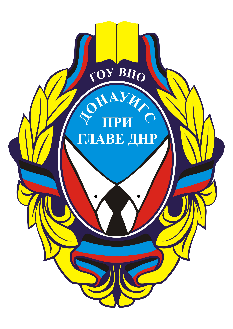 О. В. ТитиевскаяВАЛЮТНО-КРЕДИТНЫЕ И МЕЖДУНАРОДНЫЕ ФИНАНСОВЫЕ ОТНОШЕНИЯУчебное пособиедля обучающихся 4 курса образовательной программы бакалавриата направления подготовки 38.03.01 Экономика (профили: «Финансы и кредит»,  «Государственные и муниципальные финансы») очной / заочной формУтверждено на заседании Ученого совета ГОУ ВПО «ДОНАУИГС»Протокол №    от                       г.Донецк2023УДК 339.7(075.8)ББК У268я73-1         Т45Утверждено на заседании Ученого совета ГОУ ВПО «ДОНАУИГС». Протокол № __/__ от __.__.23__ гРецензенты:УДК 339.7(075.8)ББК У268я73-1© Титиевская О. В., 2023                		      © ГОУ ВПО «ДОНАУИГС», 2023СОДЕРЖАНИЕВВЕДЕНИЕ	4РАЗДЕЛ 1. МЕЖДУНАРОДНЫЕ ВАЛЮТНЫЕ ОТНОШЕНИЯ	6Тема 1.1. Основы международных валютно-кредитных отношений. Система международных финансов	6Тема 1.2. Валюта и виды валют	27Тема 1.3. Мировая валютная система	45Тема 1.4. Мировой финансовый рынок	63РАЗДЕЛ 2. МЕЖДУНАРОДНЫЕ КРЕДИТНЫЕ ОТНОШЕНИЯ	84Тема 2.1 Международный кредит	84Тема 2.2. Международные расчёты	105Тема 2.3. Международные платежные системы	123Тема 2.4. Задолженность в системе международных финансов	136Тема 2.5. Платежный баланс страны	161РАЗДЕЛ 3. РЕГУЛИРОВАНИЕ ВАЛЮТНО-КРЕДИТНЫХ И МЕЖДУНАРОДНЫХ ФИНАНСОВЫХ ОТНОШЕНИЙ	177Тема 3.1. Регулирование международных валютно-кредитных отношений	177Тема 3.2. Международные валютно-кредитные и финансовые организации	200Тема 3.3. Риски в МВКО и методы их страхования	227КОНТРОЛЬНЫЕ ТЕСТЫ ПО ДИСЦИПЛИНЕ «ВАЛЮТНО–КРЕДИТНЫЕ И МЕЖДУНАРОДНЫЕ ФИНАНСОВЫЕ ОТНОШЕНИЯ»	247ЗАКЛЮЧЕНИЕ	258ТЕРМИНОЛОГИЧЕСКИЙ СЛОВАРЬ	260СПИСОК РЕКОМЕНДУЕМЫХ ИСТОЧНИКОВ	267ВВЕДЕНИЕ Сложность международных финансово-денежных отношений обусловлена динамичными процессами глобализации в мировой экономике. В условиях глобальных экономических кризисов проблемы управления и финансового оздоровления предприятий, получивших стабилизационные кредиты и государственные гарантии, становятся глобальными, поскольку экономическая и политическая ситуация в странах, а также темпы и способы выхода всей мировой экономики из кризиса с помощью национальных правительств зависят от их эффективного решения зависит.На современном этапе экономического развития совершенствование существующей системы финансового регулирования является важным фактором достижения стабильности мировой экономики. Трансформация мировой экономики влечет за собой изменение содержания, принципов и организационных форм финансовых, валютных и кредитных отношений. Это обусловливает необходимость и, следовательно, актуальность изучения ретроспективы их развития и современных основ организации.Актуальность темы учебного пособия не вызывает сомнений, поскольку валютные отношения являются неотъемлемой частью и одной из самых сложных областей рыночной экономики. Они сосредоточены на проблемах национальной и глобальной экономики, развитие которых исторически шло параллельно и тесно взаимосвязано. По мере интернационализации экономических отношений международные потоки товаров, услуг и, в частности, капитала и кредитов увеличиваются.Учебное пособие в основном ориентирован на формирование знаний о категориях, закономерностях и тенденциях развития валютно-кредитных и международных финансовых отношений, основных принципах и формах их организации, а также навыков анализа новых явлений в этой области в условиях глобализации, многополярности, регионализации мировой экономики и изменений баланса сил в мире.По структуре учебное пособие состоит из 3 разделов, в основе которых лежит приоритет логического изложения перед историческим описанием развития международных валютно-кредитных и финансовых отношений при сохранении их единства. При этом прослеживается историческая преемственность экономических категорий, принципов глобальной валютной системы, традиций в организации международных валютных, кредитных и финансовых операций. Они в полной мере соответствуют структуре дисциплины, которая излагается в ГОУ ВПО «ДОНАУИГС». К каждой теме пособия по дисциплине «Валютно-кредитные и международные финансовые отношения» приведены вопросы для самоконтроля, ситуационные и тестовые задания. Учебное пособие по учебной дисциплине «Валютно-кредитные и международные финансовые отношения» предназначено для обучающихся по образовательной программе бакалавриата очной и заочной форм обучения и преподавателей. Структура пособия содержит дидактические и методические требования преподавания учебной дисциплины и включает в себя все необходимые части: основную (материал для лекции), пояснительную (раскрытие основных терминов и понятий), методическую (контрольные вопросы по теме, тестовые задания, методические рекомендации к решению задач, список рекомендуемой литературы). Это позволяет студентам глубоко усваивать содержание курса, аргументировано отвечать на поставленные вопросы, понимать сущность и социальную значимость своей будущей профессии и проявлять к ней постоянный интерес.РАЗДЕЛ 1. МЕЖДУНАРОДНЫЕ ВАЛЮТНЫЕ ОТНОШЕНИЯТема 1.1. Основы международных валютно-кредитных отношений. Система международных финансовСодержание, цель и задачи международных валютных отношенийСистема международных финансовСубъекты международных финансов1. Содержание, цель и задачи международных валютных отношений.Международные валютные отношения - это совокупность общественных отношений, которые формируются в процессе функционирования валюты в мировой экономике и служат взаимному обмену результатами деятельности национальных экономик. Определенные элементы международных денежных отношений появились в античности в виде векселей и векселей. В эпоху феодализма и становления капиталистического способа производства начала развиваться система международных расчетов через банки. Развитие международных валютных отношений обусловлено развитием производительных сил, углублением международного разделения труда и формированием мировой экономической системы.Объективной основой МВО является процесс общественного воспроизводства, который порождает международный обмен товарами, капиталами, услугами. Хотя валютные отношения вторичны по отношению к воспроизводству, они обладают относительной самостоятельностью и оказывают на него обратное влияние. Неустойчивость международных валютных отношений, валютные кризисы оказывают отрицательное влияние на процесс воспроизводства. МВО постепенно приобретает определѐнные формы организации на основе интернационализации хозяйственных связей. Существуют национальная, региональная и мировая валютные системы. Исторически вначале возникли национальные валютные системы. Национальная валютная система является составной частью денежной системы страны, хотя она относительно самостоятельная и выходит за национальные границы. Национальная валютная система неразрывно связана с мировой валютной системой. Мировая валютная система сложилась к середине XIX в. Стабильность и характер функционирования зависят от соответствия еѐ принципов структуре мирового хозяйства, расстановке сил на мировой арене и интересам ведущих стран. Мировая валютная система преследует глобальные мирохозяйственные цели и имеет особый механизм функционирования. Она тесно связана с национальной валютной системой. Эта связь осуществляется через национальные банки, обслуживающие внешнеэкономическую деятельность. Взаимная связь не означает их тождества, так как различны задачи, условия функционирования и влияния на экономикуВалютная система - это форма организации валютных отношений на национальном, региональном или глобальном уровнях, которая является частью экономической системы государства, группы государств региона или мировой экономической системы.Мировая валютная система - это форма организации международных валютных отношений, обусловленная историческим развитием мировой экономической системы и закрепленная международными соглашениями.Глобальная валютная система начала свое формирование в девятнадцатом веке. Его стабильность зависит от того, соответствуют ли принципы его функционирования потребностям развития мировой экономики.Как уже отмечалось, субъекты подразделяются на участников валютных отношений и регулирующие органы. Участниками являются правительства, национальные банки и кредитные учреждения мира, а также юридические лица и население мирового сообщества. Регулирующим органом мировой валютной системы является, например, МВФ.Объектами регулирования в мировой валютной системе являются обменные курсы резервных валют - долларов США, евро, фунтов стерлингов, японской иены и других свободно конвертируемых валют, кредитные и расчетные операции между государствами, способ перемещения иностранного капитала в мировой экономике и т. д., И т.п.Конечными целями управления валютными отношениями внутри валютной системы являются стабильность и положительное влияние на макроэкономические показатели, т.е. рост валового внутреннего продукта стран, золотовалютных резервов, привлечение иностранных инвестиций, расширение экспортно-импортных операций и т.д., и т.п., и т.п. Конечными целями управления валютными отношениями в рамках валютной системы являются стабильность и положительное влияние на макроэкономические показатели, т.е. рост валового внутреннего продукта стран, золотовалютных резервов, привлечение иностранных инвестиций, расширение экспортно-импортных операций и т.д.Порядок регулирования валютных отношений касается пяти основных аспектов [15].1. Режим обменного курса. Традиционно обменный курс может быть установлен с помощью механизма валютного управления или корзины валют. Валютный менеджмент означает привязку национальной валюты к ведущей иностранной валюте («якорь»), жесткое регулирование денежной эмиссии в зависимости от объема официальных резервов в этой валюте. Корзина валют - это определенный набор валют, по которому определяется средневзвешенный обменный курс валюты.2. Условия конвертации. В этом аспекте можно выделить три режима валютного регулирования:а) денежная монополия государства, когда национальная денежная единица не конвертирована и закрыта;б) существование системы валютных ограничений, то есть установление, применение и контроль определенного набора валютных ограничений, когда национальная валюта имеет прогрессивную тенденцию к выходу за пределы внутреннего валютного рынка и превращается в ограниченно конвертируемую валюту; в) отсутствие валютных ограничений, когда национальная валюта имеет прогрессивную тенденцию к выходу за пределы внутреннего валютного рынка и превращению в ограниченно конвертируемую валюту; в) отсутствие валютных ограничений, когда национальная валюта имеет прогрессивную тенденцию к переходу за пределы внутреннего валютного рынка; и отсутствие валютных ограничений, когда национальная валюта имеет прогрессивную тенденцию к переходу за пределы внутреннего валютного рынка, и отсутствие валютных ограничений, когда национальная валюта имеет прогрессивную тенденцию к переходу, выйти за пределы единого валютного рынка и стать ограниченно конвертируемой валютой; единица выходит на мировой валютный рынок и становится свободно конвертируемой.3. Валютные ограничения. Валютные ограничения традиционно включали обязательную продажу иностранной валюты государству; запрет свободной продажи и покупки иностранной валюты на внутреннем валютном рынке; регулирование переводов и платежей за границу, вывоз капитала, репатриацию прибыли, золота, банкнот и ценных бумаг; ограничение прав физических лиц на обращение иностранной валюты в другие страны; запрет на продажу и покупку иностранной валюты на внутреннем валютном рынке; регулирование переводов и платежей за границу, вывоз капитала, репатриацию прибыли, золота, банкнот и ценных бумаг; ограничение прав физических лиц на владеть и управлять; регулирование получения иностранных займов.4. Например, в развитых странах принято продавать государству на ограниченный период (Италия, Нидерланды, Швейцария, Германия, Япония, Австралия) валютную выручку, полученную за счет экспортных платежей. В Италии, Канаде, Нидерландах, Франции и Японии требуется специальное разрешение для открытия счетов в иностранной валюте не только внутри страны, но и за рубежом. В Канаде, Франции, Австралии требуется предварительное разрешение на получение иностранных кредитов или инвестирование средств за рубежом. В Швейцарии государство контролирует процентные ставки по депозитам в иностранной валюте для нерезидентов, а также движение прямых иностранных инвестиций. В Германии и Японии власти ввели ограничения на денежные переводы за границу. В некоторых странах правительство ограничивает платежи наличными, контролируя движение средств и имея возможность определять происхождение депозитов. В развивающихся странах валютные ограничения охватывают более широкий круг внешнеторговых операций и являются более строгими. Это связано с нехваткой валютных ресурсов в этих странах и необходимостью регулирования их расходов.5. Организация международных расчетов, кредитования и инвестирования. Эти и ряд других операций становятся объектом унификации для того, чтобы упростить их проведение и сформировать единые механизмы по реализации. Например, Унифицированные правила по проведению международных расчетов, кредитных операций, инвестирования иностранного капитала, Конвенция о единообразном законе о переводном и простом векселе от 07.06.1930 г., Конвенция УНИДРУА о международном финансовом лизинге от 28.05.1988 г., Конвенция УНИДРУА по международным факторным операциям от 28.05.1988 г., Конвенция ООН о независимых гарантиях и резервных аккредитивах от 11.12.1995 г., Унифицированные правила и обычаи для документарных аккредитивов (публикация Международной Торговой Палаты (МТП) № 500 от 1993 г.), Унифицированные правила по инкассо (публикация МТП № 522 от 01.01.1996 г.), Унифицированные правила по договорным гарантиям (публикация МТП. № 325 от 1978 г.), Унифицированные правила для гарантий по первому требованию (публикация МТП № 458 от 1992 г.), Правила «Инкотермс», правила иностранного инвестирования.6. Регулирование международной валютной ликвидности. Международная валютная ликвидность (МВЛ) – способность страны (группы стран) своевременно обеспечить погашение обязательств по международным договорам в соответствии с их условиями. МВЛ в зависимости от типа валютной системы связана с национальной, региональной или мировой экономикой. Регулирование МВЛ в масштабе отдельной страны или их группы означает их платежеспособность, т. е. способность за счет собственных золотовалютных резервов, счетов в специальных правах заимствования (СДР), за счет резервной позиции в МВФ покрыть в установленный срок обязательства перед кредиторами. МВЛ в масштабе мировой экономики означает обеспеченность мирового платежного оборота международными резервными активами.Официально провозглашенные цели МВФ в области регулирования международной денежной ликвидности: содействовать международному сотрудничеству в валютной сфере и обеспечивать консультации и взаимодействие по международным валютным вопросам; обеспечивать поддержание валютной стабильности, упорядоченные валютные отношения между странами-членами фонда, предотвращать взаимное конкурентное обесценивание национальные валюты; укреплять доверие к финансовому положению стран -членов фонда путем предоставления им ресурсов фонда во временное распоряжение с определенными гарантиями и, таким образом, позволяя им исправлять дисбаланс своего платежного баланса, не прибегая к мерам, наносящим ущерб благосостоянию страны или мирового сообщества; для способствовать сокращению продолжительности и масштабов дисбаланса платежного баланса стран - членов фонда.Формой организации валютных отношений является валютная система. Поскольку движение иностранных валют происходит как внутри отдельной страны, региона, так и в глобальной экономической системе, различают национальные, региональные и мировые валютные системы.2. Система международных финансовМеждународная финансовая система - это форма организации и регулирования денежных потоков, закрепленная международным правом. Отдельно следует подчеркнуть, что стабильное функционирование международной финансовой системы обусловлено общей политической и экономической ситуацией в мире, степенью соответствия ее принципов структуре мировой экономики и интересам наиболее развитых стран. Формирование международной финансовой системы требует взаимосвязи национального рынка и рынков ЕВРО, государственного дерегулирования потоков капитала, обменных курсов, денежных потоков и улучшения обработки платежей. Международные финансы - это система структурно сложных отношений, которые формируются на основе движения финансовых ресурсов, включая их формирование, использование и распределение учреждениями международных финансовых рынков и международными организациями и учреждениями.Субъектами международных финансовых отношений являются: граждане, предприятия, государства, наднациональные образовательные учреждения, финансовые учреждения и международные организации.В состав международных финансов входят частные и официальные финансы иностранных государств, а также подлинно международные финансы, которые утратили связь со страной происхождения, поступив в распоряжение международных организаций или на евровалютные рынки, где операции осуществляются в наднациональных (оффшорных) евровалютах. Источник формирования международных финансов - государственные и частные сбережения стран мира, часть которых изымается из национальной экономики и по тем или иным мотивам и на тех или иных условиях помещается в зарубежные экономики, предоставляется международным организациям или поступает в международные финансовые центры. Международные финансы пополняются из национальных финансов, одна часть которых (внутренние финансы) принадлежит резидентам и обслуживает их потребности и отношения с другими резидентами, осуществляемые в местной валюте на основе национального законодательства. В качестве резидентов могут выступать государственные институты, частные юридические и физические лица. Другая часть национальных финансов используется в отношениях резидентов с внешним миром, что отражается в платежном балансе и в международной инвестиционной позиции. Отрицательное сальдо текущего платежного баланса указывает на то, что страна является чистым импортером капитала, положительное сальдо – чистым экспортером капитала.Структура международных финансов выглядит следующим образом:1) финансовая помощь:межправительственные гарантии и займы; гарантии и займы международных организаций;2) Глобальные рынки капитала:рынок деривативов; Валютный рынок;рынок кредитования, рынок банковских кредитов; рынок долговых и долевых ценных бумаг; рынок страховых услуг;3) ЗВР (золотовалютные резервы):официальные ЗВР; частные ЗВР.Функции международных финансов: контрольная и распределительная.Контрольная функция международных финансов. Международные финансы отражают движение государственных продуктов в денежном выражении. Это позволяет им анализировать и учитывать движение мирового продукта в денежном выражении в любое время и в любое время. На практике реализация этой функции заключается в:разработке стратегической и текущей международной финансовой политики;принятии решений в отношении международных финансов; контрольная функция зависит от:уровня и характера экономического развития государства;уровень возможностей для реализации международной финансовой политики государств;Технический уровень оснащения процесса сбора и обработки информацииРаспределительная функция международных финансов. С помощью международного финансового механизма осуществляется денежное распределение мирового продукта. Это распределение определяется следующими закономерностями:капитал будет направлен на получение максимальной прибыли;риски, связанные с получением прибыли, являются важным фактором, влияющим на движение капитала;движение капитала отражает закон пропорционального развития; интересы (политика) субъектов международных финансовых отношений.Правовые принципы являются важной частью регулирующего компонента международной финансовой системы. Они закреплены в различных источниках: в уставах международных финансовых организаций, в международных конвенциях, соглашениях и договорах. Они делятся на три группы. Первая группа принципов включает международные принципы правового регулирования деятельности международных финансовых организаций в области банковского, страхового и валютного надзора. Вторая группа принципов включает принципы обеспечения стабильности международной валютной системы. Это принципы сбалансированности платежного баланса, принцип валютной свободы, запрет на обесценивание конкурирующих валют и т.д.Третья и последняя группа включает общие принципы, выраженные в принципе свободы участия физических лиц в международном финансовом обороте и валютном рынке, принципе недискриминации при кредитовании и распределении финансовой помощи, а также в платежных и расчетных системах. В результате законодательной деятельности международных финансовых институтов были разработаны другие принципы международной финансовой системы. Впервые они были одобрены министрами финансов стран-членов G7 в Кельне, Германия, в 1999 году. Первый принцип выражается в информационной прозрачности на мировом финансовом рынке. Государства должны обмениваться финансовой информацией, когда денежные потоки превышают лимит. Доступность информации о ваших экономических агентах обеспечивает безопасность при ведении бизнеса. Второй принцип заключается в ужесточении методов и стандартов регулирования в развивающихся странах. Это полезно для этих государств как для защиты своей экономики от спекуляций, так и для поддержания стабильности внутренней финансовой системы. Третий принцип - это введение кодексов, регулирующих стандарты, поскольку они повышают уровень взаимопонимания субъектов финансовых отношений. Четвертый принцип основан на предотвращении кризисов, которые их вызывают, и борьбе с ними, внедрении диагностических инструментов и борьбе с международными финансовыми кризисами.В своей роли в международной финансовой системе основными и основными субъектами внешнеэкономической деятельности являются такие транснациональные корпорации, международные кредитные учреждения, финансовые институты государств, международные финансовые институты, участники международных финансовых отношений. Другая, менее значимая группа включает участников, которые обслуживают глобальные финансовые процессы и обеспечивают их эффективность. К ним относятся, например, фондовые биржи и рейтинговые агентства. Международная финансовая система как явление очень сложна и имеет множество уровней и аспектов. Он связывает между собой физические, юридические лица и государство. Таким образом, выделяются отдельные подсистемы, связанные с международной торговлей, инвестициями, международными платежами и расчетами, валютными отношениями и более мелкими учреждениями международной финансовой системы. В то же время международная финансовая система является составной и неотъемлемой частью более широкой международной экономической системы. Международная финансовая система регулируется различными источниками. Регулирование в данном случае означает любую форму правил поведения для участников международных финансовых отношений. Эти правила были приняты и разработаны как государствами, так и международными организациями. Роль международного финансового права заключается в создании международно-правового режима трансграничного перемещения финансовых средств, который унифицировал бы положения национальных правовых систем. Национальное законодательство может препятствовать проникновению иностранных элементов в финансовую систему страны, а также формирует правовой статус банков, бирж и финансовых инструментов, что также влияет на состояние международной финансовой системы в целом.Правила и стандарты, которые разрабатываются международными организациями в виде рекомендаций, получивших в юридической литературе название норм «мягкого права». Международные финансовые стандарты - это консультативные акты, которые активно используются для гармонизации финансового законодательства различных государств. Соблюдение их является добровольным обязательством государств. При отсутствии обязательных международно-правовых механизмов в области международных финансов используется специфический метод мотивации - не правовой, а репутационный, под влиянием которого государства «свободно» принимают международные финансовые стандарты «в качестве обязательных правовых норм».3. Субъекты международных финансовСубъектами международных финансов являются: государство;международные организации;юридические лица, среди которых особое место занимают: транснациональные корпорации; транснациональные банки; финансово– кредитные организации; биржи; физические лица.Система международных финансовых отношений складывается между различными субъектами:между субъектами хозяйствования разных стран;между государством и правительствами других стран	 и международными организациями;между государством и предприятиями, с международными финансовыми институтами.Субъекты системы международных финансов с позиций конкретного государства делятся на резидентов и нерезидентов.Систему международных финансов формирует множество денежных отношений, возникающих между субъектами по поводу платежей:за товары и услуги;предоставление и погашение кредитных обязательств; открытие и обслуживание валютных счетов; предоставление гарантий;страхование рисков;выполнение договоров страхования; по оплате труда;осуществление международных банковских, почтовых и наличных денежных переводов;уплаты налогов и выполнения обязательств, которые вытекают из правил государственного регулирования международных финансовых отношений;уплаты (получения) контрибуций и репараций;по поводу денежных взносов в международные организации; получения субсидий.Государство - основной субъект, действующий в сфере международных финансов, и в лице государственных органов (Кабинет Министров, Министерство финансов, Министерство иностранных дел и т.д.) и через официальных должностных лиц (Президент, Премьер-министр) имеет право осуществлять следующие виды деятельности:участвовать в международных экономических и финансовых конференциях, в деятельности международных организаций, заключать межгосударственные соглашения об экспорте–импорте товаров и услуг, а также клиринговые, платежные и валютные соглашения, межгосударственные соглашения об аренде движимого и недвижимого имущества, ипотеке, займах, ссудах, инвестициях, финансировании;осуществлять операции с золотом и драгоценными металлами, выпускать государственные казначейские обязательства, ценные бумаги;предоставлять финансовые и иные гарантии по сделкам юридических и иных лиц;оказывайте бесплатную финансовую помощь.Центральные банки - органы государственного регулирования экономики, которым предоставлено право монополизировать выпуск банкнот, регулирование денежного обращения, кредита и обменного курса, хранение золотовалютных резервов. Центральный банк является агентом правительства по обслуживанию государственного бюджета. С точки зрения владения капиталом центральные банки можно разделить на государственные (например, Федеральный банк Германии (Deutsche Bundesbank), капитал которого принадлежит государству, акционерные (например, Федеральная резервная система США) и смешанные (например, Банк Японии - только 55% уставного капитала принадлежит государству).Основной задачей центрального банка является сохранение стабильной покупательной способности национальной денежной единицы и обеспечение бесперебойности денежных платежей и расчётов в стране. Практически во всех странах есть законодательные акты, которые определяют полномочия центрального банка и регламентируют его деятельность. Центральный банк, как правило, подчиняется парламенту.Функции центрального банка, хотя и модифицировались, но остаются в течение многих десятилетий неизменными. Основные из них:центральный банк имеет монополию на осуществление эмиссии денег и организацию их обращения;является банкиром правительства;выполняет роль банка для других банков (банк банков);проводит денежно–кредитное регулирование и осуществляет банковский надзор [24].Денежно-кредитное регулирование направлено на смягчение противоречий рыночной экономики, сдерживание инфляции и обеспечение высокого уровня занятости. Денежно-кредитное регулирование должно согласовываться с налоговой и бюджетной политикой и другими мерами государственного регулирования экономики.Основными методами денежно-кредитной политики являются: регулирование процентных ставок (учетная политика), установление обязательных резервов, размещаемых кредитными организациями в Центральном банке, операции на рынке ценных бумаг. Во всех странах денежно-кредитная политика Центрального банка дополняется банковским регулированием и надзором за деятельностью коммерческих банков и других кредитных организаций. Центральный банк осуществляет валютное регулирование, определяет порядок расчетов с иностранными странами.Центральный банк имеет право участвовать в капитале и деятельности международных организаций. Представляет интересы государства в отношениях с центральными банками зарубежных стран, международными организациями. Центральный банк дает разрешение на создание в стране банков с иностранным капиталом и филиалами иностранных банков.Международные организации - это объединения суверенных государств, созданные на основе международного договора и устава для выполнения определенных функций, имеющие систему постоянно действующих органов.Международные валютно-кредитно-финансовые организации (international financial organizations) - экономические организации, созданные на основе межгосударственных соглашений для регулирования международных валютно-финансовых и кредитных отношений в целях стабилизации мировой экономики.Ведущее место среди международных финансовых организаций занимают: Международный валютный фонд (МВФ), Банк международных расчетов (БМР), Международный банк реконструкции и развития (МБРР) и его подразделения, Международная ассоциация развития (МАР), Международное агентство по гарантированию инвестиций (МАГИ), Европейский инвестиционный банк, региональные международные банки развития развивающихся стран, Европейский банк реконструкции и развития (ЕБРР), валютно-финансовые институты ЕС и т.д. [30].Институциональная структура международных валютно-кредитных и финансовых отношений включает международные организации, которые:имеют большие полномочия и ресурсы, осуществляют регулирование международных валютно-кредитных и финансовых отношений;существуют как форум для межправительственного обсуждения, для разработки рекомендаций по валютной и кредитно–финансовой политике;обеспечивают сбор и распространение статистической и научно-исследовательской информации по актуальным валютно-кредитным и финансовым проблемам и экономики в целом.Возникновение международных финансовых институтов обусловлено причинами, к которым относят:усиление процессов экономической глобализации, создание транснациональных структур (ТНК и ТНБ);развитие межгосударственного регулирования мировых экономических отношений, включая валютно-кредитные и финансовые отношения;необходимость совместного решения проблем нестабильности мировой экономики, которая включает в себя мировую валютную систему; мировые рынки валют, кредитов, ценных бумаг, золота.Международные финансовые организации выполняют следующие задачи:объединение усилий мирового сообщества в целях стабилизации международных финансов и мировой экономики;осуществление межгосударственного валютно-кредитно-финансового регулирования;совместная разработка и координация стратегий и тактик глобальной денежно-кредитной политики.Наряду с государствами, центральными банками и международными валютно-финансовыми организациями, такие субъекты, как транснациональные корпорации (ТНК) и транснациональные банки (ТНБ), играют все более активную роль в развитии международных финансов.Вопросы для самоконтроляФакторы, влияющие на формирование современного состояния международных финансов.Составить сравнительную характеристику национальной, региональной и международной валютных систем. Проследить взаимосвязь, сходство и различие основных элементов данных валютных систем.Вопросы для самостоятельного изученияГлобализация мировой финансовой среды.Мировые финансовые кризисы.Факторы, влияющие на формирование современного состояния международных финансов.Тестовые заданияВыберите один правильный ответ.1. Валютные отношения - это:а) отношения, развивающиеся в процессе обмена товарами, услугами;б) отношения, возникающие в процессе воспроизводства;в) отношения, которые складываются в ходе функционирования валюты в мировой экономике;г) совокупность отношений, возникающих на основе международного разделения труда.2. В настоящее время международная валютно-финансовая система функционирует, основываясь на принципе:а) регулируемые плавающие обменные курсы;б) золото - дешевый стандарт;в) стандарт золотой монеты;г) фиксированные обменные курсы.3. Валюта другого государства:а) национальный;б) иностранный;г) международный;д) региональный.4. Валюта, которая имеет тенденцию повышать свой обменный курс:а) стабильный;б) твердое;в) конвертируемый;г) изменчивый.5. Валютная система - это:а) набор валютных ценностей;б) государственно-правовая форма организации валютных отношений;в) институциональный механизм, определяющий отношения, касающиеся покупки и продажи иностранной валюты;г) совокупность экономических отношений, связанных с функционированием валюты и сформированных на основе интернационализации экономических отношений.6. Кто может выступать в качестве субъекта международных финансов правильных ответов может быть несколько):а) Государство;б) Компания.в) Физические и юридические лица.г) все ответы верны.7. Какие функции присущи международной финансовой системе:а) финансовые и социальные;б) распределение и контроль;в) стимулирование и контроль;г) распределительный и стимулирующий.8. Международные финансы - это:а) система экономических отношений и международные финансовые организации;б) система экономических отношений, сформированная на основе движения финансовых ресурсов, включая их формирование, распределение и использование институтами международного финансового рынка и международными учреждениями и организациями;в) система экономических отношений, которая развивается на основе движения финансовых ресурсов на основе двусторонних и многосторонних государственных соглашений в международной валютной сфере.9. Резервной валютой является:а) любая денежная единица других стран;б) доллар США;в) функциональная форма мировых денег;г) валюта, используемая для международной интервенции.10. Российский рубль - это... валюта.а) частично конвертируемый.б) свободно конвертируемый.в) необратимый.г) резервное копирование.11. Деньги, обслуживающие мировой экономический оборот, выполняют функцию:а) сокровища;б) средства платежа;в) мировых денег;г) меры стоимости.12. В мировой экономике международные деньги являются:а) просто деньгами;б) только средством обмена;в) капиталом;г) мерой стоимости.13. В качестве международных денег могут выступать:а) только частично конвертируемые валюты;б) неконвертируемые валюты;в) свободно конвертируемые валюты;г) только региональные валюты.14. Специальные права заимствования (СДР) относятся к:а) межгосударственным кредитным средствам платежа;б) государственным кредитным средствам платежа;в) региональным кредитным средствам платежа;г) международным кредитно-финансовым средствам платежа.15. Главный смысл современного мирового валютного рынка состоит в:а) обеспечении мирового товарооборотаб) накоплении мирового капиталав) обеспечении международного туризмаг) перераспределении стоимости между экономическими субъектами16. Наиболее результативной сферой международных финансовых отношений является:а) валютный рынок;б) рынок ценных бумаг;в) кредитно-страховой рынок;г) международный товарооборот.17. К важнейшим особенностям современных международных финансово-кредитных отношений не относится:а) развитие нанотехнологий;б) повсеместное усиление конкуренции экономического развития субъектов мирового сообщества;в) глобализация мировой экономики и финансов;г) интенсификация развития и усиление спекулятивного характера международного финансового рынка.18. Совокупность общественных отношений, складывающихся при функционировании валюты в мировом хозяйстве – это:а) международные валютные отношения;б) международные кредитные отношения;в) международные экономические отношения;г) международные платежные отношения.19. Унификация правил использования международных кредитных средств обращения это элемент … валютной системы.а) мировой;б) национальной;в) региональной;г) европейской.20. Источниками международной валютной ликвидности являются:а) экспортная выручка;б) резервная позиция МВФ;в) остаток счетов «ностро» за границей;г) недвижимое государственное имущество.Литература [15, 21, 23, 30, 34].Тема 1.2. Валюта и виды валютВалюта в системе международных финансовВалютный курс и конвертируемость валютыВалютный дилинг как составляющая валютных отношений1. Валюта в системе международных финансовМировая валютная система основана на функциональных формах мировых денег. Деньгами называют мировые деньги, которые, выполняя функции международной меры стоимости, международного платежного средства и резерва, обслуживают международные отношения (экономические, политические, культурные).Валюта - это денежная единица страны, используемая для измерения стоимости товара. Классификация валют представлена в табл. 1.1Таблица 1.1Классификация валютПродолжение 1.1В зависимости от местонахождения субъекта конвертируемость может быть:внешняя - полная свобода обмена заработанных в конкретной стране денег для заграничных расчетов и предоставляемая только лишь физическим и юридическим лицам-нерезидентам. Резиденты данной страны не имеют такой свободы;внутренняя - свободой обмена национальных денег на иностранные валюты пользуются только резиденты.Валютный курс как экономическая категория представляет собой цену денежной единицы одной страны, выраженную в денежных единицах других стран.По отношению к валютным запасам страны валюта делится на резервную валюту и прочие.Резервная валюта – это иностранная валюта, в которой центральные банки других государств накапливают и хранят резервы. Валютные резервы служат для обеспечения устойчивости национальной валюты, совершения международных расчетов и обслуживания внешнего долга страны.До 1944 года резервной валютой был британский фунт стерлингов. Принципами Бреттон-Вудской валютной системы статус резервной валюты был закреплен за долларом США наряду с фунтом стерлингов. В 1977 году фунт стерлингов официально перестал функционировать в качестве резервной валюты.В соответствии с ямайскими соглашениями ни одна из национальных валют не получила статуса резервной валюты. Роль основного международного платежного средства и резерва была отведена коллективной валюте СДР (SDR - Специальные права заимствования, Special Drawing Rights). В дополнение к СДР, доллар США, фунт стерлингов, швейцарский франк, японская иена, немецкая марка и французский франк были официально признаны резервными валютами (последние две валюты, в свою очередь, были преобразованы в евро).В мировой практике существует несколько критериев определения нижней границы объема международных резервов страны:Традиционный критерий, когда величина резервов должна превышать трехмесячный объем импорта;Критерий Гринспена, когда резервы должны превосходить официальный и официально гарантированный краткосрочный долг (внешний);«Узкий» критерий, или критерий Редди, который предусматривает, что минимальный объем резервов для покрытия импорта суммируется с платежами по внешнему госдолгу, чтобы исключить дефолт по государственным обязательствам;«Расширенный» критерий, или критерий Гвидотти, когда объем резервов достаточен, если он позволяет обходиться без внешних заимствований в течение одного года;«Широкий» критерий, когда резервы должны быть достаточными для предупреждения резких девальваций и ревальваций национальной валюты;«Максималистский» критерий, когда покрытие государством возможно в случае кризиса потребностей частного сектора в средствах для уплаты внешних долгов [34].По принципу построения валюта бывает корзинного типа и обычная.Валюта корзинного типа представляет собой межнациональную денежную единицу, курс которой определяется как средневзвешенная величина от рыночной стоимости валют стран - членов соответствующей валютной зоны. Она используется в международных операциях в качестве единой расчетной единицы и в отличие от прочих валют не выпускается в виде денежных купюр, а представляет собой записи на счетах. До 1999 года корзинных валют в мире насчитывалось две: ЭКЮ (ECU - Europian Currency Unit, единица европейской валюты) и СДР, а в настоящее время только СДР.Все остальные валюты стран мира относятся к числу обычных валют.По степени конвертируемости валюта подразделяется на свободно конвертируемую, частично конвертируемую и неконвертируемую.Валюта классифицируется в соответствии с видами валютных операций. Валюта контрактной цены - это валюта, в которой определяется цена товара, а валюта контракта - это валюта, в которой должен быть произведен платеж.На выбор валюты ценообразования влияют следующие факторы:условия продажи товаров, которые практикуются на международном рынке; Условия торговли биржевыми товарами;Экономическое состояние на определенном товарном рынке; межправительственные соглашения;законодательство нескольких стран;отношения между конкретными компаниями.Лаборатория Центра внешней торговли, вышедший из-под контроля государственный пост, управляющий в советах директоров «Инкотермс» (Incoterms, International Commerce Terms - Международные торговые центры).Валюта платежа может не совпадать с валютой цены. Затем стороны выбирают определенный тип защитных оговорок, чтобы избежать убытков, вызванных колебаниями валютных курсов.2. Валютный курс и конвертируемость валютыВалютный курс как экономическая категория представляет собой  цену денежной единицы одной страны, выраженную в денежных единицах других стран.Основные признаки классификации валютных курсов (табл. 1.2).Таблица 1.2Классификация валютных курсовКонвертируемость валюты – способность валюты определённой страны свободно обмениваться на валюты других стран и международные платёжные средства по действующему курсу.Валюты стран подразделяются на следующие виды (рис. 1.1).Рис. 1.1. Классификация валют по степени конвертируемостиКонвертируемая валюта может быть свободной, или полностью конвертируемой, или частично конвертируемой. Полностью конвертируемая валюта означает, что любое лицо (иностранное и внутреннее, физическое и юридическое) имеет право обменять любое количество своей национальной валюты на иностранную свободно конвертируемую валюту, оплачивать ею экспортно-импортные операции, депонировать ее в национальных банках, использовать для создания различных финансовых активов (ценных бумаг и т.д.) и покупать государственные и частные ценные бумаги [12].Частично конвертируемая валюта (ограниченная конвертируемость) означает только ее внешнюю конвертируемость, то есть свободное использование валюты иностранными лицами (юридическими и физическими лицами), причем только в текущих (иногда только во внешнеторговых) расчетах. К ним относятся расчеты, связанные с экспортом и импортом товаров и услуг; доходы иностранных и отечественных лиц от инвестиций (проценты, дивиденды), обслуживания иностранцев внутри страны; расходы на услуги своим гражданам за пределами страны; воздушные и морские перевозки, страхование грузов и т.д.В настоящее время в мире существует более 300 наименований национальных денег, но только около 20 стран (США, Англия, Германия, Япония, Канада, Дания, Нидерланды, некоторые богатые нефтью страны Ближнего Востока) имеют полностью конвертируемую валюту. Примерно в 50 странах мира существуют различные формы частично конвертируемых валют.Кроме того, существуют неконвертируемые валюты, которых подавляющее большинство. Неконвертируемость валют означает, что государство полностью запрещает какие-либо операции обмена своей валюты на иностранную, или разрешает это делать с согласия уполномоченных валютных органов.Введение конвертируемости связано с проблемами выбора: степени конвертируемости; того, для кого она предназначена (резидентов или нерезидентов); типа операций; степени необходимости валютных ограничений.Как инструмент валютной политики ряда государств периодически используются валютные ограничения – законодательное или административное запрещение, лимитирование и регламентация операций резидентов и нерезидентов с валютой и другими валютными ценностями.Цели валютных ограничений:выравнивание платежного баланса;поддержание валютного курса;концентрация валютных ценностей в руках государства.Введение принципов валютных ограничений предполагает регулирование международных платежей и переводов капитала, золота, банкнот и ценных бумаг; запрет свободной продажи иностранной валюты и других валютных ценностей; централизацию валютных операций в центральных и уполномоченных банках; лицензирование валютных операций; полное или частичное закрытие счетов в иностранной валюте., несколько обменных курсов и т. д. [16].Валютная котировка – это установление курсов иностранных валют в соответствии с действующими законодательными нормами и практикой.При котировке валют указываются курсы, по которым банки конкретной страны покупают иностранную валюту (курс покупателя – bid rate – AR) и курсы' по которым эти банки продают иностранную валюту (курс продавца – ask rate – BR). Разница между определенными показателями (цена продавца и цена покупателя) называется маржой или спредом и составляет прибыль банка, осуществляющего эти операции.Различают две разновидности валютных курсов:номинальный двухсторонний валютный курс (используется в контрактах, простое базовое определение валютного курса);эффективный валютный курс – разновидность валютного курса, определяемая на основе индексов:ERR   Ri *Wi ,                                           (1.1)где EER – эффективный валютный курс;Ri – индекс двухсторонних валютных курсов со страной i;Wi = удельный вес (0<Wi<l) каждого из двухсторонних обменных курсов.Реальный валютный курс (не равен номинальному):                                            (1.2)где е – номинальный валютный курс; q – реальный валютный курс;р – уровень цен в стране и показатель инфляции; р° – уровень цен в других странах.Реальный валютный курс – это	номинальный валютный курс, умноженный на отношение иностранных	цен к внутренним ценам.Номинальный валютный курс может изменяться по причине изменения реального валютного курса или из-за изменения общего уровня цен в стране или за границей.                                                (1.3)Существует несколько методов определения обменных курсов:определение обменных курсов на основе сравнения рыночных цен на золото;метод сравнения уровня цен стандартного набора товаров и услуг; метод определения обменного курса на основе соотношения эффективных производственных затрат.3. Валютный дилинг как составляющая валютных отношений.Развитие рыночных отношений в России позволило частным инвесторам иметь легальный и практически неограниченный доступ на валютный рынок. Однако доля частных лиц, работающих на FOREX, незначительна по сравнению с западными частными инвестициями. Одной из причин сложившейся ситуации на российском валютном рынке является недостаточная информированность частных инвесторов о современных возможностях работы на рынке FOREX. Между тем, в существующих в настоящее время литературных источниках нет единого и точного подхода к определению ключевого понятия самого валютного рынка.В Российской Федерации рынок FOREX появился в 90-х годах ХХ века с началом развития свободных рыночных отношений. С каждым годом количество дилеров неуклонно растет. Растет не только количество игроков, но и качество бизнеса. Являясь самым мобильным финансовым рынком, FOREX мгновенно отслеживает все самые интересные научные и технические достижения и знакомит вас с практикой ведения бизнеса.Торговлю иностранной валютой следует понимать комплексно: во-первых, как средство осуществления валютных операций на мировых рынках, т.е. как и с помощью каких инструментов и знаний можно осуществлять ту или иную операцию на валютном рынке; во-вторых, как саму торговлю и как совершение сделок на рынке.Развитие российского валютного рынка прошло несколько этапов. До конца 80-х годов в СССР существовала государственная монополия на внешнюю торговлю и валютные операции. В то время валютного рынка не существовало. Вся валюта была сосредоточена в одних руках и распределена по единицам, которые ее используют, из единого центра в соответствии с валютным планом. Население было лишено права владеть валютой (за исключением особых случаев) и совершать валютные операции. Последние считались уголовными преступлениями и строго наказывались.Российский валютный рынок начал формироваться в 80-х годах ХХ века. В истории российского валютного рынка можно выделить три этапа.Первый этап (до 1986 года) имел все характерные черты государственной валютной монополии. В то время произошла полная централизация валютной выручки от экспорта, которая, в свою очередь, была монополизирована государством, от имени и за счет которого государственные внешнеторговые объединения действовали на мировых рынках. Выручка от экспорта в иностранной валюте была сосредоточена на счетах одного банка-монополиста, обслуживающего все международные расчеты СССР, - Внешторгбанка СССР (позже Внешэкономбанка (ВЭБ)). Использование доходов от экспорта, сумм привлеченных валютных кредитов и накопленных золотовалютных резервов осуществлялось на основе планового распределения средств государством в лице Госплана СССР, Министерства финансов СССР, Госбанка СССР в соответствии с потребностями регионов и отрасли промышленности. Валютные планы государства (источники и объемы поступлений, направления и суммы расходов) утверждались в рамках народно-хозяйственных планов Верховным Советом СССР. Министерства, ведомства, предприятия, местные органы власти израсходовали выделенные им средства в иностранной валюте в пределах лимитов, установленных ими в процессе выполнения соответствующих смет.К основным недостаткам такого валютного рынка в России можно отнести:полную изоляцию внутреннего товарного и денежного рынков от мировых рынков товаров, услуг и капитала; Централизация управления валютными ресурсами государства; минимальное количество непосредственных участников внешнеэкономической, прежде всего внешнеторговой деятельности, обслуживаемых в основном через единый банк - хранитель единой валютной «копилки» государства. Второй этап развития валютного рынка в России начался в 1986 году с децентрализации внешнеэкономической деятельности, когда сначала сотни, а затем почти все экономические субъекты (предприятия, учреждения, организации) получили право прямого доступа на внешние рынки. Была создана и начала развиваться система так называемых "валютных вычетов", когда доходы в иностранной валюте распределялись в определенных пропорциях между государством и непосредственным производителем (владельцем) экспортируемой продукции. Предприятиям, поставлявшим товары (работы, услуги) на экспорт, выдавалась иностранная валюта, зачисляемая в «валютные фонды» (на балансовые и небалансовые счета, позже только на балансовые счета). Количество участников внешнеэкономической деятельности и разнообразие форм их участия в этой деятельности значительно возросло в 1987-1988 годах с началом бурного развития совместного (с иностранным капиталом) предпринимательства в стране. Еще один качественный скачок в интеграции в мировую экономику был достигнут благодаря начатой масштабной реформе банковской системы. Существовало большое количество независимых от государства коммерческих банков, которые получили право открывать и вести счета клиентов в иностранной валюте и осуществлять международные расчеты. В течение нескольких лет специального органа валютного регулирования не существовало (его роль, помимо других функций, фактически выполняла Государственная внешнеэкономическая комиссия Совета Министров СССР), и источниками валютного законодательства были решения Совета Министров СССР, а также постановления министерств и ведомств, выпущенные для их разработки. Нарушение »планового" характера валютных отношений страны с внешним миром, быстрое расширение круга предприятий, участвующих во внешнеэкономических связях, и банков, занимающихся их валютным обслуживанием, привели к пониманию необходимости специального правового регулирования валютных отношений, создали единые правила проведения валютных операций и расширили функции валютных организаций, участвующих во внешнеэкономических связях, и банков, занимающихся их валютным обслуживанием. Орган валютного регулирования передан одному из государственных органов. Это послужило основой для разработки проекта специального закона о валютном регулировании в 1990 году.Третий этап развития валютного рынка в России можно связать со вступлением в силу Закона СССР «О валютном регулировании» в марте 1991 года. На уровне закона впервые в юридическую практику были введены такие понятия валютного регулирования, как «валютные  ценности», «валюта СССР», «иностранная валюта», «резиденты», «нерезиденты», «валютные операции», «текущие валютные операции», «валютные операции, связанные  с движением капитала». Законом установлены основные принципы осуществления операций с валютой СССР и иностранной валютой на территории СССР, операций на валютном рынке, определены полномочия органов государственной власти и определены функции банковской системы (Государственного банка СССР и уполномоченных банков) в области валютного регулирования и администрирования.Вопросы для самоконтроляУсловия необходимы для конвертируемости валюты.Методы котировки валют.Критерии классификации валют.Факторы валютного курса.Субъекты валютного рынка.Вопросы для самостоятельного изученияВалютный курс и основные способы его представления.Западные теории регулирования валютного курса.Международные валютные единицы. Ореол их проявления.Европейская валютная единица, её характеристика, участники.Валютные рынки: понятие, функции.Ситуационные задания с примером решенияСитуационное задание №1Банк в Лондоне установил следующую котировку доллара США к фунту стерлингов:Покупка – 25,6800Продажа – 26,0000Определить:а) сколько фунтов стерлингов будет получено при обмене 100 долларов США?б) сколько долларов США будет получено при обмене 1 млн. фунтов стерлингов?Решение:а) при обмене 100 долл. США будет получено: б) при обмене 1 млн. фунтов стерлингов будет получено: Ситуационное задание №2Курс рубля к доллару США в косвенной котировке составляет 30,00 руб. за доллар США. Определить курс рубля к доллару в прямой котировке.Решение:Котировка курсов бывает прямой и косвенной.Прямая котировка показывает количество национальной валюты, которую дают за единицу иностранной валюты. Косвенная (обратная) котировка предполагает, что количество иностранной валюты выражается в единице национальной валюты.Косвенная котировка рубля к доллару:USD/RUB=30,00.Прямая котировка рубля к доллару:RUB/USD=1/30,00=0,0333.Ситуационные задания для самостоятельного решенияСитуационное задание №1Банк в Москве установил следующую котировку доллара США к рублю:Покупка – 72,9422Продажа – 76,1130Определить:1. сколько рублей будет получено при обмене 100 долл. США?2. сколько долларов США будет получено при обмене 1 млн. руб.?Ситуационное задание №2При котировке валют используются также их кросс-курсы – соотношение между двумя валютами, вытекающее из их курсов по отношению к третьей валюте.Банк в Москве объявил следующую котировку валют:Таблица 1.5Котировка валют банкаТестовые заданияВыберите один правильный ответ.1. Способность резидентов и нерезидентов свободно, без каких-либо ограничений, обменивать национальную валюту на иностранную называется:а) конвертируемость валюты;б) валютная ликвидность;в) оборот валюты;г) замещение валюты.2. Какая валюта называется конвертируемой?а) Валюта, имеющая постоянный официальный обменный курс;б) Валюта, которая свободно обменивается на деньги из других стран;в) Валюта, действующая на территории группы стран;г) Денежная единица, которую можно обменять на иностранную валюту при выезде за границу.3. Что такое «закрытая» валюта?а) Валюта, которая свободно обменивается на деньги из других стран;б) Валюта, в которой нет золотого эквивалента;в) Валюта, действующая на территории одной страны или группы стран;г) валюта, операции с которой ограничены на территории определенной страны.4. Каков обменный курс?а) Цена денежной единицы одной страны, выраженная в денежной единице другой страны;б) Официальный обменный курс валюты;в) Возможность свободного обмена валюты на деньги другой страны;г) равное соотношение двух денежных единиц.5. Любое платежное средство в иностранной валюте является:а) резервная валюта;б) девиз;в) ключевая валюта;г) актив.6. Соотношение между двумя валютами, установленное законом, составляет:а) паритет покупательной способности;б) золотой паритет;в) валютный паритет;г) денежный паритет.7. Режим обменного курса предусматривал свободное колебание в пределах золотых пунктов в соответствии с ... валютная система.а) Парижанин;б) Бреттон-Вудс;в) Генуэзский;г) Ямайский.8. Бреттон-Вудская валютная система - это глобальная валютная система, в которой наряду с золотом начали выполняться резервные функции… а) акции и облигации крупнейших мировых корпораций;б) Доллар США и британский фунт стерлингов в) Немецкая марка и японская иенаг) Советский рубль и китайский юань9. Валютный рынок – … а) территория, на которой осуществляется свободная продажа денежных единиц любых государств;б) совокупность отношений, возникающих между субъектами валютных операций;в) соотношение обмена двух денежных единиц или цена одной денежной единицы, выраженная в денежной единице другой страны.10. Мировая валютная система – … а) система конвертации различных валют;б) форма организации валютных отношений;в) комплекс мер по межгосударственному регулированию валютных отношений.11. Что такое «валютное регулирование»:а) исключительное право государства на операции с иностранной валютой;б) государственная регламентация порядка внешних расчетов и операций с валютой;в) запрет осуществления операций в иностранной валюте на внутреннем рынке страны.12. Валютным рынком называют:а) согласованная, координированная валютная политика и система внешних расчетов;б) межбанковский рынок по купле-продаже валюты;в) совокупность государств, сложившихся на базе валютных блоков.13. Как определяется стоимость свободно конвертируемой валюты:а) по спросом и предложением;б) по официальному курсу;в) по покупательной способности.14. Один из методов валютной котировки на сегодняшний день:а) сопоставление покупательной способности валют;б) золотого паритета;в) прямой .15. Чем являются финансовые валютные курсы:а) рыночный курс валют;б) наличными курсами;в) курсами, используемых при осуществлении международных расчетов.16. Что такое рынок евровалют:а) рынок наличных обменных операций;б) рынок межбанковских краткосрочных операций;в) рынок валют стран-участниц ЕС.17. Объектами рынка являются:а) финансово-кредитные институты;б) инструменты финансового рынка;в) институты инфраструктуры рынка.18. Инструменты валютного регулирования - этоа) валютные интервенции;б) девальвация, ревальвация;в) пошлины, лицензирование, квоты, штрафы, налоги;г) процентные ставки.19. К элементам валютной системы относятся:а) средства, используемые как расчетные или платежно-расчетные;б) органы, осуществляющие валютное регулирование и контроль;в) условия и механизмы конвертируемости валют;г) режим определения валютного курса;д) все выше перечисленные.20. Система фиксированных валютных курсов установлена:а) Парижской валютной системой;б) Ямайской валютной системой;в) Генуэзской валютной системой;г) Бреттон-Вудской валютной системой.Литература [18, 20, 27, 29, 31, 33].Тема 1.3. Мировая валютная системаВозникновение и этапы развития мировой валютной системыЭлементы мировой валютной системыХарактеристика современных валютных систем1. Возникновение и этапы развития мировой валютной системыМеждународные валютные отношения – совокупность валютно-денежных и расчётно-кредитных связей в мирохозяйственные сфере, которые возникают в процессе взаимного обмена результатами деятельности национальных хозяйств.Валютная система - форма организации международных денежных отношений; совокупность правил и механизмов, обеспечивающих соотношение между валютами. Это форма организации и регулирования валютных отношений, закреплённая национальным законодательством или международными соглашениями.Мировая валютная система - это форма организации  международных валютных (денежных) отношений, исторически сложившаяся и закреплённая межгосударственной договорённости. Это совокупность способов, инструментов, межгосударственных органов, с помощью которых осуществляется взаимный платёжно-расчётный оборот в рамках мирового хозяйства. Это специально разработанная государствами и закреплённая международными соглашениями форма организации валютных отношений между всеми или значительным количеством стран мира.В своем историческом развитии мировая валютная система прошла следующие основные этапы.Парижская валютная система. Золотой стандарт возник в 1821 г. после ухода от биметаллической системы. Парижская валютная система, являющаяся следствием франко-прусской войны, была принята на Парижской конференции в 1867 году. Победа Бисмарка к появлению Второго Германского рейха. После падения серебряного франка и империи Наполеона III была создана Республика, заплатившая Германии огромную контрибуцию, которая была пересчитана по номиналу на золотой стандарт [5, с. 11]. В итоге, германская марка стала третьей мировой валютой после фунта Великобритании и доллара США. Принципы валютной системы:  режим свободно плавающих курсов;золотомонетный стандарт;золотое содержание национальной валюты, в соответствии с которым устанавливались паритеты.Для нормального существования валютной системы определяющим является наличие золотого запаса в стране. Ограниченность запасов золота во всем мире послужила одной из причин кризиса системы. Из-за постепенного обнищания страны были вынуждены препятствовать оттоку золота из страны. Великобритания была страной-исключением, в которой валюта фактически была резервной. Генуэзская валютная система. Следующая система была принята в Генуе в 1922 году США, Великобританией и Францией. Принципы, характерные для этой системы:  золото и девизы, лежавшие в основе;сохранение золотых паритетов;валютное регулирование;режим свободно плавающих курсов.Ранее могущественная немецкая золотая марка утратила свою силу. И страны-победительницы получили преимущества перед другими валютами. С одной стороны, новая система принесла валютную стабильность. Однако, с другой стороны, это создало предпосылки для войны и оценок [25]. Желание США сделать доллар первой валютой породило соперничество между долларом и фунтом стерлингов. Начавшийся кризис свел стабильность системы на нет. После Великой депрессии, которая сильно повлияла на курс доллара, в разных странах начался кризис. Таким образом, исчезли стабильность и эластичность. Последующий экономический кризис привел к обесцениванию валют.Бреттон-Вудская валютная система. В 1944 году в Бреттон-Вудсе была принята новая валютная систему. Ее принципы:  образование международных организаций, среди задач которых были: контроль, создание сотрудничества между странами;  золотодевизный стандарт;конвертируемость валют;закрепление следующих форм использования золота:в качестве международного платежного средства;приравнивание доллара к золоту;сохранение золотых паритетов.Резервными валютами стали: доллар США и фунт стерлингов. У рубля СССР тоже были все шансы стать ключевой валютой, так как СССР тоже был победителем. СССР, к сожалению, не стал членом международной валютной системы. Кульминация кризиса системы пришлась на 1971 год, когда в центре оказалась главная резервная валюта - доллар. Доллар был конвертирован во все валюты. Постоянно перемещающиеся евродоллары вынуждали центральные банки покупать доллары для поддержания обменных курсов. Долларовый кризис вызвал протесты против политики США. Решением, которое временно уменьшило противоречия, стало Вашингтонское соглашение 1971 года.2. Элементы мировой валютной системыМировая валютная система - совокупность мировых валют и способы организации валютных отношений между странами, формы их регулирования, закрепленные международными договорами, соглашениями; призвана обеспечивать, поддерживать расчеты между странами, вытекающие из экономических, торговых отношений. Различают национальную и мировую валютную системы.Мировая валютная система представляет собой совокупность способов, инструментов и межгосударственных органов, с помощью которых осуществляется платёжно-расчётный оборот в рамках мирового хозяйства.Национальная валютная система – форма организации валютных отношений в стране, которые определятся национальным законодательством. Основная задача национальной валютной системы - опосредование международных платежей.МВС включает в себя ряд конструктивных элементов, среди которых можно назвать следующие:мировой денежный товар международная ликвидность валютный курс;валютные рынки;международные валютно-финансовые организации межгосударственные договоренности.Мировой денежный товар принимается каждой страной в качестве эквивалента вывезенного из нее богатства и обслуживает международные отношения.Первым международным денежным товаром выступало золото. Далее мировыми деньгами стали национальные валюты ведущих мировых держав (кредитные деньги). В настоящее время в этом качестве также распространены композиционные (основанные на доверии к эмитенту) деньги. К ним относятся международные и региональные платёжные единицы (такие, как СДР и до 1999 г. ЭКЮ)Международная валютная ликвидность - способность страны (или группы стран) обеспечивать своевременное погашение своих международных обязательств приемлемыми для кредитора платёжными средствами.В аспекте национальной экономики международная валютная ликвидность употребляется как показатель платежеспособности государства. В этом контексте ее структура выглядит следующим образом:основные элементы - официальные золотые и валютные резервы стран (ЗВР);резервная позиция в МВФ - право страны-члена МВФ автоматически получить безусловный кредит в иностранной валюте в пределах 25% от ее квоты в МВФ;счета в СДР.Собственные резервы страны образуют безусловную ликвидность и ЦБ страны распоряжается ими самостоятельно. Заемные ресурсы составляют условную ликвидность.Международная ликвидность выполняет такие функции: является средством образования ликвидных резервов;является страховым средством осуществления международных платежей;служит основой для покрытия дефицита платёжного баланса;служит средством для проведения валютных интервенций.Основная часть международной валютной ликвидности состоит из официальных золотовалютных резервов, то есть резервов золота и иностранной валюты центрального банка и финансовых органов страны. Золотовалютные резервы включают запасы золота в стандартных слитках, а также высоколиквидные иностранные активы в свободно конвертируемой валюте (валютные резервы). Кроме того, драгоценные металлы (платина и серебро) могут быть включены в золотовалютные резервы, если они используются в международных операциях по обмену, или они могут быть заложены и валюта за них получена в кредит. Высоколиквидные средства должны размещаться в высоконадежных учреждениях с минимальным риском их потери, то есть в учреждениях, классифицируемых, согласно международным классификациям, как учреждения высшей категории надежности.3. Характеристика современных валютных системСовременная мировая валютная система характеризуется: колебаниями валютных курсов;значительной гибкостью валютных курсов, которые, как правило, нескоординированы не смотря на существование свободного плавания;зависимостью мировой экономики, что накладывает определённые ограничения на осуществление национальной экономической политики;неустойчивостью мировой валютной системы к валютным кризисам и чувствительность к внешним шокам.Международная валютная ликвидность (МВЛ) – способность страны (или группы стран) обеспечить своевременное погашение своих международных обязательств приемлемыми для кредитора платёжными средствами. Совокупность источников финансирования и кредитования мирового платёжного оборота. Совокупность всех платёжных инструментов, которые могут быть использованы в международных расчетах МВЛ определяется отношением золотовалютных резервов центральных банков стран мирового сообщества (BP) к общей сумме годового импорта товаров и услуг (IP):                                      (1.4)Основные компоненты мировой валютной ликвидности:официальные золотые резервы страны–запасы золота в слитках и монетах;резервная позиция в МВФ (право страны – члена на автоматическое получение безусловного кредита в иностранной валюте в пределах 25% от квоты);валютные резервы страны – иностранная валюта резервная для международных расчетов;расчёты в СДР и евро.Состояние МВЛ выражается следующими показателями:качество резервов, определяется долей золота в ликвидных резервах, темпами обесценения резервных валют, динамикой их курса и спроса на них на мировых рынках, внешней задолженности стран–эмитентов резервной валюты;соответствие объёма резервов потребностям в них, что определяется количеством ликвидных резервов по сравнению с объёмом международных операций данной страны, сальдо платёжного баланса, в том числе текущего, внешним долгом, движением краткосрочных и долгосрочных капиталов.Международная ликвидность выполняет такие функции:выступает средством международных платежей, используемых главным образом для покрытия дефицита платёжного баланса;является средством валютных интервенций.Устройство современной мировой валютной системы было официально оговорено на конференции МВФ в Кингстоне (Ямайка) в январе 1976 г. Основой этой системы являются плавающие обменные курсы и мультивалютный стандарт.Переход к гибким обменным курсам предполагал достижение трех основных целей:выравнивание темпов инфляции в разных странах; балансирование платежного баланса;расширение возможностей для независимой внутренней денежно-кредитной политики отдельными центральными банками.Принципы новой денежной системы Ямайской денежной системы:Введение СДР;предоставление странам возможности выбирать обменный курс;прекращение существования цены на золото, золотого паритета и обмена доллара на золото;разрешение на проведение независимой внутренней денежно-кредитной политики Центрального банка каждой страны.Специальные права заимствования (СПЗ или СДР) – новая международная расчетная единица, которая не стала «настоящими» мировыми деньгами. Причины этому: вопросы ее обеспечения, распределения, эмиссии [16]. Валюты стран-участниц постоянно укреплялись, поэтому вскоре они перешли на мультивалютный стандарт, основанный на долларе США, фунте стерлингов, японской иене, швейцарском франке, немецкой марке. Плавающие курсы не могли обеспечить стабильность валюты. Обменные курсы национальных валют сначала резко укрепились, а затем также сильно обесценились. В таких условиях был введен режим регулируемого плавающего обменного курса. Даже в середине века западноевропейские страны проявляли интерес к собственной валютной интеграции, поэтому в 1968 году Комиссия предложила регулировать валютные паритеты только по общему согласию. Конференция в Гааге положила начало разработке плана формирования экономического и валютного союза. «План Вернера», который провалился, является первой попыткой создать европейскую систему. Впоследствии его положения были смягчены, и, в конце концов, они не смогли добиться четкого разделения между членами и Сообществом. Была также вторая попытка – создание европейской валютной системы, которая основывалась на следующих принципах:введение ЭКЮ – европейской валютной единицы, стоимость которой определялась в соответствии с валютной корзиной;регулирование путем предоставления центральным банкам кредитов для покрытия дефицита платежного баланса. Европейская валютная система, в результате, не смогла создать Европейский валютный фонд. Немецкая марка стала «инфляционным» якорем. До и после кризиса 1971 года Германия одобрила введение плавающих валютных курсов, хотя другие страны были против этого. С ослаблением доллара колебания обменного курса были ориентированы на бренд. Великобритания и Франция не были готовы признать бренд центром системы. Таким образом, равновесие, которое Германия могла бы преодолеть, повысив обменный курс своей валюты по отношению к доллару, было нарушено. Следствием этого стало бы увеличение стоимости немецкой рабочей силы. Лучший вариант - придерживаться нейтральной денежно-кредитной политики для Европы. Кризис механизмов валютных курсов показывает главный дефект системы – привязку к бренду, которая действует, пока существует дисбаланс за пределами Германии, и пока он не слишком велик. Такое нарушение может быть устранено, если Германия будет действовать в интересах всей Европы. Европейский валютный союз был создан для преодоления этих недостатков. Представители подписали Маастрихтский договор в 1992 году.В 1998 г. многие страны были допущены для участия в «зоне евро». Критерии присоединения были жесткими:  размер государственного долга ≤ 60% ВВП; бюджетный дефицит ≤ 3% ВВП; долгосрочные процентные ставки – меньше 2 п. п. над средним уровнем этого показателя по трем странам Европейского союза со стабильными ценами;  инфляция должна быть ≤ 1,5 п п.Вопросы для самоконтроляПроблемы и пути реформирования современной мировой валютной системы.Роль золота в международных валютных отношениях: новые явления.Валютная система и мировые кризисы.Новые подходы к архитектуре мировой валютной системы.Охарактеризовать позиции основных национальных валют в мировой валютной системе.Вопросы для самостоятельного изучения:Европейская валютная система.Развивающиеся страны в Ямайской валютной системе.Паритет валюты и его формы.Ситуационные задания с примером решенияСитуационное задание №1«Кросс-курс канадского доллара к швейцарскому франку составляет 0,9496. Ставки по Еврокредитам на 3 месяца (91 день) равны: по швейцарским франкам – 1,9375% годовых, по канадским долларам – 3,0625% годовых.Определить:а) как должен котироваться канадский доллар к швейцарскому франку при форвардных сделках;б) приближенные значения теоретического курса форвард и теоретической форвардной маржи.Решение:а) при заключении форвардных сделок канадский доллар к швейцарскому франку должен котироваться с дисконтом.б) приближенное значение теоретического курса форвард канадского доллара к швейцарскому франку:Теоретическая форвардная маржа:Ситуационное задание №2Цена товара, указанная в контракте между американской и английской фирмами, составляет 300 тыс. долларов, причем курс на дату подписания контракта соответствовал уровню 1,5808 долларов за фунт стерлингов. Контракт содержит условие, предполагающее соразмерное изменение суммы платежа по соглашению в долларах в случае изменения курса американского доллара за фунт на момент осуществления платежа по отношению к зафиксированному в контракте. Каким образом должна быть осуществлена корректировки цены товара, если на момент платежа курс составил 1,5316 доллара за 1 фунт стерлингов?Решение:Корректировка цены будет осуществлена следующим образом:Таким образом, в связи с изменением курса валют цена товара, задекларированная в контракте, должна быть скорректирована и на момент платежа должна составить 290663 долларов.Ситуационные задания для самостоятельного решенияСитуационное задание №1ПАО «Перспектива» приобретено 16 тыс. долларов США по курсу сделки 71,00 руб. за 1 долл. США. Курс Центрального банка РФ на день покупки составлял 75,00 руб. за 1 доллар США.Рассчитайте курсовую разницу.Ситуационное задание №2Курс австралийского доллара к 1 долл. США составляет 0,672 и курс 1 немецкой марки – 0,073. Рассчитайте кросс-курс 1 немецкой марки к 1 австралийскому доллару.Тестовые заданияВыберите один правильный ответ.1. Валютная система – это:а) система международных экономических отношений, связанных с функционированием мировых денег;б) система межгосударственных соглашений в валютной сфере;в) форма организации и регулирования валютных отношений, закреплённая национальным законодательством;г) механизм регулирования международных валютных расчётов.2. Международная валютная ликвидность:а) общий запас международных платёжных средств;б) объём официальных золотовалютных резервов;в) способность страны или группы стран обеспечивать своевременное погашение своих международных обязательств.3. Что из перечисленного ниже относится к элементам валютной системы:а) валютные интервенции;б) валютные ограничения и валютный контроль;в) режим валютного курса;г) валютная политика;д) валютная либерализация;е) валютный паритет;ж) резервные валюты.4. Выделите основные характеристики Парижской валютной системы:а) золотомонетный стандарт;б) золотодевизный стандарт;в) режим свободно плавающих курсов валют;г) свободная конвертируемость валют в золото.5. Выделите основные характеристики Генуэзской валютной системы:а) золотомонетный стандарт;б) золотодевизный стандарт;в) стандарт СДР;г) свободная конвертируемость валют в золото;д) межгосударственное регулирование МВФ;е) свободно плавающие курсы валют.6. Выделите основные характеристики Бреттон-Вудской валютной системы:а) золотодевизный стандарт;б) свободно плавающие курсы валют;в) фиксированные валютные паритеты и курсы;г) использование золота как мировых денег;д) межгосударственное валютное регулирование МВФ;е) конвертируемость доллара США в золото по официальной цене.7. Бреттон-Вудская валютная система была сформирована в:а) 1922 году;б) 1867 году;в) 1944 году;г) 1946 году.8. Выделите основные характеристики Ямайской валютной системы:а) золотодевизный стандарт;б) стандарт СДР;в) свободно плавающие курсы валют;г) свободный выбор режима валютного курса;д) использование золота в роли мировых денег;е) конвертируемость доллара США в золото по официальной цене;ж) фиксированные валютные паритеты и курсы.9. Ямайская валютная система официально была учреждена в:а) 1935 году;б) 1945 году;в) 1976 году;г) 1998 году.10. В соответствии с ямайскими поправками к Уставу МВФ следующая национальная валюта получила де-юре статус резервной валюты:а) фунт стерлингов;б) евро;в) ни одна национальная валюта.11. Резервная валюта это:а) конвертируемая валюта;б) валюта, в которой выражается номинал ликвидных международных резервов страны;в) международная счетная единица, состоящая из «корзины» валют.12. Юридически (в соответствии с Бреттон-Вудским соглашением) резервной валютой является:а) доллар США;б) евро;в) японская иена;г) фунт стерлингов;д) швейцарский франк;е) рубль.13. В рамках каких валютных систем функционировал золотодевизный стандарт:а) Парижской;б) Генуэзской;в) Бреттон-Вудской;г) Ямайской.14. Какая валютная система основывалась на золотомонетном стандарте:а) Парижская;б) Генуэзская;в) Бреттон-Вудская;г) Ямайская.15. Количество единиц национальной валюты, необходимое для приобретения одной единицы иностранной валюты это:а) прямая котировка;б) обратная котировка;в) косвенная котировка;г) кросс-курс.16. Количество единиц иностранной валюты, необходимое для приобретения одной единицы национальной валюты это:а) прямая котировка;б) обратная котировка;в) косвенная котировка;г) кросс-курс.17. Валютные отношения – это:а) экономическая категория, представляющая собой повседневные связи, в которые вступают частные лица фирмы, банки на валютных и денежных рынках с целью осуществления международных расчетов, других валютных операций;б) валютно-экономическая категория, представляющая собой повседневные связи, в которые вступают частные лица фирмы, банки на валютных и денежных рынках с целью осуществления международных расчетов, других валютных операций;в) валютно-финансовая категория, представляющая собой повседневные связи, в которые вступают частные лица фирмы, банки на валютных и денежных рынках с целью осуществления международных расчетов, других валютных операций;г) финансово-экономическая категория, представляющая собой повседневные связи, в которые вступают частные лица фирмы, банки на валютных и денежных рынках с целью осуществления международных расчетов, других валютных операций.18. Мировая валютная система - это:а) форма организации валютных отношений и механизмы их регулирования в отдельных регионах мира;б) форма организации международных валютных отношений, регулируемых национальным законодательством и межгосударственными соглашениями;в) форма организации валютных отношений и механизмы их регулирования во всех регионах мира;г) форма организации международных валютных отношений, регулируемых международным законодательством и межгосударственными соглашениями;д) форма организации международных валютных отношений, регулируемых международным законодательством и механизмы их регулирования во всех регионах мира.19. Кризис мировой валютной системы означает:а) потрясения в процессе общественного воспроизводств;б) потрясения в валютной сфере;в) несоответствие принципов мировой валютной системы изменениям мирохозяйственных связей;г) что закономерности развития валютной системы отражают этапы развития национального и мирового хозяйства.20. Валютный паритет – это:а) база валютных курсов;б) соотношение между двумя валютами, устанавливаемое в законодательном порядке;в) соотношение денежных единиц, выраженное через валютную единицу;г) соотношение денежных единиц по их золотому содержанию.Литература [12, 18, 19, 24, 27, 32].Тема 1.4. Мировой финансовый рынокПонятие и структура мирового финансового рынкаУчастники мирового финансового рынкаФинансовые ресурсы мирового хозяйства1. Понятие и структура мирового финансового рынкаГлобальный финансовый рынок возник на основе интеграционных процессов между национальными финансовыми рынками (примерно в середине 60-х годов XX века). Интеграция финансовых рынков отдельных стран привела к укреплению связей, расширению контактов между национальными финансовыми рынками.Цель, базовая для формирования глобального финансового рынка, где: развитие международного разделения труда; интернационализация общественного производства; концентрация и централизация финансового капитала.Мировой финансовый рынок – специфическая сфера денежных операций, где объектом сделки выступают свободные денежные средства населения, субъектов хозяйствования и государственных структур, международных финансовых организаций, предоставленные пользователю под ценные бумаги или в виде займа. Функционирование мирового рынка возможно лишь при наличии в экономике реальных собственников.Мировой финансовый рынок делится на: денежный рынок и рынок капитала. Они, в свою очередь, делятся на фондовый рынок (рынок ценных бумаг), кредитный рынок, валютный рынок, страховой рынок и тому подобное.Международный фондовый рынок делится на первичный и вторичный, а также на первичный и вторичный рынок ценных бумаг.Международный первичный финансовый рынок - это рынок, на котором осуществляется выпуск и размещение первоначально выпущенных ценных бумаг. Целью этого рынка является привлечение дополнительных финансовых ресурсов, необходимых для инвестирования в производство и другие виды затрат.Международный вторичный финансовый рынок - это рынок, на котором осуществляется купля-продажа ценных бумаг. Целью этого рынка является не привлечение дополнительных финансовых ресурсов, а их перераспределение (передача капитала) между субъектами, предназначенными для целей расширенного воспроизводства и других потребностей общества. Он делится на биржевой и внебиржевой.Совокупность финансовых рынков и финансовых институтов, функционирующих в правовом и налоговом среде международного бизнеса, создают мировую финансовую систему (табл. 1.6).Таблица 1.6Структура мировой финансовой системыФункции финансового рынка:целенаправленная мобилизация сбережений физических лиц, частного бизнеса, государственных учреждений, иностранных инвесторов и преобразование накопленных средств в ссудный и инвестиционный капитал;реализация ценности, воплощенной в финансовых активах, и организация процесса доведения финансовых активов до потребителей;перераспределение средств предприятий на взаимовыгодных условиях с целью их эффективного использования;финансовые услуги для участников экономического цикла и финансовая поддержка процессов инвестирования в производство, расширения производства и долевого участия на основе определения наиболее эффективных способов использования капитала в инвестиционной сфере;влияет на денежное обращение и ускорение оборота капитала, способствует активизации экономических процессов;формирование рыночных цен на определенные виды финансовых активов; страховая деятельность и формирование условий для минимизациифинансовых и коммерческих рисков;операции, связанные с экспортом-импортом финансовых активов; другие операции, связанные с внешнеэкономической деятельностью;кредитование правительства, органов местного самоуправления путем размещения государственных и муниципальных ценных бумаг;распределение государственных кредитных ресурсов и их размещение между участниками экономического цикла и т.д.Глобальный финансовый рынок объединяет национальные финансовые рынки стран и международный финансовый рынок, которые различаются условиями эмиссии и механизмом обращения финансовых активов.В широком понимании в состав мирового финансового рынка принадлежит также система официальной международной финансовой помощи, что формировалась в послевоенные годы и предусматривает особенные условия перераспределения финансовых ресурсов: межгосударственное кредитование, кредиты международных организаций, предоставления грантов [13].Отдельно рассматривают международное движение золотовалютных резервов, которые состоят из официальных и частных резервных финансовых активов.Исходя из функционального подхода мировой финансовый рынок – это система рыночных отношений, в которой объектом операций выступает денежный капитал и которая обеспечивает аккумуляцию и перераспределение мировых финансовых потоков, создавая условия для непрерывности и рентабельности производства.Международные финансовые потоки представляют собой совокупность финансовых операций, объектом которых служит денежный капитал. Эти потоки обслуживают международную торговлю товарами, услугами и перераспределение капиталов между странами.Участие национальных валютных, кредитных и фондовых рынков в операциях на мировом рынке определяется следующими факторами:место страны в мировой экономической системе и ее денежно-кредитное и экономическое положение;наличие развитой кредитной системы и хорошо организованной фондовой биржи;умеренность налогообложения;преимущества валютного законодательства, которое открывает иностранным заемщикам доступ к национальному рынку и иностранным ценным бумагам к биржевым котировкам; удобное географическое расположение;относительная стабильность политического режима и т.д.Международный финансовый рынок в настоящее время представляет собой глобальную систему накопления свободных финансовых ресурсов и предоставления их заемщикам из разных стран на принципах рыночной конкуренции.Отличия международных финансовых рынков от национальных заключаются в том, что:первые имеют огромный масштаб операций (ежедневные операции на мировых финансовых рынках в 50 раз превышают операции мировой торговли товарами);у них нет географических границ;операции проводятся круглосуточно;используются валюты ведущих стран мира, евро и частично с другими;их участниками являются в основном первоклассные банки, корпорации, финансово–кредитные учреждения с высоким рейтингом; наблюдается диверсификация сегментов рынка и инструментовопераций в контексте революции финансовых услуг; к ним применяются международные процентные ставки;обеспечивается стандартизация операций и высокая степень информационной технологии, безбумажные операции, основанные на использовании компьютеров.Главное назначение международного финансового рынка заключается в обеспечении перераспределения между странами аккумулированных свободных финансовых ресурсов для устойчивого экономического развития мирового хозяйства и получения от этих операций определённого дохода.Главной функцией международного финансового рынка является обеспечение международной ликвидности, то есть возможности быстро привлекать достаточное количество финансовых средств в разных формах на выгодных условиях на наднациональном уровне.Мировой финансовый рынок на современном этапе имеет такие особенности:доступ к глобальным рынкам долгосрочного кредитования для большинства заемщиков значительно упрощен;требуются более низкие операционные издержки; менее строгие требования к раскрытию информации;уровень участия, особенно институциональных инвесторов, на рынках долговых ценных бумаг выше, чем на фондовых рынках, поскольку последние являются более рискованными (с институциональной точки зрения) по сравнению с долговыми рынками;международные рынки долговых ценных бумаг по своим объемам превосходят международные рынки акционерного капитала и тому подобное.Единственной общепризнанной структуры финансового рынка пока не существует. Это связано с тем, что международный финансовый рынок представляет собой очень сложную структурированную систему.В зависимости от периода окончания операций международный финансовый рынок разделяют на:рынок кассовых (текущих, «спот») операций – предусматривает торговлю базовым активом, расчёты за который осуществляются не позже второго рабочего дня после заключения соглашения;рынок срочных соглашений – расчёт осуществляется позже, чем на второй рабочий день после даты заключения соглашения, то есть соглашение осуществляется более трёх рабочих дней.Что касается тесно связанных между собой через систему международных расчётов сегментов, из которых состоит международный финансовый рынок, то в экономической литературе их классифицируют по-разному. Признанным является деление международного финансового рынка на денежный рынок (включает: валютный рынок, рынок краткосрочных займов, рынок краткосрочных финансовых активов и их производных) и рынок капитала (включает: рынок ценных бумаг и рынок средне срочных и долгосрочных банковских займов). Одновременно такое деление, как считается, используется только для определения срочности выданных или инвестированных средств. Со стороны предложения кредитных ресурсов определяющим фактором на денежном рынке является ликвидность инструмента. В случае предоставления финансовых ресурсов на рынке капиталов главными вопросами для инвестора является средне срочный кредитный риск заёмщика, процентный риск, политический риск и тому подобное.Существует ещё такая точка зрения относительно подсистем международного финансового рынка: рынок капиталов включает только рынок ценных бумаг (акций, облигаций), а рынок банковских кредитов – это самостоятельный сегмент рынка мирового финансового рынка, который охватывает:денежный (валютный) рынок; рынок капиталов – это рынок обязательств длительностью более одного года, то есть долгосрочных ценных бумаг (акций, облигаций и их производных, векселей, выписанных на срок свыше одного года);рынок банковских кредитов – это рынок индивидуализируемых, неунифицированных долговых обязательств, которые обычно исключают существование вторичного рынка;еврорынок – это мировой финансовый рынок, на котором операции с разными финансовыми инструментами осуществляются в евровалютах, и поэтому он включает определённые части денежного рынка, рынка капиталов, рынка банковских кредитов.В последнее время стали выделять ещё один отдельный сегмент международного финансового рынка – рынок страховых услуг. И по определённым признакам сегментом международного финансового рынка можно назвать международный рынок драгоценных металлов и золота.2. Участники мирового финансового рынкаУчастники мирового финансового рынка – это совокупность кредитно- финансовых учреждений, через которые осуществляется движение заемного капитала в сфере международных экономических отношений.Всех участников валютного рынка можно разделить на три группы: активные, пассивные участники и посредники. Активные участники – это маркет-мейкеры (центральные банки, крупные коммерческие банки, финансовые компании и др.), которые осуществляют котировку валютных курсов на определенный день или на будущее, а своими активами могут повлиять на движение валютных курсов на мировых, региональных валютных рынках или рынке отдельной страны. Центральный банк государства или группы стран может быть регулирующим органом или активным участником валютного рынка. Его функции как регулирующего органа включают: управление золотовалютными резервами, проведение валютного контроля за валютными операциями резидентов и нерезидентов на внутреннем валютном рынке, а также установление процентных ставок по инвестициям в национальной валюте и т.д. Центральный банк выполняет функцию активного участника валютного рынка только в тех случаях, когда необходимо стабилизировать обменный курс национальной валюты, проводя, например, валютные интервенции для его поддержания. Хотя в странах с нестабильной экономической ситуацией центральные банки довольно часто выступают в качестве активных участников, используя различные инструменты денежно-кредитной политики. Наибольшее влияние на мировые валютные рынки оказывает Центральный банк Соединенных Штатов – Федеральная резервная система (US Federal Reserve, или ФРС), Европейский центральный банк и Банк Великобритании (Bank of England, также называемый Старой леди). Коммерческие банки проводят основную часть операций с иностранной валютой. Участники валютного рынка имеют счета в банках и осуществляют необходимые конверсионные операции. Банки определяют (посредством операций с клиентами) совокупные потребности рынка в конвертации валют, в привлечении и размещении средств и выходят с ними в другие банки. В дополнение к удовлетворению запросов клиентов банки также могут проводить операции самостоятельно за свой счет. В конечном счете, валютный рынок - это рынок межбанковских операций, и, говоря о движении валютных курсов, следует иметь в виду межбанковский валютный рынок. Международные банки оказывают наибольшее влияние на мировые валютные рынки, ежедневный объем транзакций достигает миллиардов долларов [23].Пассивные участники – это маркет-юзеры (средние и мелкие коммерческие банки, юридические и физические лица), которые используют для своих операций курс, устанавливаемый для них маркет-мейкерами, т. е. они являются пользователями рынка. Отдельной группой можно выделить институты валютного рынка, создающие его инфраструктуру и выполняющие посреднические функции: валютные биржи, инвестиционные фонды, брокерские компании. Валютные биржи – обычно некоммерческие предприятия, осуществляющие покупку и продажу валюты и проводящие ее котировку. В отличие от фондовых бирж, они не проводят операции в определенном здании и не в определенные часы. Благодаря развитию телекоммуникационных технологий большинство ведущих мировых финансовых институтов круглосуточно пользуются услугами бирж напрямую и через посредников. Крупнейшими мировыми валютными биржами являются Лондонская, Нью-Йоркская и Токийская валютные биржи. В ряде стран с переходной экономикой существуют валютные биржи, в функции которых входит обмен валют для юридических лиц и формирование рыночного обменного курса. Государство обычно активно регулирует уровень обменного курса, пользуясь корректностью валютного рынка.Инвестиционные фонды – компании, представленные различного рода международными инвестиционными, пенсионными, взаимными фондами, страховыми компаниями и трастами и осуществляющие политику диверсифицированного управления портфелем активов, размещая средства в ценные бумаги правительств и корпораций раз личных стран. Наиболее известен фонд Quantum Джорджа Сороса, проводящий успешные валютные спекуляции. К данному виду фирм относятся также крупные международные корпорации, осуществляющие иностранные производственные инвестиции: создание филиалов, совместных предприятий и т. д. Брокерские компании – посредники, которые осуществляют поиск покупателя и продавца иностранной валюты и проводят между ними конверсионные операции. За свое посредничество брокерские фирмы взимают брокерскую комиссию. На Forex обычно отсутствует комиссия в виде процента от суммы сделки или в виде заранее оговоренной определенной суммы. Как правило, дилеры брокерских компаний котируют валюту со спредом, в котором уже заложены их комиссионные. Брокерская фирма, обладающая информацией о запрашиваемых курсах, является местом, где формируется реальный валютный курс по уже заключенным сделкам. Коммерческие банки получают информацию о текущем уровне курса от брокерских фирм. Хедж-фонд (hedge fund) – частный, не ограниченный нормативным регулированием, либо подверженный более слабому регулированию инвестиционный фонд, недоступный широкому кругу лиц и управляемый профессиональным инвестиционным управляющим. Отличается особой структурой вознаграждения за управление активами. Всего в мире более 12 000 хедж-фондов, управляющих активами порядка 1,7 трлн. долларов.3. Финансовые ресурсы мирового хозяйстваОсуществляя операции на финансовом рынке, его участники выбирают соответствующие финансовые инструменты их проведения.Финансовые инструменты – это различные финансовые документы, обращающиеся на рынке, имеющие денежную стоимость и с помощью которых осуществляются операции на финансовом рынке.Финансовые инструменты, торгуемые в определенных сегментах рынка, на современном этапе характеризуются большим разнообразием.В соответствии с определенными типами финансовых рынков существуют также инструменты, которые их обслуживают:инструменты глобального рынка ссудного капитала. К ним относятся деньги и расчетные документы, обращающиеся на денежном рынке;инструменты мирового рынка ценных бумаг - разновидность ценных бумаг, обращающихся на этом рынке (состав ценных бумаг по их видам, особенностям выпуска и обращения утвержден соответствующими нормативными правовыми актами);инструменты мирового валютного рынка. К ним относятся иностранная валюта, расчетные валютные документы, а также определенные виды ценных бумаг, которые обслуживают этот рынок;мировой рынок золота (серебра, платины) и драгоценных камней. К ним относятся указанные виды ценных металлов и камней, которые приобретаются с целью формирования финансовых резервов и тезауруса, расчетных документов и ценных бумаг, обслуживающих этот рынок.В операциях мирового рынка участвуют национальные валютные, кредитные и фондовые рынки, которые тесно переплетаются с аналогичными мировыми рынками.При этом на основе огромных национальных рынков, которые выполняют международные операции сложились основные мировые финансовые центры – Нью-Йорк, Лондон, Цюрих, Люксембург, Франкфурт-на-Майне, Сингапур, Гонконг, Багамские острова, Панама, Бахрейн и др.Современные мировые финансовые центры возникают в тех странах, где:стабильная денежно-кредитная и экономическая ситуация;существует развитая кредитная система и хорошо организованный обмен;умеренное налогообложение;льготное валютное законодательство, позволяющее иностранным заемщикам и ценным бумагам получать доступ к котировкам акций;удобное географическое положение;относительная стабильность политического режима;Существует стандартизация и высокий уровень информационных технологий для безбумажных операций, основанных на использовании современных компьютеров.Эти центры являются домом для международных банков, банковских консорциумов, фондовых бирж, которые осуществляют международные валютные, кредитные операции с ценными бумагами и золотом [26].Функциональную структуру мирового финансового рынка изображено на рис. 1.3.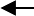 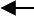 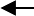 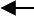 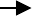 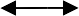 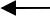 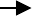 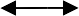 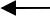 Рис. 1.3. Механизм перераспределения финансовых ресурсов мираФинансовую помощь нуждающимся странам оказывают как зарубежные государства (преимущественно развитые), так и международные организации (преимущественно МВФ и МБРР).Помощь, оказываемая в виде услуг, называется технической, а в виде продуктов питания, медикаментов и других предметов первой необходимости - гуманитарной. Военная помощь обычно отделяется от такой помощи (в виде поставок оружия и т.д.).Чтобы отличить финансовую помощь от коммерческих займов, ссуд и заем, используется понятие «грант-элемент».Грант-элемент - это показатель, используемый для определения уровня льготного режима различных заимствований. В нем указывается, какую часть платежей по погашению долга кредитор не получит в результате предоставления займа (ссуды, заем) на условиях, более выгодных, чем коммерческие. При этом условно предполагается, что при предоставлении займа (ссуды, заем) на коммерческих условиях кредитор получает доход на ссуженный капитал в размере 10%.                                (1.5)где Egr – грант-элемент;Bi - фактические платежи в счёт погашения долга в i-м году; А - объем предоставленного займа (кредита, ссуды);r - процентная ставка коммерческих банков (обычно принимаемая равной 10 %);t - срок займа (кредита, ссуды).Вопросы для самоконтроляСостояние международных финансовых рынков в условиях глобализации.Роль международных финансовых организаций в условиях финансовой глобализацииОсобенности мирового финансового рынкаПроблема глобализации финансовых рынковПреимущества и недостатки глобализации для национальных финансовых рынковВопросы для самостоятельного изученияМировой финансовый рынок в условиях глобализации.Изменение институциональной среды мирового финансового рынка под воздействием глобализации и регионализации мирового хозяйства.Мировые модели финансового посредничества.Внутренние и внешние финансовые ресурсы ТНК и ТНБ.Влияние ТНК на динамику и структуру мировой торговли.Мировой рынок производных финансовых инструментов.Воздействие глобализации на страховой рынок как часть мировой финансовой системы.Международный валютный рынок и перспективы его развития в условиях мирового финансового кризиса.Мировой финансовый рынок на современном этапе: рост инвестиционной активности развивающихся стран.Ситуационные задания с примером решенияСитуационное задание №1Компания из Великобритании имеет дочернюю фирму в США, стоимость чистых активов которой составила на 1 января 560 тыс. долларов США. Курсы валют при этом составляли на 1 января – 1 фунт стерлингов  равен 1,75 долл. США, на 1 декабря того же года – 1 фунт стерлингов равен 1,83 долл. США. Определить результат изменения валютного курса для английской компании. Решение:Для решения задачи требуется доллары США перевести в фунты стерлингов. Стоимость активов дочерней компании на 1 января составила:а на 1 декабря:Таким образом, убыток составил 14 тыс. фунтов стерлингов в результате неблагоприятного изменения курса.Ситуационное задание №2Валютный дилер купил 1 млн евро за доллары США по курсу 1,2784 доллара за 1 евро. В конце дня он продал евро по курсу 1,2794 долл. Каков будет результат этих двух сделок для дилера?Решение:Дилер получил прибыль в сумме 6000 долларов.Ситуационное задание №3Английская компания хочет приобрести американские доллары для оплаты поставки товаров из США. Банк котирует ф. ст./долл. как 1,8860/1,8870. По какому курсу будет произведен обмен: 1,8860 или 1,8870?Решение:Обмен будет произведен по курсу 1,8860. Английская компания покупает доллары в обмен на фунты по курсу бид 1,8860, поскольку банк покупает фунты (продает доллары) по этому курсу.Ситуационные задания для самостоятельного решенияСитуационное задание №1Банк имеет закрытые валютные позиции. В течение дня он купил: 500 евро за доллары США по курсу 1,5 доллара за евро и 500 долларов США за фунты стерлингов по курсу 1,19 доллара за фунт. Определить величину валютных позиций по евро, фунтам и долларам к концу рабочего дня.Ситуационное задание №2Два схожих ноутбука продаются в РФ за 15500 рублей, в Германии за 400 евро. 1 евро на данный момент эквивалентен 75,1 рублям. Требуется найти реальный обменный курс валют за счет соотнесения цены ноутбука в РФ и Германии.Тестовые заданияВыберите один правильный ответ1. Совокупность социальных отношений, которые складываются в ходе функционирования валюты в мировой экономике, представляет собой:а) международные валютные отношения;б) международные кредитные отношения;в) международные экономические отношения;г) международные платежные отношения.2. Движение денежных потоков в мировой экономике осуществляется по следующим направлениям (возможно несколько правильных ответов):а) взаимоотношения между хозяйствующими субъектами разных стран;б) отношения государства с правительствами других стран и международными организациями;в) взаимоотношения государства и субъектов мирохозяйственных связей с международными финансовыми институтами;г) все ответы верны.3. Кто может выступать в качестве субъекта международных финансов:а) Государство;б) Компания.в) Физические и юридические лица.г) все ответы верны.4. Хеджирование - это:а) компенсационные действия, совершаемые покупателем или продавцом на валютном рынке с целью защиты своих доходов в будущем от изменений валютных курсов;б) покупка и продажа валюты с целью получения прибыли, равной разнице между спотовым курсом, по которому покупатель покупает валюту, и спотовым курсом, по которому он ее продал;в) форвардная продажа валюты, эквивалентной по размеру масштабу инвестиций, плюс процент, который будет получен от инвестиций.5. Спекуляция - это:а) форвардная продажа валюты, эквивалентной по размеру масштабу инвестиций, плюс проценты, полученные в результате инвестиций;б) компенсационные действия, совершаемые покупателем или продавцом на валютном рынке с целью защиты своих доходов в будущем от изменений валютных курсов;в) покупка и продажа валюты с целью получения прибыли, равной разнице между спотовым курсом, по которому покупатель покупает валюту, и спотовым курсом, по которому он ее продал.6. В компетенцию международных финансов входит (правильных ответов может быть несколько):а) разработка новых финансовых методов, влияющих на региональные финансовые системы и способствующих их интеграции;б) анализ финансового сектора в глобальном масштабе;в) анализ финансовой деятельности на различных уровнях: национальном, региональном, глобальном;г) все ответы неверны.7. По условиям передачи финансовых ресурсов мировые финансовые рынки делятся на:а) первичный и вторичный;б) денежный рынок и рынок капитала;в) рынок ссудного капитала и рынок акционерного капитала;г) обменные и внебиржевые.8. Ведущим мировым финансовым центром является:а) Париж;б) Лондон;в) Нью-Йорк;г) Токио;д) Цюрих.9. В каком из следующих случаев мы говорим о валюте евро:а) если американские доллары размещены на счетах в японских банках;б) если в обращение введена единая европейская валюта - евро;в) если швейцарские франки депонированы на счетах в любой европейской стране, кроме Швейцарии;г) если доллары США размещены на счетах в филиале американского банка в Швейцарии.10. По условиям передачи финансовых ресурсов мировые финансовые рынки делятся на:а) первичный и вторичный;б) денежный рынок и рынок капитала;в) рынок ссудного капитала и рынок акционерного капитала;г) обменные и внебиржевые.11. Какая международная организация из перечисленных не входит в группу Всемирного банка:а) МБРР;б) МАР;в) МФК;г) МАГИ;д) МВФ.12. Если курс обмена устанавливается государством, то это:а) плавающий курс;б) фиксированный курс;в) регулированный курс;г) твердый курс.13. Как называется беспрепятственный обмен национальной валюты на иностранные валюты и обратно без прямого вмешательства государства в процесс обмена?а) котировка б) ликвидность в) конвертируемость г) эмитент14. Как называется комплекс мероприятий с целью воздействия на валютный курс, платежный баланс, золотовалютные резервы и в конечном счете на экономику страны?а) валютное регулирование;б) валютное законодательство;в) валютное соглашение;г) валютная политика.15. Что такое валютная интервенция?а) вмешательство центрального банка в операции на валютном рынке с целью воздействия на курс национальной валюты путем купли-продажи иностранных валют;б) изменение учетной ставки центрального банка, направленное на регулирование валютного курса и платежного баланса;в) комплекс мероприятий с целью воздействия на валютный курс, платежный баланс, золотовалютные резервы и, в конечном счете, на экономику страны.16. Какой вид валют различают по степени конвертируемости?а) свободно конвертируемую;б) частично конвертируемую;в) замкнутую;г) все перечисленное верно.17. Что из перечисленного влияет на формирование валютного курса?а) покупательная способность денежных единиц и темп инфляции;б) международная миграция капитала;в) уровень процентных ставок;г) все перечисленное верно.18. Какой основной элемент входит в мировую валютную систему?а) унифицированный режим валютных паритетов и курсов валют;б) порядок регулирования валютных ограничений со стороны МВФ;в) режим функционирования мировых валютных рынков и рынков золота;г) все перечисленное верно.19. В настоящее время золото в качестве финансового актива:а) не является официальным резервным активом;б) является официальным резервным активом;в) его роль в составе резервных активов не изменилась.20. К одному из новых принципов, составляющим основу современной валютной системы, нельзя отнести:а) полный отказ от фиксированных валютных курсовб) отмена официальной цены на золотов) МВФ как агентство по надзору за развитием мировой валютной системыг) специальные права заимствования как резервный активЛитература [12, 17, 22, 29, 32].РАЗДЕЛ 2. МЕЖДУНАРОДНЫЕ КРЕДИТНЫЕ ОТНОШЕНИЯТема 2.1 Международный кредитМеждународный кредит как экономическая категорияВалютно-финансовые и платёжные условия международного кредитаФормы международного кредита1. Международный кредит как экономическая категорияМеждународный кредит - это предоставление денежных и материальных ресурсов одних стран другим во временное пользование в сфере международных отношений, в том числе во внешнеэкономических связях. Эти отношения осуществляются путем предоставления иностранной валюты и товарных ресурсов иностранным заемщикам на условиях возвратности и выплаты процентов, в основном в форме займов.Международный кредит в современной практике делится по срокам на:краткосрочный (до 1 года);среднесрочный (от 1 до 10 лет);долгосрочный (более 10 лет).С точки зрения обеспечения он делится на обеспеченные кредиты (товарами, коммерческими документами и другими ценностями) и необеспеченные кредиты (бланковые).По форме кредиты подразделяются на товарные и валютные. В зависимости от того, кто является кредитором, различают частные кредиты, правительственные, кредиты международные и региональных организаций.С точки зрения объектов кредитовая международный кредит делится на финансовые и коммерческие.Частные кредиты – это материально-денежные средства, которые предоставляются частными фирмами и банками и подразделяются соответственно на фирменные и банковые.Правительственные кредиты предоставляются государственными кредитными учреждениями. Они обычно предоставляются на более льготных условиях, чем частные: они могут предоставляться беспроцентно, сроком на несколько десятилетий с длительным льготным периодом до начала погашения кредита, могут иметь в виду субсидии, они чаще всего целевые (на приобретение определенных видов товаров, для реализация конкретных объектов экономического развития) или имеют обязательное обоснование, определяющее в целом цель кредита [22].Кредиты от международных и региональных организаций предоставляются в основном через МВФ, группу МБРР через региональные банки развития развивающихся стран. Более того, МВФ и МБРР выступают не только в качестве основных кредиторов, но и в качестве координатора международного кредитования развития стран.Функции международного кредита выражают особенности движения ссудного капитала в сфере международных экономических отношений. Среди них:Перераспределение ссудного капитала между странами для удовлетворения потребностей расширенного воспроизводства. Таким образом, кредит помогает уравнять национальную прибыль со средней прибылью, увеличивая ее массу.Экономия издержек обращения в сфере международных расчетов за счет использования кредитных средств (векселей, накладных, чеков, переводов и т.д.), развития и ускорения безналичных платежей.Ускорение концентрации и централизации капитала благодаря использованию иностранных кредитов.Регулирование экономики.Роль внешних ресурсов для экономического развития развивающихся стран оценивается неоднозначно. Большинство стран, добившихся экономического успеха, активно привлекают внешние ресурсы, хотя на самом деле они в основном опираются только на внутренние сбережения. Однако ряд стран не смогли продвинуться вперед по пути социально-экономического прогресса, несмотря на крупные внешние вливания. Эффективность использования внешних ресурсов определяется в основном поведением заемщиков (государственных органов и хозяйствующих субъектов). В то же время поведение кредиторов имеет большое значение.Кредитная политика стран служит средством укрепления позиций страны-кредитора на мировых рынках.Во-первых, международный кредит используется для перевода прибылей из стран-заемщиков, усиливая позиции стран-кредиторов. В то же время ежегодные платежи по возврату ссуд с процентами, превышающие определенную величину чистого дохода общества, за счет которого формируются накопления, обеспечивающие рост производства, отрицательно влияют на источники формирования этих накоплений в странах-должниках.Во-вторых, международный кредит способствует созданию и укреплению в странах-должниках выгодных для стран-кредиторов экономического и политического режимов.Кредитная дискриминация - установление кредитующей стороной менее благоприятных условий получения, использования или погашения международного кредита для определенных заемщиков по сравнению с другими в целях оказания на них экономического и политического давления.Основные методы кредитной дискриминации:кредитные ограничения;увеличение процентных ставок, комиссий и сборов;сокращение всего срока или льготного периода;дополнительные требования к безопасности;внезапное уменьшение суммы кредита;обусловленность его предоставления экономическими и политическими событиями.После Второй мировой войны, в периоды обострения холодной войны, Соединенные Штаты и их союзники по НАТО использовали кредитную дискриминацию в отношении СССР и других социалистических стран, затрудняя кредитование экспорта товаров, отказываясь предоставлять долгосрочные кредиты и государственные гарантии по ним, ухудшая условия кредиты. В настоящее время кредитная дискриминация используется как средство давления на отдельные развивающиеся страны.Еще более жесткой экономической санкцией является кредитная блокада – отказ кредитора предоставлять кредиты какому-либо конкретному заемщику.Целью кредитной блокады является оказание экономического или политического давления на заблокированную сторону путем ухудшения ее финансового и экономического состояния. Обычно кредитная блокада тесно связана с экономической блокадой, иногда она оформляется правительственными распоряжениями или декретами, чаще она осуществляется неофициально в виде отказа в предоставлении кредита по различным причинам.Существуют также положительные и отрицательные аспекты использования международного кредита.Положительные последствия использования международного кредита:ускорение темпов экономического развития за счет обеспечения непрерывности воспроизводственного процесса и его расширения;расширение международного сотрудничества;стимулирование внешнеторговой деятельности. Внешняя торговля в кредит стала международной нормой, особенно для товаров с длительным циклом производства, потребления и высокой стоимостью. В современных условиях возросла «связанность» кредитов с экспортными поставками из страны-кредитора. Условием получения кредита является его расходование на покупку товаров в стране-кредиторе. Таким образом, международный кредит служит средством повышения конкурентоспособности фирм в стране-кредиторе.обеспечение непрерывности международных расчетов, обслуживающих внешнеэкономические связи страны;стимулирование иностранных инвестиций национальных компаний. Поскольку это обычно связано с требованием предоставить льготы инвесторам страны-кредитора; используется для создания инфраструктуры, необходимой для функционирования предприятий, в том числе иностранных и совместных, способствует укреплению позиций национальных предприятий, банков, связанных с международным капиталом.Негативные последствия использования международного кредита:углубление дисбалансов в мировой экономике, способствующих развитию наиболее прибыльных отраслей и задерживающих развитие отраслей, в которые не привлекается иностранный капитал; усиление среднесрочных циклических колебаний на мировом рынке. Международный кредит увеличивает перепроизводство товаров, перераспределяя ссудный капитал между странами и способствуя резкому расширению производства в периоды бума и периодической рецессии;установление экономической и политической зависимости стран-должников от стран-кредиторов;использование в качестве инструмента политического давления (кредитная дискриминация, кредитная блокада).Двойственная роль международного кредита в рыночной экономике проявляется в его использовании, с одной стороны, для развития взаимовыгодного сотрудничества между странами, а с другой - как средства конкуренции. Интернационализация и глобализация экономики, появление новых форм мирохозяйственных связей служат основой для развития различных форм международного кредита.2. Валютно-финансовые и платёжные условия международного кредита.Основными элементами международного займа являются денежные, финансовые и платежные условия международного займа – условия, зафиксированные в кредитном соглашении в результате переговоров между кредитором и заемщиком.Они включают в себя следующие основные элементы:валюта кредита. На выбор валюты кредита влияет ряд факторов, в том числе степень его стабильности, уровень процентной ставки и инфляции, практика международных расчетов.валюта платежа. Валюта платежа может не совпадать с валютой кредита (например, «льготные» кредиты предоставляются в валюте кредитора, погашаются в валюте страны заемщика).сумма. Сумма (лимит) коммерческого кредита фиксируется в коммерческом договоре. Сумма банковского кредита определяется кредитным договором.срок. Кредит может быть предоставлен траншами (долями), которые отличаются по своим условиям.условия использования. Для определения эффективности международного кредита рассчитываются не только его полные (включая периоды использования, погашения и льготный период), но и средние (включая половину периода использования и погашения и полный льготный период кредита) сроки.условия погашения. По условиям погашения различают кредиты с равномерным, неравномерным и единовременным погашением.стоимость. Некоторые элементы стоимости кредита не поддаются денежной оценке, хотя они являются дорогостоящими для заемщика. Например, скрытые элементы стоимости кредита включают дополнительные расходы, связанные с получением и использованием международного кредита и не упомянутые в соглашении. Среди них: завышение цен на товары по коммерческим кредитам; гарантийные депозиты; требование страхования кредита в определенной страховой компании; завышение банковских комиссий.вид обеспечения. Применяются: финансовое и товарное обеспечение; юридическая поддержка; открытие целевых сберегательных счетов; залог активов; уступка прав по контрактам и т.д.методы страхования рисков. Для защиты от кредитных, валютных, страховых и других рисков были разработаны различные методы (страхование экспортных кредитов, защитные оговорки).В целях снижения риска возможной неплатежеспособности иностранных покупателей была создана система страхования кредитов для внешней торговли. Эта система выпускается в двух формах:частное страхование, при котором специальные страховые компании берут на себя риск экспортных кредитов и, в случае неплатежеспособности иностранных импортеров, оплачивают их долговые обязательства перед отечественными экспортерами;государственные гарантии, когда этот риск берет на себя государство. Например, в Великобритании гарантии экспортных кредитов предоставляются государственным департаментом экспортных кредитных гарантий, который гарантирует экспортерам компенсацию убытков от 85 до 100%. В США эти функции выполняет Экспортно-импортный банк, во Франции - Французская страховая компания по внешней торговле, в Германии - Межведомственный комитет по экспортным кредитам.Для оценки кредитов, финансируемых в национальной валюте, банки используют собственные (базовые) ставки. Если международный кредит финансируется евровалютой, процентная ставка на него котируется по ставке ЛИБОР. Ставка ЛИБОР является важнейшим ориентиром процентных ставок на международном рынке ссудных капиталов.Ставка LIBOR (LIBOR rates) – это параметр, характеризующий средневзвешенную процентную ставку межбанковских кредитов, выдаваемых банками-участниками лондонского межбанковского рынка. Это процентная ставка, по которой ведущие банки Лондона предоставляют заёмный капитал в определённой валюте другим банкам. Например, LIBOR + 3 означает, что за кредит будет уплачена ставка LIBOR плюс три процента.Обычно ЛИБОР на 1/8 пункта выше ставки по вкладам и на 1/2 пункта ниже процента по кредитам конечному заёмщику. По аналогии с ЛИБОР в других мировых финансовых центрах взимаются: в Бахрейне - БИБОР, Сингапуре - СИБОР, Франкфурте-на-Майне - ФИБОР, в США, Канаде и Японии базой по еврокредитам служит prime rate [33].Процесс организации международного кредита включает в себя: предварительные переговоры о предоставлении кредита;подготовка письма-обязательства заемщика в случае получения кредита;составление кредитного соглашения (обычного или возвратного); если кредит синдицированный, то также существует соглашение между банкамиоб участии в кредите и соглашение об уступке долга одного из участников синдиката другим участникам.Стоимость кредита можно исчислить по формуле:                                              (2.1)где, S - общая стоимость кредита;Lim - сумма (лимит) кредита;R - общая ставка процента (основная ставка по кредиту плюс комиссионные и прочие вознаграждении, связанные с получением кредита: страховые взносы, оплата юридических услуг и т.п.);Tcp - средний срок кредита. Полный срок кредита:                                            (2.2)где, Т – полный срок кредита; В – период его использования;Г – льготный период;П – период погашения.Тср – средний срок кредита при равномерном погашении исчисляется по формуле:                                        (2.3)При неравномерном использовании или погашении                                        (2.4)где, Нзn – непогашенная задолженность на определённую дату;∑К – сумма (лимит) кредита.В мировой практике используют следующую формулу расчёта величины процентов, насчитанных за кредит:                                               (2.5)где, С – стоимостная величина насчитанных %; В – величина основного долга;Cг – годовая ставка по кредиту;Д – количество дней пользования кредитом; 360,365 – количество дней в году.В торговых контрактах может быть предусмотрена постепенная оплата продукции. В таких случаях в мировой практике используют такие способы калькуляции насчитанных процентов: линейный (прогрессивный), штафельный (регрессивный) и пропорциональный.3. Формы международного кредитаФормы международного кредита можно классифицировать следующим образом:По названию:коммерческие кредиты, обслуживающие международную торговлю товарами и услугами;финансовые кредиты, используемые для инвестиционных объектов, приобретения ценных бумаг, погашения внешнего долга, проведения валютной интервенции центральным банком;промежуточные кредиты для обслуживания смешанных форм экспорта капталов, товаров, услуг.По видам:товарные (при экспорте товаров с отсрочкой платежа);валютные (в денежной форме).По технике предоставления:наличные кредиты, начисляемые на счет заемщика;акцептные в форме акцепта (согласия платить) тратты импортером или банком;депозитные сертификаты;облигационные займы, консорциональные кредиты и др.По валюте займа:международные кредиты в валюте либо страны-должника, либо страны-кредитора, либо третьей страны, либо в международных счетных валютных единицах (СДР, чаще ЭКЮ)По срокам:сверхсрочные (суточные, недельные, до трех месяцев);краткосрочные кредиты (от одного дня до одного года, иногда до 18 месяцев);среднесрочные (от одного года до пяти лет);долгосрочные (свыше пяти лет).Если краткосрочный кредит пролонгируется (продлевается), он становится средне-, а иногда и долгосрочным. В процессе трансформации краткосрочных международных займов в займы на более длительный срок государство участвует в качестве гаранта. Долгосрочный международный кредит предоставляется в основном специализированными кредитными учреждениями [24].По обеспечению:обеспеченные кредиты;бланковые кредиты.В качестве обеспечения используют товары, коммерческие и финансовые документы, ценные бумаги, недвижимость, другие ценности, иногда золото. Бланковый кредит выдается под обязательство (вексель) должника погасить его в срок.В зависимости от категории кредитора различаются международные кредиты:фирменные (частные) кредиты;банковские кредиты;брокерские кредиты;правительственные кредиты;смешанные кредиты с участием частных предприятий (в том числе и банков) и государства;межгосударственные кредиты международных финансовых институтов.Фирменный (частный) кредит предоставляется экспортером иностранному импортеру в виде отсрочки платежа (от двух до семи лет) за товар. Он выдается простым векселем или открытым счетом. При вексельном кредите экспортер выдает переводной вексель (тратту) импортеру, который акцептует его после получения коммерческих документов. Кредит на открытом счете основан на соглашении между экспортером и импортером о зачислении на счет покупателя его задолженности по импортированным товарам и его обязательства погасить кредит в течение определенного периода (в середине или в конце месяца).Международные банковские кредиты предоставляются банками экспортерам и импортерам, как правило, под залог товарно-материальных запасов, реже необеспеченные кредиты предоставляются крупным фирмам, с которыми банки тесно связаны.Брокерский кредит - это промежуточная форма между корпоративными и банковскими кредитами. Брокеры занимают средства у банков: роль последних снижается.Межгосударственные займы предоставляются на основе межправительственных соглашений. Международные финансовые учреждения ограничиваются небольшими кредитами, которые открывают заемщикам доступ к кредиторам частных иностранных банков.На практике цена векселя не совпадает с его номинальной ценой. Для расчёта учётной стоимости нужно рассчитать дисконт:                                       (2.6)где, D - дисконт;V - номинальная стоимость векселя;d - %;n - количество дней в году, определённое для данного вида операций; S - количество дней с момента покупки векселя до срока погашения; G - количество дней этой отсрочки.Приблизительное значение прибыли для определённого соглашения можно вычислить по формуле:                                        (2.7)где, П - прибыль;R - номинальная стоимость векселя; Р - покупательная стоимость векселя;N - количество дней в году, определённое для данного вида операций; S - количество дней с момента покупки до срока погашения;G - количество дней этой отсрочки.Эту формулу можно применить и для расчёта прибыли для нескольких векселей:                                          (2.8)где, П - прибыль;ОНС - общая номинальная стоимость; ОЦП - общая цена покупки;ССП - средневзвешенный срок погашения векселей.Форфейтинг – это покупка среднесрочных векселей, других долговых и платёжных документов, возникших по товарным поставкам специальным кредитным институтом (форфейтером) за наличный расчёт без  права регресса на экспортёра при предоставлении последним достаточного обеспечения.Факторинг (от англ. Factor – агент, посредник) – финансовая комиссионная операция, при которой клиент (поставщик) переуступает дебиторскую задолженность фактору, вытекающую из соглашения о продаже товаров (работ, услуг), заключённого между поставщиком и его заказчиком (дебитором) с целью:незамедлительного получения большей части платежа;гарантии полного погашения задолженности; снижения расходов по ведению счетов.Международный лизинг – это договор лизинга, который заключается субъектами лизинга, которые находятся под юрисдикцией разных стран или если имущество или платежи пересекают государственные границы.Международный лизинг включает в себя те операции, при которых хотя бы один из его участников не является резидентом страны, в которой осуществляется лизинговая операция, или все участники лизинга представляют разные страны:экспортный лизинг - это международная операция, при которой арендодатель покупает предмет аренды у национальной фирмы и сдает его в аренду иностранному арендатору;импортный лизинг – лизинговая компания покупает предмет аренды у иностранной фирмы и предоставляет его отечественному арендатору;транзитный лизинг – лизингодатель одной страны берет кредит или покупает необходимое оборудование в другой стране и доставляет его лизингополучателю, который находится в третьей стране.Формы договоров лизинга, используемые в международной практике:стандартный лизинг – производитель оборудования продает его лизинговой компании, которая сдает его в аренду компании-потребителю.Техническое обслуживание осуществляется производителем по отдельному контракту;«чистый лизинг» – техническое обслуживание и поддержание оборудования в рабочем состоянии возлагается на арендатора. Он также несет ответственность за использование этого оборудования;обратный лизинг («лиз–бек») – владелец оборудования продает его лизинговой компании, а затем берет в аренду.Вопросы для самоконтроляЭволюция форм международного кредита.Валютно-финансовые и платежные условия международного кредитования.Международные облигационные займы.Проблемы осуществления международного кредита.Государственное регулирование международных кредитных отношенийВопросы для самостоятельного изученияВиды обеспечения международных кредитов.Использование международного лизинга как метода финансирования деятельности российских предприятий.Экспортное кредитное агентство как инструмент поддержки национального экспорта и развития мировой торговли.Международные кредитные отношения России в современных условиях.Банковское кредитование экспорта в международной торговле.Ситуационные задания с примером решенияСитуационное задание №1Вексель на сумму 900 тыс. руб. учитывается по простой учетной ставке за 120 дней до погашения с дисконтом 60 тыс. руб. в пользу банка. Определить величину годовой учетной ставки при временной базе 360 дней в году.Решение:По формуле , при F=900; F-P=60; t=120; T=360 дней, получим:d= 60×360/(900×120)=0,20=20%Годовая учетная ставка равна 20% годовых.Ситуационное задание №2Банк выдал кредит в размере 500 тыс. руб. на шесть месяцев по простой ставке процентов 18% годовых. Требуется определить:1) погашаемую сумму.2) сумму процентов за кредит.Решение:Определим погашаемую сумму:Сумма процентов, полученная банком за кредит, будет равна:Ситуационное задание №3Банк выдал кредит в сумме 500 тыс. руб. на три квартала по простой ставке процентов, которая в первом квартале составила 15% годовых, а в каждом последующем увеличивалась на 1 процентный пункт. Требуется определить:1) погашаемую сумму;2) сумму процентов за пользование кредитом.Решение:1. Определим погашаемую сумму:Сумму полученных процентов вычисляем так:Ситуационные задания для самостоятельного решенияСитуационное задание №1При учете векселя номиналом 270 000 руб. за 60 дней до погашения банк выплатил его владельцу 150 000 руб. Определите учетную ставку, используемую банком, при временной базе 360 дней.Ситуационное задание №2Банком 25 января был учтен вексель со сроком погашения 25 апреля. Вычислите номинальную стоимость векселя, если учетная ставка дисконтирования составляла 15 % годовых, а векселедержатель получил 34 000 руб. При вычислении используйте французскую практику расчетов.Тестовые заданияВыберите один правильный ответ1. Международный кредит - это:а) движение ссудного капитала в сфере международных экономических отношений, связанных с расчетами между экспортерами и импортерами товаров;б) предоставление средств в иностранной валюте кредиторами одних стран заемщикам других стран на условиях срочности, возвратности и платежа;в) движение ссудного капитала в сфере международных экономических отношений, связанных с предоставлением валютных и товарных ресурсов на условиях возвратности;г) движение ссудного капитала между резидентами разных стран, связанное с оплатой товаров, работ и услуг, на условиях срочности, возвратности и платежеспособности. 2. Кредиты международного консорциума являются:а) долгосрочные займы;б) краткосрочные займы;в) среднесрочные займы;г) краткосрочные и среднесрочные займы;д) долгосрочные и среднесрочные займы;е) краткосрочные и долгосрочные займы. 3. Для развивающихся стран условия кредитования обычно:а) от шести до двенадцати месяцев;б) более года;в) от трех до шести месяцев.4. Отличительной чертой международного кредита является:а) обязательное участие в сделке правительства государства;б) обязательное участие в сделке Международного валютного фонда;в) кредитор и заемщик принадлежат к разным странам;г) обязательное участие в сделке центрального банка любого государства.5. Международный кредит предоставляется экспортером иностранному импортеру в форме отсрочки платежа за товары.а) корпоративный (частный);б) брокерские услуги;в) банковское дело;г) авансовый платеж.6. Программное обеспечение... международные займы делятся на наличные, акцептные, депозитные сертификаты и облигационные займы.а) типы;б) цель;в) обеспечение.г) методика предоставления.7. Предоставляются международные займы:а) только в свободно конвертируемых валютах;б) в валютах страны-кредитора, страны-заемщика, третьей страны и международных денежных единицах;в) только в валюте страны-кредитора;г) только в международных денежных единицах.8. В фирменных международных кредитах авансовый платеж выплачивается:а) экспортерб) импортер;в) фирма-фактор;г) компания является неустойщиком.9. Международные банковские кредиты предоставляются банками:а) только экспортерам;б) только правительству страны-заемщика;в) экспортеры и импортеры;г) только для импортеров.10. Кредиты, которые предоставляются на основе межправительственных соглашений.а) государство;б) межгосударственный;г) международный;д) многосторонний.11. Основным источником погашения международного кредита является:а) рефинансирование заимствований;б) амортизация;в) производственная прибыль;г) спекулятивный доход.12. Наиболее значимой функцией кредита является:а) рыночное регулирование финансовых рынков;б) перераспределение финансовых ресурсов;в) финансирование государственного долга;г) минимизация транзакционных издержек.13. Причиной для применения кредитной дискриминации или кредитной блокады может служить:а) недостаточная надежность заемщика;б) объявление дефолта заемщиком;в) политические расхождения кредитора с заемщиком;г) все перечисленное.14. В качестве обеспечения международного кредита не могут выступать:а) ценные бумаги;б) незавершенное производство;в) товарно-материальные ценности;г) кредиторская задолженность.15. Основными кредиторами на мировом кредитном рынке являются:а) национальные правительства;б) компании и корпорации;в) банки;г) частные лица.16. Наиболее простая финансовая схема характеризует:а) акцептно‑рамбурсный кредит;б) овердрафт;в) ипотечный кредит;г) факторинг.17. Формой коммерческого кредита не является:а) кредит на цели проведения торговых операций;б) отсрочка платежей, предоставляемая покупателю;в) аванс покупателя;г) предварительная оплата.18. Процентная ставка по краткосрочным кредитам, как правило:а) выше, чем по долгосрочным;б) ниже, чем по долгосрочным;в) такая же, как и по долгосрочным;г) отличается от ставки по долгосрочным кредитам непредсказуемым образом.19. В международной практике к краткосрочным кредитам относятся кредиты сроком:а) до 1 недели;в). до 1 месяца;в). до 1 квартала;г) до 1 года.20. Кредит по открытому счету используется:а) при устойчивых торговых связях экспортера и импортера;б) для обеспечения расчетов по единичной сделке между экспортером и импортером;в) при поставках инвестиционных товаров длительного пользования;г) при обеспечении обязательств заемщика банковской гарантией.Литература [19, 22, 24, 33, 34].Тема 2.2. Международные расчётыПонятие и особенности международных расчётовФормы международных расчётовВалютные клиринги1. Понятие и особенности международных расчётовМеждународные расчеты - это регулирование платежей по денежным обязательствам и претензиям, возникающим между юридическими лицами и гражданами разных стран на основе экономических, политических, научно-технических, культурных и иных отношений.Международные расчеты - это система регулирования платежей по денежным требованиям, возникающим между государствами, организациями и гражданами разных стран. Среди международных расчетов преобладают платежи по внешней торговле, займам и инвестициям.Субъекты международных расчетов: импортеры, экспортеры, банки. Основой международных расчетов является перемещение товарных и административных документов и оперативная обработка платежей.Виды международных расчетов:национальная валюта;международная коллективная валюта (СДР, евро): торговые, кредитные и платежные соглашения в рамках интеграционных объединений стран;клиринговые расчеты: международные платежные соглашения клирингового типа – соглашение между правительствами двух или более стран с обязательным взаимным урегулированием международных требований и обязательств;золото: используется в международных расчетах косвенно на рынке золота.Подавляющее большинство международных расчетов осуществляется безналичными средствами. Посредниками в данном случае являются, как правило, банки и другие кредитные организации, в которых открыты соответствующие счета участников внешнеторговых операций.Одно из фундаментальных различий между международными и внутренними расчетами заключается в том, что они связаны с обменом национальных валют. Поскольку национальная валюта, являясь платежным средством внутри страны, теряет эти функции за ее пределами, при заключении внешнеторговых сделок между контрагентами возникает необходимость договориться о выборе «валюты», в которой будет производиться платеж [21].Историческая практика обусловила особенности международных расчётов:импортеры, экспортеры и их банки вступают в определенные отношения, отдельные от внешнеторгового контракта, связанные с регистрацией, пересылкой и обработкой правоустанавливающих документов и других платежных документов, с осуществлением платежей;международные расчеты регулируются национальными законами и нормативными актами, а также международными банковскими правилами и обычаями;(Международные платежи осуществляются в различных валютах, поэтому они тесно связаны с операциями с иностранной валютой, в частности с ее куплей-продажей. Эффективность этих операций во многом связана с динамикой соответствующих обменных курсов).т.е. в платежном обороте иностранная валюта выступает не в качестве наличных банкнот, а в виде банковских и кредитных платежных средств, таких как телеграфные и почтовые переводы, чеки и векселя, номинированные в соответствующей иностранной валюте;все международные расчёты унифицированы; международные расчёты имеют документарный характер, то есть осуществляются против финансовых и коммерческих документов.К финансовым документам относятся простые и переводные векселя, чеки, платёжные расписки или другие подобные документы, используемые для получения денежного платежа.Коммерческие документы включают:счет-фактура, документ, подтверждающий отгрузку или отправку товара или приемку под погрузку (коносаменты, железнодорожные, автомобильные или авиационные, накладные, почтовые квитанции, комбинированные транспортные документы для мультимодальных перевозок);страховые документы страховых компаний морских страховщиков или их агентов;другие документы – сертификаты, удостоверяющие происхождение, вес, качество или анализ товаров, а также их пересечение границы, таможенные и консульские счета и т.д.Международные расчеты выступают в качестве повседневной деятельности банков, которые осуществляют расчеты с иным государством на основе условий, норм и процедур расчетов, разработанных международным сообществом и принятых в большинстве стран мира.В основном международные расчёты осуществляются безналичным путём через банки путём установления корреспондентских (договорных) отношений между кредитными учреждениями разных стран. С этой целью банки заключают взаимные корреспондентские отношения об открытии счетов (ностро – счетов данного банка в других банках и лоро – счетов других банков в данном банке), в которых оговариваются порядок расчётов, величина комиссионного вознаграждения, а также методы пополнения корреспондентского счета по мере расходования средств. Банки могут осуществлять международные расчёты и через свои заграничные филиалы и учреждения.2. Формы международных расчётовМеждународные расчеты - это регулирование платежей по денежным требованиям и обязательствам, возникающим в связи с экономическими, политическими и культурными отношениями между хозяйствующими субъектами и гражданами разных стран. Международные расчеты охватывают расчеты по внешней торговле товарами и услугами.Форма расчетов - это платежное условие, регулируемое нормами международного частного права. Выбор конкретной формы расчетов, в которой будут производиться платежи по внешнеторговому контракту, определяется соглашением сторон - партнеров по внешнеторговой сделке. Порядок осуществления платежей за экспортируемые и импортируемые товары регулируется законодательством страны, а также регулируется международными правилами оформления и оплаты платежных документов.В расчетах российских лиц с иностранными контрагентами активно используется банковский перевод, представляющий собой распоряжение одного банка другому перевести определенную сумму получателю. При международных расчетах банки часто осуществляют переводы от имени своих клиентов. В этих операциях участвует передающее лицо - должник; банк передающего лица, принявший распоряжение; банк, который переводит сумму перевода передающему лицу; получатель. Вычисления и другие операции выполняются с помощью перевода. Банковский перевод осуществляется по почте или телеграфу, соответственно, посредством почтовых или телеграфных платежных поручений.Стороны международных договоров купли-продажи могут договориться о международной передаче платежного поручения по электронным каналам связи.Международные расчеты банковским переводом, с точки зрения правовой защиты, являются довольно рискованной формой расчетов.Наряду с банковским переводом одной из основных форм международных расчетов является аккредитив. Аккредитив - это денежное обязательство банка, выдаваемое им по поручению приказодателя (покупателя товара) в пользу бенефициара (продавца), по которому банк должен произвести платеж, акцептовать или произвести негоциацию тратт (переводных векселей), выставленных на банк, с соблюдением условий, указанных в аккредитиве. Существует иная точка зрения, согласно которой аккредитив рассматривается как ценная бумага. Правовая природа аккредитивной сделки достаточно часто определяется в российской правовой науке как разновидность договора комиссии5. Отношения по аккредитивной сделке между сторонами внешнеторговой сделки купли-продажи, а также банками регламентируются Унифицированными правилами и обычаями для документарных аккредитивов. Аккредитивная форма расчетов - наиболее сложная и дорогостоящая[26].Инкассо - банковская операция: в расчетах за экспортированные товары уполномоченный банк принимает от экспортера инкассовое поручение, действует в строгом соответствии с инструкциями клиента и принимает на себя обязательство провести операции с представленными документами для получения платежа. Банк-ремитент, получивший инкассовое поручение, вправе привлекать для его исполнения, кроме представляющего банка, и иные банки (инкассирующие). Практика расчетов посредством инкассации систематизирована Международной торговой палатой. Расчеты по сбору платежей можно разделить на следующие этапы:выдача инкассового поручения принципалом банку-плательщику;выдача инкассового поручения банком-ремитентом инкассирующему банку, а также представляющему банку;исполнение инкассового поручения представляющим банком;денежный перевод или передача принятого счета принципалу.Инкассо является более безопасной формой международных расчетов, чем банковские переводы, поскольку дает определенные преимущества импортеру, поскольку ему не нужно заранее выводить средства из своего оборота, а банки защищают его права на товар до тех пор, пока документы не будут оплачены или счет не будет принят. Экспортер продолжает сохранять законные права распоряжаться товарами до тех пор, пока импортер не заплатит за них.В то же время инкассовая форма платежей имеет ряд недостатков. Во-первых, экспортер несет риск, связанный с возможным отказом импортера платить, что может быть связано с изменением рыночных условий или ухудшением финансового положения плательщика. Следовательно, условием инкассовой формы расчетов является уверенность экспортера в платежеспособности импортера и его добросовестности. Во-вторых, существует значительный разрыв во времени между получением валютной выручки для инкассации и отправкой товара, особенно при длительных грузоперевозках.Векселя получили широкое распространение в современной торговле. Текущий простой вексель - это письменное долговое обязательство установленной формы, выдаваемое держателем простого векселя держателю и предоставляющее последнему право требовать выплаты к определенной дате указанной в нем суммы. Вексельная форма расчетов осуществляется с использованием двух видов векселя: простого или переводного. Простой вексель - это безусловное обязательство одного лица (векселедержателя) выплатить определенную сумму другому лицу (векселедержателю) или его распоряжению по предъявлении документа или в установленный срок.В практике международной торговли чаще используется переводной вексель (тратта) - ценная бумага, содержащая письменное распоряжение векселедержателя, данное плательщику, уплатить векселедержателю или его распоряжению определенную денежную сумму, указанную в векселе, в установленный срок или по предъявлении счет. Таким образом, переводной вексель - это инструмент, который уже сам по себе содержит гарантию платежа.Простой вексель относится к категории ценных бумаг, к которым законодательство предъявляет чрезвычайно строгие требования относительно их формы. По своей юридической природе чек в странах континентального права является ценной бумагой, реализация закрепленного права в которой не может быть осуществлена без предъявления данного документа. Согласно содержанию, чек считается денежным документом и содержит безусловное распоряжение владельца текущего счета (чекодателя) банку-плательщику выплатить определенному лицу (чекодержателю) или его распоряжению определенную сумму денег при предъявлении чека к оплате. Банк выплачивает деньги из средств, внесенных лицом, выдавшим чек, в качестве клиента банка. Отношения между чекодателем и банком основаны на чековом соглашении, согласно которому чекодатель имеет право распоряжаться принадлежащими ему денежными средствами путем выдачи чеков, а банк, если чеки оформлены надлежащим образом, обязуется их оплатить.Как и переводной вексель, чек представляет собой ценную бумагу, содержащую письменное распоряжение произвести платеж указанному лицу или предъявителю в размере указанной денежной суммы. Различия между векселем и чеком заключаются в следующем. Простой вексель можно рассматривать как инструмент коммерческого кредита. Чек является разновидностью банковского кредита и всегда выдается только тому банку, в котором у плательщика есть счет. Переводной вексель и чек отличаются друг от друга условиями обращения. Если срок, на который выдается вексель, определяется по усмотрению сторон, участвующих в вексельных правоотношениях, то условия обращения чека четко определены либо во внутреннем законодательстве, либо в международных соглашениях.3. Валютные клирингиВажнейшей задачей валютного клиринга является защита валюты в условиях параллельного обращения конвертируемой иностранной валюты.Клиринг представляет безналичные расчеты между странами, компаниями, предприятиями за поставленные, проданные друг другу товары, ценные бумаги и оказанные услуги, осуществляемые путем взаиморасчетов, на основе условий платежного баланса.Валютный клиринг означает процедуру проведения международных расчетов между странами, основанную на взаимном зачете платежей за товары и услуги равной стоимости, рассчитанных в валюте клиринга по согласованным ценам.Формы валютного клиринга можно классифицировать по следующим основным признакам:В зависимости от количества стран-участниц:односторонний клиринг;двусторонний клиринг;многосторонний клиринг;международный клиринг.По объему сделок:полный клиринг, покрывающий до 95% платежного оборота;частичный, распространяющийся на определенные операции.Согласно способу регулирования баланса клирингового счета, существуют клиринги:со свободно конвертируемым балансом;с условным преобразованием;неконвертируемый.Цели, преследуемые государствами - участниками соглашения о валютном клиринге, могут быть различными:выравнивание платежного баланса;получение льготного кредита от государства-контрагента с активным платежным балансом;финансирование стороной с активным платежным балансом стороной с пассивным платежным балансом;ответ на дискриминационные действия другого государства.Валютный клиринг используется в межгосударственных расчетах на основе соглашения правительств этих государств. Отношения сторон основаны на взаимном зачете встречных требований и обязательств, вытекающих из равенства стоимости поставок товаров и предоставляемых услуг. Валютный клиринг включает в себя набор обязательных элементов, таких как: системы клиринговых счетов, объем клиринга (все платежи по обороту или только часть из них подлежат учету), валюта клиринга, объем технического кредита (максимально допустимый остаток задолженности одной стороны перед другой, рассчитываемый в процентах от оборота или как абсолютная величина), система выравнивания платежей, схема окончательного выравнивания баланса в конце межправительственного соглашения.Валюта клиринга может быть любой. Иногда используются две валюты или международная счетная валютная единица (например, epunit в ENP). С экономической точки зрения не имеет значения, в какой валюте производятся безналичные платежи, если используется одна валюта. При осуществлении расчетов посредством валютного клиринга деньги выполняют функции меры стоимости и платежного средства. В случае взаимного возмещения претензий без формирования денежного баланса они действуют как идеальные. При безналичных расчетах возникают две категории валютного риска: замораживание валютной выручки при неконвертируемом клиринге и убытки при изменении обменного курса [27].Объемы торгового оборота и клиринга почти никогда не совпадают. В зависимости от типа очистки возможны различные их комбинации. При частичном клиринге оборот превышает объем безналичных расчетов; при полном клиринге верно обратное, поскольку текущие и финансовые операции платежного баланса, включая операции с ценными бумагами, осуществляются через клиринг.Вопросы для самоконтроляМеханизм корреспондентских отношений.Межгосударственный кредит: сущность, условия реализации.Клиринговые и платёжные союзы в развивающихся странах.Платёжный союз СНГ: генезис и направления совершенствованияИспользование рубля в международных расчётах.Вопросы для самостоятельного изученияЭволюция форм международных расчётов.Роль национальных валют, международных валютных единиц и золота в международных расчётах.Характеристика и особенности Европейского платёжного союза.Ситуационные задания с примером решенияСитуационное задание №1Курс рубля к доллару США в косвенной котировке составляет 30,00 руб. за доллар США. Определить курс рубля к доллару в прямой котировке.Решение:Котировка курсов бывает прямой и косвенной.Прямая котировка показывает количество национальной валюты, которую дают за единицу иностранной валюты. Косвенная (обратная) котировка предполагает, что количество иностранной валюты выражается в единице национальной валюты.Косвенная котировка рубля к доллару:USD/RUB=30,00.Прямая котировка рубля к доллару:RUB/USD=1/30,00=0,0333.Ситуационное задание №2Определите кросс-курс валют при обмене канадских долларов на швейцарские франки, если на день проведения операции курсы валют (покупка/продажа) были:канадский доллар/рубль - 46,0901/46,4794;швейцарский франк/рубль - 59,6547/59,9113.Решение:При покупке канадских долларов на швейцарские франки необходимо сначала обменять франки на рубли по курсу 59,6547.При этой операции 1 рубль равен 1 / 59,6547 швейцарского франка.Затем полученные рубли надо обменять на канадские доллары по курсу 46,4794. В этой операции 1 канадский доллар равен 46,4794 рублям.Следовательно, 1 канадский доллар равен:При продаже канадских долларов за швейцарские франки необходимо сначала обменять доллары на рубли по курсу 46,0901.При этом 1 канадский доллар равен 46,0901 рублям.Затем полученные рубли надо обменять на швейцарские франки по курсу 59,9113. При этом 1 рубль равен 1 / 59,9113 швейцарского франка.Следовательно, 1 канадский доллар равен:Таким образом, кросс-курс канадского доллара и швейцарского франка будет равен 0,7693/0,7791.Ситуационные задания для самостоятельного решенияСитуационное задание №1Вексель номиналом 87 000 долларов сроком платежа 190 дней предъявляется к учету в банк за 30 дней до наступления срока его оплаты. Годовая учетная ставка по межбанковским кредитам - 12%. Рассчитайте дисконт векселя.Ситуационное задание №2Текущий курс доллара США к евро составляет 1,5 доллара за 1 евро. Рассчитайте трехмесячный форвардный курс доллара США при процентной ставке по межбанковскому кредиту в долларах - 3,2% и ставке по евро - 5,16% годовых.Тестовые заданияВыберите один правильный ответ1. К основным формам и методам международных расчетов относятся:а) аккредитив;б) расчеты по открытому счету;в) кредитные карты;г) банковский перевод;д) все ответы верны.2. Документальная коллекция - это:а) распоряжение экспортера своему банку получить от импортера, непосредственно или через другой банк, определенную сумму или подтверждение того, что эта сумма будет выплачена в сроки, установленные контрактом;б) платежное поручение от экспортера в его банк-резидент для получения от импортера, непосредственно или через другой банк, определенной суммы или подтверждения того, что эта сумма будет выплачена в сроки, установленные контрактом;в) платежное поручение от экспортера в его банк, расположенный на территории контрагента, для получения от импортера, непосредственно или через другой банк, определенной суммы или подтверждения того, что эта сумма будет выплачена в сроки, установленные контрактом;г) распоряжение экспортера банку-резиденту, расположенному на территории контрагента, о получении определенной суммы от импортера напрямую или через другой банк или подтверждение того, что эта сумма будет выплачена в сроки, установленные контрактом.3. Аккредитив - это:а) банковский документ, представляющий собой распоряжение одного банка другому оплатить товары и транспортные документы на отгруженные товары или оказанные услуги за счет заранее предоставленных источников денежных средств;б) расчетный документ, представляющий собой распоряжение одного лица другому оплатить отгруженные товары или оказанные услуги за счет заранее предоставленных источников денежных средств;в) расчетный документ, представляющий собой распоряжение одного банка другому оплатить товары и транспортные документы на отгруженные товары или оказанные услуги за счет заранее предоставленных источников средств;г) банковский документ, представляющий собой распоряжение одного лица другому произвести оплату за отгруженные товары или оказанные услуги за счет заранее предоставленных источников денежных средств.4. В зависимости от степени банковской безопасности аккредитив может быть:а) подтвержденный;б) принято;в) неподтвержденный;г) подтвержденный (подтвержденный банковской гарантией).5. Особенности международных расчетов:а) осуществляются в разных валютах;б) когда они осуществляются, экспортеры, импортеры, банки вступают в правовые отношения, отдельные от внешнеторгового контракта, лежащего в основе урегулирования сделки;в) регулируются национальным законодательством и международными банковскими правилами;г) проводится на основании коммерческих и финансовых документов.6. Факторы, влияющие на выбор форм международных расчетов:а) репутация контрагентов по сделке;б) платежеспособность контрагентов по сделке;в) установившийся обычай осуществления расчетов на определенном рынке (золото, алмазы, машины и оборудование, строительные материалы);г) конкурентоспособность конкретного продукта и компании;д) состояние конъюнктуры конкретного рынка и мировой экономики в целом.7. Не применяется к основным формам международных расчетов:а) валютный клиринг;б) банковский перевод;в) аккредитив;г) банковский счет.8. Средства международных расчетов не включают:а) чек;б) простой вексель;в) банковские расходы;г) перевод.9. Используются платежи по открытому счету:а) со стабильными торговыми отношениями между экспортером и импортером;б) для обеспечения расчетов по одной сделке между экспортером и импортером;в) в поставках инвестиционных товаров длительного пользования;г) при обеспечении обязательств заемщика банковской гарантией.10. Как называется процедура выявления и зачета встречных требований и обязательств участвующих в ней сторон?а) фиксинг;б) эквайринг;в) клиринг;г) процессинг.11. Участниками расчетов по документарному инкассо не являются:а) доверитель;б) банк-эмитент;в) инкассирующий (представляющий банк);г) страховой агент.12. Порядок совершения инкассо регламентируется правилами, разработанными:а) Женевской конвенцией 1931 г.;б) Международной торговой палатой;в) Банком международных расчетов;г) документами ЮНКТАД.13. В банковской практике не используется следующая форма акцепта:а) положительный акцепт;б) предварительный акцепт;в) отрицательный акцепт;г) полный акцепт;д) последующий акцепт.14. Инкассовое поручение в международной практике составляется:а) в четырех экземплярах;б) в трех экземплярах;в) в двух экземплярах;г) в пяти экземплярах.15. Акцепт представляет собой:а) передаточную надпись;б) соглашение на оплату;в) парафирование страниц;г) отказ от оплаты.16. Банком-ремитентом является банк:а) участвующий в операции по инкассированию банк;б) представляющий документы плательщику;в) которому доверитель поручает операцию по инкассированию:г) гарантирующий исполнение платежа.17. Унифицированные правила по инкассо впервые были опубликованы Международной торговой палатой:а) в 1967 г.;б) в 1978 г.:в) в 1995 Г.;г) в 1936 г.18. Валютные ограничения  это:а) система организационных методов;б) система законодательных актов;в) система административных мер;г) система государственных мер по установлению порядка проведения операций с валютными ценностями.19. Основной целью применения валютных ограничений является:а) выравнивание платежного баланса;б) перераспределение валютных ценностей;в) ограничение обратимости валют;г) поддержание валютного курса.20. Международные расчёты связаны с регулированием:а) уровня цен на ценные бумаги, выраженные в иностранной валюте и обращающиеся на крупнейших фондовых биржах мира.б) процентных ставок, устанавливаемых центральными эмиссионными банками стран-членов мвф.в) платежей по денежным требованиям и обязательствам, возникающим между юридическими лицами и гражданами разных стран.г) деятельности международных клиринговых организаций.Литература [14, 21, 25, 27, 31].Тема 2.3. Международные платежные системыСтруктура международной платежной системыСообщество всемирных межбанковских финансовых телекоммуникацийОсновные международные платежные системы1. Структура международной платежной системыМеждународная платежная система (МПС) - это совокупность технических средств и программных процедур, обеспечивающих осуществление платежей, которые происходят в процессе различной деятельности субъектов мировой экономики. Международная платежная система, а также национальные платежные системы предлагают свои услуги во многих странах мира для внутренних платежей. Но в то же время, благодаря МПС, осуществляется огромный объем платежей, связанных с международной финансовой деятельностью.Элементы платежной системы: участники платежной системы; расчетный агент; платежные инструменты; процедуры расчетов в системе.Участники платежной системы – финансовые институты, оказывающие друг другу и своей клиентуре платежно-расчетные услуги.Расчетным агентом в системе может быть Центральный банк, клиринговый центр, коммерческий банк и другие финансовые учреждения, в которых участники расчетов открывают свои счета.Расчетный агент несет ответственность за обеспечение расчетной системы ликвидностью.Платежные инструменты: бумажные, пластиковые, электронные и другие средства передачи платежной информации между участниками платежных и расчетных отношений.Критерии классификации платежных систем:суммы платежей;способ проведения расчетов; время завершения расчетов в системе; форма собственности.По размерам сумм платежей различают:локальные системы, осуществляющие клиентские платежи по мелкооптовым сделкам; платежи по розничным сделкам.крупные системы, осуществляющие платежи в общенациональном масштабе.По способу организации расчетов выделяют системы с расчетами:на нетто-основе; на валовой основе.По времени завершения расчетов различают платежные системы, работающие:в режиме реального времени;в режиме дискретного времени.По форме собственности различают платежные системы:государственные; частные; смешанные.В зависимости от функциональных особенностей международные платежные системы делятся на два типа:системы, реализующие технологию передачи информации в электронном виде о «денежных обязательствах» эмитента с устройства одного держателя на устройство другого держателя.системы, которые не имеют возможности передавать информацию в электронном виде о «денежных обязательствах» эмитента с устройства одного держателя на устройство другого держателя [19].Основными функциями международной платежной системы являются:своевременное урегулирование платежных обязательств между участниками международной платежной системы: благодаря международной платежной системы осуществление платежей между участниками происходит своевременно и в полном объеме. Это поддерживает процесс воспроизводства в международном масштабе;обеспечение бесперебойности платежей и непрерывности денежного оборота государства: международной платежной системы способствует своевременности выполнения обязательств участниками платежных отношений. Неопределенность проведения платежа может быть связана с тем, насколько быстро плательщик принимает меры по переводу платежа; какие средства платежа он выбирает, чтобы обеспечить своевременность и эффективность его обработки; какое количество посредников принимает участие в платежной операции;управление и поддержание ликвидности участников платежной системы: международная платежная система позволяет сократить, а иногда и исключить вероятность нарушения ликвидности банков в течение дня. Международная платежная система обеспечивает быстрый и окончательный расчет в день валютирования, т.е. в день фактической поставки актива.2. Сообщество всемирных межбанковских финансовых телекоммуникацийПлатежная система SWIFT (Society for Worldwide Interbank Financial Telecommunications – Сообщество всемирных межбанковских финансовых телекоммуникаций - SWIFT) представляет собой международную межбанковскую систему для передачи информации и осуществления платежей.Эта система была создана в 1973 году в Брюсселе представителями 240 банков из 15 стран.Цель состоит в том, чтобы упростить и унифицировать международные расчеты, ускорить передачу больших объемов информации при одновременном снижении вероятности ошибок.Сейчас в системе насчитывается более 3700 финансовых учреждений из 92 стран, ежедневный объем передаваемой информации составляет около 2 миллионов сообщений. Доставка сообщений в любую точку земного шара происходит за 5-20 минут. Система характеризуется высокой степенью конфиденциальности и надежности.Общая стратегия развития SWIFT: многопроцессорность; интеграция в другие сети; передача графической информации; модельное программное обеспечение; соответствие стандартам открытых систем.SWIFT - это акционерная компания. Головной офис находится в Брюсселе.Высшим органом SWIFT является общее собрание банков-членов или их представителей (Генеральная ассамблея).Все решения принимаются большинством голосов по принципу: одна акция – один голос.Наибольшее количество акций имеют: США, Германия, Франция, Швейцария.Каждый банк, включенный в систему, имеет свой собственный SWIFT-код.SWIFT - ведущая международная организация в области финансовых телекоммуникаций.Основными направлениями деятельности SWIFT являются: предоставление банкам оперативных, конфиденциальных, защищенных от несанкционированного доступа телекоммуникационных услуг;проведение работы по стандартизации форм и методов обмена финансовой информацией.Распределение трафика сообщений SWIFT (по всему миру): платежи - 52,9%;операции с ценными бумагами - 39,1%;операции на рынке FOREX, денежных рынках и деривативах -6,2%;документарные операции - 1,4%; системные сообщения 0,4%.Каждый код BIC представляет собой комбинацию формы BBBB CC LL (bbb), гдеBBBB-код финансового учреждения - это уникальный четырехсимвольный буквенный код, который однозначно идентифицирует участника расчетов.CC - код страны — это двухсимвольный буквенный код.LL - код местоположения представляет собой двухсимвольный буквенно-цифровой код [20]. Он состоит из кода региона (один буквенно-цифровой символ, за исключением цифр 0 и 1) и дополнительного кода (один буквенно-цифровой символ, за исключением буквы O).bbb - код филиала (необязательный реквизит) представляет собой трехсимвольный буквенно-цифровой код. По умолчанию, если нет зарегистрированных филиалов, он имеет значение XXX.Важной особенностью SWIFT является отсутствие расчетного агента в этой системе, ответственного за наличие ликвидности в системе.Главной проблемой для российской финансовой системы при использовании возможностей SWIFT снова являются политические риски. Международный нейтралитет этой системы никоим образом не гарантирован, и по мере того, как разворачивается спираль санкций против России, все чаще выдвигаются требования отключить страну от этой системы. Потеря возможности использовать SWIFT не повлияет на внутренний трафик расчетов между организациями и гражданами России, но значительно усложнит и увеличит время расчетов при международных платежах. Однако возможно перейти на использование услуг других платежных систем, базирующихся в азиатских странах, в частности, в Китае.3. Основные международные платежные системыМеждународная платежная система представляет собой особый сервис для осуществления денежных переводов, переводов денежных эквивалентов (чеки, сертификаты, специализированные ценные бумаги и условные платежные единицы) в безналичной и наличной формах.FEDWIRE (ФЕДВАЙР, «ФЕД УАЙЕР» (США) - электронная система переводов Федеральной резервной системы США. Расчеты в FEDWIRE осуществляются по каждому платежу в отдельности в режиме реального времени. Каждый платеж проводится в системе индивидуально и считается завершенным с момента уведомления банка, получающего средства о кредитовании его счета. Таким образом, все переводы являются безотзывными.Участниками FEDWIRE являются финансовые институты, которые имеют счета в одном из Федеральных резервных банков, в том числе:  Федеральные резервные банки;казначейство США;центральные банки иностранных государств;отделения иностранных банков на территории США;кредитные организации, зарегистрированные в США;правительства иностранных государств;некоторые международные организации.CHIPS (The Clearing House Interbank Payments System) – (ЧИПС) - крупнейшая в США частная электронная система денежных переводов.  В 1970 году CHIPS была основана расчетной палатой Нью-Йорка при поддержке Федеральной резервной системы США.  CHIPS создавалась в качестве системы межбанковских клиринговых расчетов, с целью замены бумажного чекового клиринга электронными переводами денежных средств.  В настоящее время CHIPS является крупнейшей трансграничной системой перевода денежных средств в долларах США.  Система обслуживает более 100 участников из различных стран мира.Ежедневный объем платежей, проводимых через CHIPS, – более 300 тысяч, а в денежном выражении – более 1,5 триллионов долларов США. При этом около 80% платежей – по международным валютным сделкам [28].TARGET (Trans-European Automated Real-time Gross Settlement Express Transfer System) – Трансъевропейская автоматизированная экспресс-система валового расчета в режиме реального времени – платежная система для расчетов в евро, состоящая из 15 ВРРВ-систем центральных банков стран Европейского союза и платежного механизма Европейского центрального банка.«Euro 1» – платежная система, предназначенная для осуществления переводов на крупные суммы.  Управляет платежной системой «Euro 1» Европейская банковская ассоциация.  Для банков – участников системы существует обязательное требование:  банк должен быть зарегистрирован на территории Европейского союза;либо иметь филиал (филиалы) хотя бы в одном из европейских государств.В июне 2002 года европейские банки и банковские ассоциации учредили Европейский платежный совет (European Payments Council – EPC), который выполняет представительские функции и содействует развитию единой зоны платежей в евро (Single Euro Payment Area – SEPA).  Основными регуляторами в области платежных услуг в Европейском союзе (еврозоне) являются: Европейская Комиссия;Европейский центральный банк (ЕЦБ)/Европейская система центральных банков (ЕСЦБ);  органы контроля за конкуренцией.В Японии с 1988 года действует система финансовой сети банка Японии (СФС-БЯ) с целью осуществления электронных денежных переводов между финансовыми учреждениями, включая банк Японии, который ею и управляет. Денежные переводы, осуществляемые СФС-БЯ, в основном являются кредитными.Вопросы для самоконтроляПлатежная система банка Японии.Основные показатели развития национальной платежной системы Российской Федерации.Национальная платёжная система России: проблемы и перспективы.Место и роль виртуальных валют в современной платежной системе.Международное платежно-расчетное право: современные тенденции развития.Вопросы для самостоятельного изученияВалютные риски и международные расчеты.Платежные системы США.Платежные системы Европейского союза.Ситуационные задания с примером решенияСитуационное задание №1Определите, выгодным ли оказалось хеджирование на 3 месяца для российского экспортера, если в день хеджирования спот-курс USD/RUR составил 68,00, через 90 дней он был равен 66,00, а трехмесячные процентные ставки межбанковского рынка в день хеджирования были 4% по доллару, а по рублю 12%.Решение:Экспортеру выгодно, чтобы курс был завышен, потому что он получает валютную выручку.  – для экспортера выгодно.Ситуационные задания для самостоятельного решенияСитуационное задание №1На 01.10.2020 курс доллара к рублю = 75,0. На 01.03.2021 курс доллара к рублю=78.0. Определить, на сколько процентов изменился курс рубля к доллару США и в какую сторону (ревальвация или девальвация)?Ситуационное задание №2Инвестор собирается через 1 месяц купить акции компании Z. Поэтому он хочет заключить форвардный контракт, опасаясь роста рыночного курса акций этой компании. Определите форвардную цену акции компании Z, если текущая спод-цена 1 акции=174 руб. А одномесячная, безрисковая %-я ставка по рублевым депозитам составляет 10% годовых. Также определить выгодной ли оказалась покупка форвардного контракта, если через месяц спод-цена 1 акции составила 178,2 руб.Тестовые заданияВыберите один правильный ответ.1. К элементам платежной системы не относятся:а) институты, оказывающие услуги по осуществлению денежных переводов и погашению долговых обязательств;б) платежные инструменты и коммуникационные системы;в) банковские счета;г) механизмы расчетов для соответствующих банков.2. Платежные системы представляют собой:а) часть национального финансового рынка;б) инфраструктурную составляющую мирового финансового рынка;в) неотъемлемый элемент финансовой инфраструктуры рыночной экономики;г) часть банковской деятельности.3. Цель функционирования платежной системы:а) создание системы управления рисками;б) обеспечение бесперебойности платежей;в) осуществление контроля за денежно-кредитной сферой;г) организация части денежного оборота для повышения эффективности расчетов.4. Участниками платежных систем являются:а) прямые участники;б) отдаленные (дистанционные) участники;в) косвенные участники;г) простые участники.5. Это - название платежной системы:а) SEPАб) IBAN;в) China Union Pay,г) RTGS.6. Какая аббревиатура НЕ обозначает название платежной системы?а) TARGET;б) JCB;в) CHAPS;г) SWIFT.7. Две основные предпосылки развития современных международных платежных систем - это:а) конвертируемость валют и углубление международного разделения труда;б) электронные деньги и экономическая безопасность;в) глобализация и инновации;г) наличие международных финансовых организаций и SWIFT.8 Платежная карточка, которая дает возможность ее держателю проводить операции за счет средств, учитываемых на карточном счете юридического лица:а) кредитная карточка;б) дебетовая карточка;в) корпоративная карточка;г) семейная карточка;д) индивидуальная карточка.9. Для чего предназначены Электронные кошельки?а) для операций с небольшими суммами средств;б) для операций с крупными суммами средств;в) для операций с большими и средними суммами средств;г) для операций со средними суммами средств;д) для операций с малыми и средними суммами средств.10. Какие виды систем межбанковских расчетов?а) на чистой основе (система «брутто») и на валовой основе (система «нетто»), ностро;б) ностро, лоро;в) нетто, лоро;г) масса, ностро.11. Какая международная платежная система, основанная в 1992 г., стала первой международной компанией на рынке розничных платежных систем, предложившей банкам весь спектр продуктов и услуг в рамках единой технологической системы?а) American Express;б) VISA International;в) Master Card;г) Europay International.12. Как назывался один из первых государственных банков в России, учрежденных еще в середине XVIII в.?а) Государственный банк;б) Дворянский банк;в) банкирский дом «Юнкер и К»;г) банкирский дом Ефрусси.13. Какая международная платежная система основана в 1850 г. в Нью-Йорке как туристическое агентство и является сегодня мощным международным финансовым и туристическим концерном?а) American Express; (верно)б) VISA International;в) Master Card;г) Europay International.14. Институциональную основу платёжных систем образуют: а) банковские системы;б) почтовые учреждения;в) центральные банки.15. В платёжной системе CHAPS (Великобритания) участниками могут являться: а) только банки соединённого королевства;б) только банки соединённого королевства, имеющие счета в банке Англии;в) любые, в том числе иностранные, банки, имеющие счета в банке Англии.16. В платёжной системе CHIPS окончательные расчёты производятся через: а) Американскую ассоциацию банкиров;б) Федеральную резервную систему США;в) Нью-Йоркскую клиринговую плату.17. Трансъевропейская система TARGET2 обрабатывает платежи: а) на валовой основе б) на нетто-основе в) схема обработки зависит от суммы платежа 18. В Японии межбанковские расчёты по валютно-обменным операциям осуществляются через систему: а) BOJ-NET Funds Transfer б) Zengin System; в) FXYC.19. В Европейском союзе с точки зрения участников расчётов все платежи делятся на: а) наличные и безналичные;б) чистые и документарные;в) оптовые и розничные.20. Крупнейшая система автоматизированных платежей, функционирующая в США: а) CHIPS;б) ACH;в) Fedwire Funds Service.Литература [14, 20, 25, 27, 28].Тема 2.4. Задолженность в системе международных финансовСущность, структура и последствия существования внешнего долгаОценка внешнего долга страныМетоды управления внешним долгом1. Сущность, структура и последствия существования внешнего долгаВнешний долг – это задолженность перед кредиторами за пределами данной страны, которая состоит из обязательств перед нерезидентами, возникающих в результате международных займов или продажи финансовых активов за рубежом. То есть это сумма обязательств страны перед внешними кредиторами по непогашенным внешним займам и невыплаченным процентам по ним.Внешний долг по типу кредитора делится на:долги перед международными организациями;долги перед зарубежными странами, включая кредиты, предоставленные под государственные гарантии;долги иностранным коммерческим банкам;задолженность перед иностранными поставщиками;задолженность, не отнесенная к другим категориям;долги, связанные с корректировкой оценок.Обслуживание государственного долга - это комплекс мер правительства по размещению облигаций и других центральных банков, погашению займов, выплате процентов по ним, уточнению и изменению условий погашения выданных займов, определению условий и порядка выпуска новых государственных центральных банков.В состав государственного внешнего долга входят:прямой государственный внешний долг, который формируется за счет привлечения иностранных займов, прямым заемщиком которых является государство, и выпуска государственных ценных бумаг в виде внешних государственных займов. Обслуживание этой части внешнего государственного долга осуществляется за счет государственного бюджета;условный государственный внешний долг, который формируется за счет иностранных займов, привлеченных другими заемщиками под государственные гарантии (гарантированный государством долг).Проблемы долговой зависимости сегодня находятся в центре внимания исследователей и считаются главными проблемами начала XXI века. Таким образом, внешний долг Соединенных Штатов достиг порогового значения и приблизился к 100% ВВП, угроза фискального обрыва действительно нависла над экономикой этой страны. Долговые кризисы потрясли ряд стран Европейского союза и вынудили их заговорить о возможном выходе некоторых стран из еврозоны. Растущая экономическая и финансовая взаимозависимость экономик представляет особый интерес для изучения причин, характера, структуры внешнего долга и его последствий для экономического роста. Является ли большой внешний долг показателем плохого или хорошего состояния экономики? Способствует экономическому росту или замедляет его? Каковы приемлемые показатели внешнего долга?Внешний долг имеет важное отличие от внутреннего долга. В случае внешнего долга его держателем является внешний мир (иностранные правительства, финансовые и нефинансовые компании и т.д.), поэтому заимствование связано с международными потоками финансового капитала, состоянием платежного баланса, уровнем обменного курса, степенью либерализации рынки капитала и т.д. Для развитых стран основными показателями, определяющими объем внешних заимствований, являются, прежде всего, степень развития финансовых рынков, разнообразие финансовых инструментов, уровень доходности ценных бумаг государственного и частного секторов. Для стран с формирующимся рынком основными показателями являются инвестиционные и кредитные рейтинги страны, уровень открытости экономики, инвестиционный климат, уровень золотовалютных резервов (ЗВР), состояние национальной платежной системы, политика правительства в отношении прямых иностранных инвестиций (ПИИ), внутриполитическая ситуация и т.д. [23]. В последнее время мировая экономика в целом демонстрирует тенденцию к увеличению внешних заимствований. В условиях усиливающегося процесса глобализации, стремительного развития финансовых рынков, снятия ограничений на межгосударственные потоки капитала увеличивается количество международных источников кредитования национальной экономики. Доступ к мировым финансовым рынкам способствует притоку инвестиций и устойчивому экономическому росту, поскольку позволяет стране расширять производство и занятость в условиях ограниченных внутренних финансовых ресурсов.Однако внешние заимствования также сопряжены с потенциальными рисками. Во-первых, как и любое заимствование, оно подразумевает необходимость выплаты процентов и части основной суммы долга, т.е. своевременного обслуживания внешнего долга. Если доходность заемных средств оказывается ниже, чем плата за пользование кредитными ресурсами, создаются предпосылки для долгового кризиса, когда страна не в состоянии вовремя выплатить долги иностранным кредиторам. Более того, если ряд стран окажется в аналогичной ситуации, может произойти "цепной" долговой кризис, коллапс международных финансовых рынков, крах системы международных расчетов, что, в свою очередь, может спровоцировать глубокий экономический кризис всего региона или даже глобальный финансово-экономический кризис. Усложнение проблем внешнего долга, связанное с неспособностью своевременно обслуживать внешний долг, является характерной чертой финансовых кризисов, сотрясающих страны с формирующимся рынком (как это было, например, в 1990-х и 2000-х годах). В этих странах финансовые кризисы проявляются, прежде всего, резким оттоком краткосрочного иностранного капитала, ухудшением платежного баланса, снижением уровня золотовалютных резервов, дестабилизацией валютного рынка и банковскими кризисами. Такая ситуация немедленно приводит к ухудшению ситуации с внешним долгом. Таким образом, проблемы с выплатой частным сектором задолженности по кредитам иностранным заемщикам «запустили» механизм азиатского финансового кризиса 1997-1998 годов. Более того, этот кризис возник на фоне «здоровых» основных макроэкономических показателей, которые не внушают никаких опасений иностранным инвесторам. Глобальный кризис 2008-2009 годов наглядно продемонстрировал, что высокий уровень внешнего долга частного сектора может дестабилизировать экономику и при определенных условиях спровоцировать финансово-экономический кризис даже при низком уровне государственного долга, как это произошло в России в 2008 году. Во-вторых, обслуживание внешнего долга предполагает отвлечение значительной части ресурсов из реального сектора экономики, что сокращает инвестиции, снижает эффективность производства и в долгосрочной перспективе может оказать негативное влияние на рост ВВП. Выплата внешнего долга может потребовать от правительства корректировки платежного баланса, девальвации валюты, введения ограничений на экспортно-импортные операции и т.д., чтобы стимулировать приток в страну валюты, необходимой для обслуживания долга.В-третьих, внешний долг влияет на состояние денежной системы страны, уровень ЗВР, политику процентных ставок, выбор режима валютного курса, состояние государственного бюджета. Так, резкий отток спекулятивного капитала с российского финансового рынка во второй половине 2008 г., рост спроса на иностранную валюту со стороны резидентов не только осложнили проблему ликвидности в экономике, но и вынудили Банк России пойти на осуществление политики плавной девальвации рубля. Наконец, в-четвертых, чрезмерная внешняя задолженность может угрожать экономической безопасности государства, делает ее уязвимой перед лицом внешних шоков, когда внезапные, массированные оттоки капитала из страны могут обрушить ее финансовую систему. Все это обусловливает необходимость контроля регулирующих органов за состоянием внешней задолженности, создания эффективных процедур управления риском и поддержания внешнего долга на экономически приемлемом уровне в рамках отдельной страны. Что же является причиной внешней задолженности согласно экономической теории?Модель, основанная на счетах платежного баланса, может быть классифицирована как теория платежного баланса. Согласно этой теории, когда расходы жителей превышают доходы, страна покупает на мировом рынке больше товаров и услуг, чем продает, и имеет отрицательное сальдо текущего счета. Баланс текущего счета и финансовый счет платежного баланса должны уравновешивать друг друга (все долги резидентов должны быть погашены внешнему миру). Следовательно, для того, чтобы зарабатывать иностранную валюту и финансировать отрицательное сальдо текущего счета, стране необходимо иметь положительный финансовый счет, который может быть создан путем продажи национальных активов внешнему миру, что сопровождается притоком капитала в экономику. Продажа ликвидных обязательств иностранцам, которая не предполагает передачи прав собственности, приводит к возникновению внешнего долга. Постоянно растущий внешний долг (как государства, так и частного сектора) может превратить страну в чистого заемщика на мировых финансовых рынках. С другой стороны, стране может не хватать внутренних сбережений, необходимых для увеличения инвестиций в национальную экономику в условиях быстрого экономического роста. В этом случае страна берет взаймы на мировых финансовых рынках, используя сбережения остального мира для развития национальной экономики. Как государство может привлечь сбережения внешнего мира в экономику, продавая часть своих обязательств иностранцам (когда у правительства дефицит государственного бюджета), так и частный финансовый и нефинансовый сектор может. В этом случае страна сталкивается с растущим притоком капитала в экономику, а отрицательное сальдо счета текущих операций отражает ситуацию, когда при растущей экономике стране необходимо закупать значительное количество товаров и услуг на мировых рынках. Аналогичный сценарий характерен для экономики США. Америка уже более двадцати лет имеет так называемый двойной дефицит - дефицит государственного бюджета, финансируемый как за счет внутреннего, так и за счет внешнего долга, и дефицит торгового баланса, финансируемый за счет притока иностранного капитала в экономику. В США, которые являются основным чистым заемщиком на финансовых рынках с точки зрения внешних заимствований, норма внутренних сбережений является одной из самых низких в мире (менее 10% ВВП), поэтому экономика страны нуждается в значительном притоке сбережений извне.В двухпериодной модели межвременного ограничения внешнего долга, которая основана на идее теории эквивалентности Д. Риккардо, объем внешних заимствований страны определяется ее межвременными предпочтениями. Если страна оценивает текущее потребление выше, чем будущее, то в первом периоде (в настоящее время) У нее будет отрицательное сальдо текущего счета (в первую очередь торгового баланса) для поддержания более высокого уровня жизни своих граждан. В этом случае импорт превысит экспорт, и страна станет чистым заемщиком на мировых финансовых рынках. Такая ситуация возможна в условиях, когда внутренняя процентная ставка установлена на уровне, превышающем мировую процентную ставку. Превышение импорта над экспортом, то есть отрицательный чистый экспорт, означает, что внутренние расходы резидентов (домашних хозяйств, фирм и государства) превышают общий объем производства (ВВП). Однако во втором периоде стране придется погасить свои внешние долги (в будущем должны быть погашены все долги) - выплатить основную сумму долга с процентами. Это потребует снижения уровня внутреннего потребления на фоне растущего чистого экспорта, что позволит заработать валюту для погашения долгов. Таким образом, отрицательное сальдо счета текущих операций сегодня означает необходимость иметь значительный профицит счета текущих операций в будущем. Поскольку положительный чистый экспорт означает превышение общего объема производства над внутренними расходами резидентов, темпы экономического роста являются наиболее важным показателем, определяющим размер текущего счета платежного баланса.Другими словами, способность страны иметь определенный профицит счета текущих операций во втором периоде определяет уровень ее внешних заимствований сегодня. Страна, которая ожидает значительного профицита счета текущих операций в будущем (например, прогнозирует высокий экономический рост), может создать больше внешнего долга сегодня, чем страна, которая более пессимистично относится к будущим возможностям иметь профицит счета текущих операций и не прибегает к крупномасштабным внешним заимствованиям сегодня. Конечно, государство может погасить долги в течение определенного периода, выпуская новые ликвидные обязательства, тем самым постоянно увеличивая объем внешнего долга. Однако, исходя из условия невозможности создания финансовой пирамиды, рано или поздно ему обязательно придется сократить внутренние расходы и создать положительное сальдо текущего счета для погашения внешнего долга. Таким образом, размер сегодняшнего внешнего долга равен текущему значению ожидаемого чистого профицита счета текущих операций в будущем.Современные теории внешнего долга фокусируются на причинах и краткосрочных последствиях внешних заимствований. В эпоху растущей финансовой глобализации, отделения финансового сектора от реального, динамика и характер внешних заимствований объясняются, прежде всего, в рамках теорий финансового рынка. Такой подход отражает реальное положение дел, поскольку в развитых странах основная часть внешнего долга заимствована банковским и небанковским частным сектором экономики, куда поступает большая доля краткосрочного капитала, включая так называемый спекулятивный капитал, или «горячие деньги». Основными факторами, определяющими интенсивность внешних заимствований, являются сравнительная доходность активов, степень их ликвидности и уровень риска инвестиций в активы конкретной страны. Увеличение сравнительной нормы доходности активов той или иной страны вызывает приток краткосрочного капитала в эту страну, и уровень внешнего долга увеличивается. Однако ситуация на мировом финансовом рынке может быстро измениться. Снижение нормы доходности национальных активов или увеличение рисков может привести к массовому оттоку иностранного капитала и вызвать финансовый кризис. Таким образом, глобальный финансово-экономический кризис 2008-2009 годов наглядно продемонстрировал, что падение фондовых рынков в мировых финансовых центрах (прежде всего в США и ЕС) приводит к краху периферийных финансовых рынков в развивающихся странах, где риски возрастают, а иностранные инвесторы в срочном порядке распродают национальные активы и выводят деньги из государства. 2. Оценка внешнего долга страныУровень внешнего долга государства является одним из решающих факторов дальнейшего экономического развития. Бремя внешнего долга страны может оказывать угнетающее воздействие на развитие экономики из-за неплатежеспособности страны-должника, потери доверия кредиторов и ограниченного доступа к внешним источникам финансирования.Согласно общепринятой методологии расчета макроэкономических показателей, внешний долг включает в себя следующие компоненты:долгосрочная задолженность, включая задолженность по займам международных финансовых организаций и частные долги;краткосрочный долг; долг перед МВФ.В свою очередь, долгосрочный долг состоит из:частный негарантированный долг; государственный долг;долг, гарантированный государством.Основными аналитическими показателями, по которым обобщаются данные о внешней задолженности, являются:неуплаченный долг (debt outstanding and disbursed) – сумма непогашенной задолженности по кредитам, реально полученных заемщиком по состоянию на конец года;полученные кредиты (disbursements) заемщиком в течение года; нераспределенный долг (undisbursed debt) - неполученная должникомсумма кредитов, соглашение о предоставлении которых подписано;выплаты основной суммы (principal repayments) долга должником на протяжении года;выплата процентов (interest payments) должником по остатку задолженности в течение года;платежи по обслуживанию долга (debt service payments) - платежи основной суммы долга и процентов по остатку задолженности осуществляемые должником в течение года;чистые потоки (net flows) - получение новых кредитов заемщиком за вычетом выплаты им основной суммы долга;чистые трансферы (net transfers) - получение новых кредитов заемщиком за вычетом его платежей по обслуживанию долга.Неоплаченный долг - это показатель, характеризующий текущий внешний долг страны. Каждый год государство может получать новые кредиты, но оно вынуждено производить платежи для обслуживания накопленного внешнего долга. Последний состоит из платежей по погашению основной суммы долга и выплат процентов. Если платежи по обслуживанию долга превышают сумму новых займов, то чистые трансферты отрицательны.В странах с высоким уровнем внешней задолженности чистые потоки также могут быть отрицательными.В целом, современная структура мирового долга состоит из следующих основных элементов:долги по займам государств;задолженность по кредитам, предоставленным частными кредитно-финансовыми учреждениями;долги, возникшие в результате дисбаланса в торговле и платежном балансе;долги, вызванные превышением иностранных инвестиций над экспортом собственных;долги по кредитам международных финансово-кредитных организаций.Для анализа уровня и динамики внешнего долга, анализа способности государства обслуживать внешний долг Всемирный банк использует следующие показатели:EDT / ХGS - отношение общей суммы внешнего долга к экспорту товаров и услуг;EDT / GNI - отношение общей суммы внешнего долга к валовому национальному доходу;TDS / XGS - отношение платежей по обслуживанию долга к экспорту товаров и услуг;INT / GNI - отношение уплаты процентов к валовому национальному доходу;RES / EDT - отношение международных резервов к общей сумме внешнего долга;RES / MGS - отношение международных резервов к объему импорта товаров и услуг;Short term / EDT - доля краткосрочного долга в общей сумме внешнего долга;Concessional / EDT – доля долгосрочного долга в общей сумме внешнего долга;Multilateral / EDT - доля долга международным организациям в общей сумме внешнего долга.Двумя основными показателями долга являются: отношение внешнего долга к экспорту товаров и услуг;отношение обслуживания долга к экспорту, или ставка обслуживания долга.В современной мировой экономике существует два полюса внешнего долга:большая группа стран-должников;небольшая группа стран-кредиторов с участием международных кредитных организаций.Развивающиеся страны являются должниками развитых стран, международных кредитно-финансовых организаций, а также бывших социалистических стран (кредиторами бывших социалистических стран являются в основном развитые страны и международные финансовые организации).Развитые страны также являются должниками, одновременно выступая как должник, так и кредитор по отношению друг к другу. Они также являются как донорами, так и должниками международных кредитно-финансовых организаций [27].Кредиторами являются:банки и другие финансово-кредитные учреждения;индивидуальные предприниматели, покупающие облигации иностранных заемщиков;правительства стран;международные кредитно-финансовые организации - Международный валютный фонд, Международный банк реконструкции и развития, Международная финансовая корпорация, Международная ассоциация развития, Европейский банк реконструкции и развития и др.Согласно классификации стран, согласно уровню задолженности, разработанной Всемирным банком, они делятся на следующие группы:Страны с чрезмерным долгом (показатели отношения внешнего долга к экспорту и ВВП, соответственно, превышают 220% и 80%).Страны с умеренным долгом (оба показателя превышают 60%).Страны с низким уровнем задолженности (оба показателя ниже 60%).В категорию стран с чрезмерной задолженностью входят: государства Центральной Африки (отношение внешнегодолга к экспорту в среднем составляет 255%) Страны Южной Азии (249%);Страны Латинской Америки и Карибского бассейна (247%).В категорию стран с умеренным долгом входят: страны Европы и Центральной Азии (168%),Государства Центральной Азии и Северной Африки (153%); страны Восточной Азии и Тихоокеанского региона (100%).Приведенная выше классификация стран по размеру их внешнего долга не дает полной картины положения страны как международного должника. Практика мировых финансов показывает, что страна с большим внешним долгом может не испытывать больших трудностей в его обслуживании. И наоборот, страна может иметь незначительный внешний долг и фактически стать банкротом.Таким образом, показатель внешнего долга любой страны недостаточен для оценки ее положения как международного заемщика. Здесь необходим целый набор экономических показателей, которые в совокупности образуют такое понятие, как платежеспособность страны-дебитора.3. Методы управления внешним долгомУправление государственным долгом - это комплекс мер, реализуемых государством в лице его уполномоченных органов для определения условий привлечения средств, обслуживания и погашения кредитов, предоставления государственных гарантий кредиторам с целью удовлетворения потребностей государства в финансовых ресурсах при минимизации кредитных рисков, обеспечении платежеспособности и безопасности долга страны, а также согласование интересов заемщиков и кредиторов.  Задачи управления государственным долгом: определение оптимального соотношения между внутренними и внешними заимствованиями при условии сохранения макрофинансового баланса и привлечения необходимого объемафинансовых ресурсов на основе целей стратегии социально-экономического развития страны;обеспечение безопасного уровня показателей долговой безопасности страны;разумная диверсификация внешних кредиторов для предотвращения возникновения зависимости социально-экономического развития государства от крупных международных кредиторов; поиск эффективных условий привлечения средств с точки зрения оптимального соотношения между процентными ставками и рисками;оптимизация расходов, связанных с финансированием дефицита государственного бюджета;обеспечение своевременных и полных платежей по обслуживанию внешнего государственного долга;предотвращение неэффективного и нецелевого использования заемных средств;создание высококачественной нормативно-правовой базы и эффективной системы учета и контроля внешнего государственного долга.Объектом управления внешним государственным долгом является объем и структура внешнего государственного долга, а также его соотношение к внутреннему государственному долгу. Управление государственным долгом должно основываться на следующих принципах: безусловное выполнение обязательств государства перед кредиторами; разумность – определение объема внешнего государственного долга и графика его обслуживания основывается на реалистичных прогнозах потребностей государства в финансовых ресурсах; оптимальность структуры долговых обязательств государства; сохранение финансовой независимости; открытость и прозрачность – открытость информации о привлечении, использовании и возврате заемных средств. Процесс управления внешним государственным долгом включает в себя: заимствование; размещение заемных средств; обслуживание заемных кредитов, их погашение и выплату процентов.  Управление внешним государственным долгом должно основываться на долговой политике государства. Для обеспечения платежеспособности государства, снижения рисков неисполнения долговых обязательств и снижения уровня долговой нагрузки на государственный бюджет используются методы корректировки долговой политики с использованием рефинансирования и реструктуризации государственного долга [29]. Рефинансирование государственного долга - это погашение основного долга и процентов за счет средств, полученных от размещения новых займов.Классификация методов управления внешним государственным долгом с их характеристикой приведена в табл. 2.1.Таблица 2.1Методы управления государственным долгомОсновными целями управления государственным долгом являются:увеличение доли государственного долга в национальной валюте за счет снижения валютного риска государственного долга и активного привлечения иностранных инвесторов для инвестирования в облигации в национальной валюте; продление среднего срока погашения до погашения и обеспечение единого графика погашения государственного долга путем минимизации риска рефинансирования и проведения активных операций по управлению государственным долгом;привлечение долгосрочного льготного финансирования путем дальнейшего расширения сотрудничества с международными финансовыми организациями; продолжение развития прочных отношений с инвесторами и дальнейшее совершенствование политики управления государственным долгом путем предоставления надежной поддержки со стороны иностранных инвесторов, улучшения реализации среднесрочной стратегии управления государственным долгом и работы с рейтинговыми агентствами. Согласно методологии Всемирного банка, был определен ряд показателей внешнего долга для национальной экономики, с помощью которых можно сравнить состояние внешнего долга разных стран.Долговая стратегия – это система урегулирования долговых проблем стран, имеющих трудности в обслуживании долговых обязательств по внешним заимствованиям и восстановление их платежеспособности.Считается, что долговая стратегия должна включать три взаимосвязанных блока мер:меры по макроэкономической стабилизации и структурным преобразованиям, направленные на формирование адаптивной экономики, способной функционировать в условиях глобализации, обеспечивая дальнейший рост, социально–экономическое развитие и поддержание экологического баланса;рыночные и нерыночные, концессионные методы снижения долговой нагрузки и сокращения внешнего долга и платежей за его обслуживание;увеличение притока денежных и финансовых ресурсов в страны-должники.Оценивая платежеспособность отдельной страны, используют показатель нормы обслуживания государственного долга (НОД):                                    (2.9)СП – сумма платежей, которую страна должна выплатить иностранным государствам за определённый период.СВ – сумма иностранной валюты, полученной от экспорта товаров и услуг.Если НОД >20% – страна неплатежеспособна.Показателем общей платежеспособности служит МВЛ (международная валютная ликвидность):                                (2.10)где ВР – золотовалютные резервы центрального банка страны, І – общая сумма импорта товаров и услуг.Структура международной ликвидности включает следующие компоненты:официальные валютные резервы страны; официальные золотые резервы;резервная позиция МВФ (особенная форма активов, означающая право страны – члена МВФ автоматически получать от фонда безусловные кредиты в иностранной валюте в пределах 25% квоты, а также суммы, которую страна предоставила в долг МВФ);внешние активы.Вопросы для самоконтроляПоказатели недостаточности национальных экономик.Суверенные кредитные рейтинги. Методики формирования.Причины возникновения, развитие и преодоление международного долгового кризиса.Механизм реструктуризации внешнего долга развивающихся стран.Геополитика мирового долга.Вопросы для самостоятельного изученияЗарубежный опыт функционирования платежных систем.Организация международных расчетов РФ со странами ближнего и дальнего зарубежья.Формы расчетов, применяемые отечественными организациями с зарубежными фирмами (документарные аккредитивы, документарные инкассо, банковские переводы).Роль банковских гарантий в международных расчетах.Различия аккредитивной и инкассовой формы расчетов.Ситуационные задания с примером решенияСитуационное задание №1Годовой объем доходов бюджета субъекта РФ составит 765 млрд. руб., в том числе безвозмездные поступления из федерального бюджета – 120 млрд. руб. Субвенции составляют 30 млрд. руб. Объем расходов бюджета – 700 млрд.руб. Определите: а) предельный объем государственного долга субъекта РФ; б) предельный объем расходов на обслуживание государственного долга субъекта РФ.Решение:а) , гдеVП.О.Д. – предельный объем государственного долга субъекта РФ;VО.Д. – общий годовой объем доходов бюджета субъекта РФ;VБ.П. – объем безвозмездных поступлений федерального бюджета;Предельный объем государственного долга субъекта РФ в соответствии с ч.2 ст.107 БК РФ не должен превышать утвержденный общий годовой объем доходов бюджета субъекта Российской Федерации без учета утвержденного объема безвозмездных поступлений.б) Согласно Бюджетному кодексу РФ. Глава 14. Статья 111. Предельный объем расходов на обслуживание государственного долга субъекта Российской Федерации или муниципального долга в очередном финансовом году по данным отчета об исполнении соответствующего бюджета за отчетный финансовый год не должен превышать 15 % объема расходов соответствующего бюджета.То есть предельный объем расходов на обслуживание государственного внутреннего долга субъекта РФ должен удовлетворять следующему условию:, гдеПОРО – предельный объем расходов на обслуживание государственного долга субъекта РФ;ОР – объем расходов бюджета;РС – расходы, осуществляемые за счет субвенций.Предельный объем расходов на обслуживание государственного долга субъекта РФ со ст.111 БК РФ, не должен превышать 15 % объема расходов бюджета субъекта РФ, за исключением объема расходов, которые осуществляются за счет субвенций, предоставляемых из бюджетов бюджетной системы РФ.Ситуационные задания для самостоятельного решенияСитуационное задание №1Государство N получило заем у МВФ в размере 12 млрд. долл. на срок 5 лет. Привлеченные средства государство инвестирует в экономику. В результате ожидается прирост ВВП в размере 50 млрд. долл. в год. Ставка процента по займу составляет 10 % годовых. На сколько изменится величина государственного долга за этот период в абсолютной сумме и в процентах? Возрастет ли чистое долговое бремя?Ситуационное задание №2Государственный долг страны на начало года составлял 1 000 000 долларов, ставка уплачиваемого процента по государтсвенному долгу составляет 10% годовых. Расходы государства на ВНП за текущий год равнялись 507 000 долларов, трансферты – 25% ВНП. Доходы государственного бюджета равны 35% ВНП. Определите бремя долга на конец года, если созданный в стране ВНП составляет 584 157 долларов.Тестовые заданияВыберите один правильный ответ.1. Методы погашения государственного долга:а) осуществление платежей по основному долгу, предусмотренных условиями займов, в установленные сроки;б) рефинансирование кредитов;в) аннулирование (полный отказ от уплаты) долга.г) все ответы верны.2. Государственный долг - это:а) совокупность обязательств государства по платежам, которые должны быть выполнены на основе полученных или гарантированных активов, товаров и услуг, полученных в предыдущие периоды;б) привлечение средств органами государственного управления с целью финансирования бюджетных расходов;в) привлечение депозитов в государственный банк;г) правильного ответа нет.3. Внешний государственный долг составляет:а) задолженность, погашенная иностранными государствами; б) долги предприятий;в) задолженность перед населением; г) задолженность иностранным государствам, фирмам;д) предыдущий долг граждан своего государства. 4. Внешний государственный долг включает в себя следующие виды долга:а) займы, привлеченные в результате операций с долговыми ценными бумагами государства на внутреннем рынке;б) займы, полученные правительством от центрального банка;в) обязательства по кредитам, предоставленным международными организациями и иностранными коммерческими банками;г) все ответы верны.5. Внешний государственный долг классифицируется:а) по типу кредиторов (банковские, корпоративные);б) в соответствии с формой предоставления (валюта, товар);в) в соответствии с целью использования (инвестиционная, неинвестиционная);г) в соответствии с условиями предоставления (льготный, высокопроцентный, компенсационный);д) все ответы верны.6. Управление государственным долгом охватывает деятельность, связанную с:а) выпуск и размещение государственных долговых обязательств;б) обслуживание, погашение и рефинансирование государственного долга;в) регулирование рынка ценных бумаг;г) все ответы верны.7. Методы управления государственным долгом включают:а) консолидация;б) консолидация;в) преобразование;г) все ответы верны.8. Государственный бюджет становится дефицитным, когда:а) увеличение налогов;б) налоги снижены;в) государственные расходы превышают доходы;г) государственные расходы растут;д) государственные расходы сокращаются.9. Формами государственных займов являются:а) налоги;б) эмиссия денег;в) выпуск государственных ценных бумаг;г) получение кредитов в банках;д) получение займов от международных кредитных организаций.10. Изменение доходности кредитов, которое осуществляется государством с целью снижения затрат на управление государственным долгом в части выплачиваемых процентов, называется:а) конвертация государственного долга;б) списание государственного долгав) реструктуризация государственного долга.11. Неинфляционным финансированием государственного дефицита является:а) выпуск государственных облигаций;б) эмиссия денег;б) сокращение денежной массы;в) нет правильного ответа.12. В любой стране внутренний государственный долг:а) больше внешнего государственного долга;б) меньше внешнего государственного долга;в) равен внешнему государственному долгу;г) для сравнения с внешним недостаточно информации.13. Следствием большого государственного долга является:а) увеличение трансфертных платежей;б) увеличение расходов на общественные товары;в) снижение расходов на общественные товары;г) рост цен.14. Внешний государственный долг - это:а) дефицит торгового баланса;б) дефицит платежного баланса;в) долг правительства правительствам других стран;г) долг правительства зарубежным контрагентам.15. Внешний долг России – это ее долг перед:а) иностранными банками;б) другими государствами;в) международными финансовыми организациями;г) верно все выше перечисленное.16. Дефицит госбюджета:а) всегда является следствием государственного долга;б) это превышение расходов над доходами госбюджета;в) это превышение доходов над расходами госбюджета;г) означает то, что государство не может рассчитываться со своими долгами и прочими обязательствами.17. Сумма предоставленных государственных гарантий в объем государственного долга:а) включается;б) не включается.18. Управление государственным долгом Российской Федерации может осуществляться:а) Правительством Российской Федерации;б) Комитетом по финансовому надзору;в) Министерством финансов Российской Федерации;г) Органами Центрального банка;д) Входит в исключительную компетенцию Совета Федерации.19. Если государство берёт на себя ответственность за погашение займов или выполнение других обязательств, взятых физическими или юридическими лицами оно является: а) кредитором;б) дебитором;в) гарантом;г) заёмщиком.20. Реструктуризация государственного долга - это: а) размещение новых государственных займов для погашения старых;б) погашение долговых обязательств с одновременным осуществлением заимствований в объёме погашаемых долговых обязательств.Литература [23, 26, 27, 31, 33].Тема 2.5. Платежный баланс страныПлатёжный баланс как инструмент международно-финансового анализаСпособы измерения сальдо платёжного баланса.Равновесие платежного баланса.1. Платёжный баланс как инструмент международно-финансового анализаВ ходе своего развития внешнеэкономические связи стран меняются, укрепляя целостность мировой экономики и усложняя содержание международных экономических отношений. Многогранный комплекс международных отношений страны отражен в платежном балансе. Это один из важнейших макроэкономических отчетов, иллюстрирующий эффективность государства в системе международных отношений.Существует несколько типов международных расчетных балансов: расчетный баланс, баланс международной задолженности и платежный баланс.Расчетный баланс используется для определения стран-чистых кредиторов и стран-чистых должников. Он характеризует соотношение всех долгов данной страны перед иностранными партнерами на определенную дату и обязательств по ним этой страны, независимо от сроков поступления платежей.Баланс международного долга не учитывает текущую задолженность, а показывает только соотношение между иностранными активами и золотовалютными резервами страны, с одной стороны, и обязательствами перед иностранными вкладчиками, с другой.Платежный баланс - это наиболее распространенный баланс международных расчетов, который показывает соотношение платежей за рубеж и поступлений из-за рубежа за определенный период времени (год, квартал, месяц).Согласно пятому изданию руководства МВФ по платежному балансу, платежный баланс представляет собой статистический отчет, в котором в систематизированной форме за определенный период времени представлены сводные данные о внешнеэкономических операциях данной страны с другими странами мира.Платежный баланс составляется с целью разработки и реализации разумного обменного курса и внешнеэкономической политики государства, анализа и прогнозирования состояния товарных и финансовых рынков, двусторонних и многосторонних сопоставлений и научных исследований.Принципы формирования платёжного баланса:система двойного ввода – каждая транзакция должна быть отражена в двух записях: кредитной и дебетовой;Экономическая территория страны - это географическая территория, находящаяся под юрисдикцией правительства данной страны, в пределах которой рабочая сила, товары и капитал могут свободно перемещаться (включая территориальные воды и территориальные анклавы, расположенные в других странах).;методология определения резидентов (нерезидентов) - резидентами считаются домохозяйства или юридические лица, которые находятся в стране более года и имеют в ней центр своих экономических интересов.;рыночная цена – при регистрации операций в платежном балансе используются рыночные цены, сумма денег, которую покупатель готов добровольно заплатить за товар, которая будет получена от продавца, который готов добровольно продать ему этот товар;время регистрации – обе записи, отражающие содержание транзакции в платежном балансе, в идеале, должны быть сделаны одновременно, в момент создания, преобразования, обмена, передачи или ликвидации экономических ценностей (если момент перехода права собственности не очевиден, то считается момент его является бухгалтерской записью в бухгалтерском учете покупателя и продавца):единица учета – при составлении платежного баланса странам следует использовать расчетное значение, используемое ими во внутренних расчетах и бухгалтерском учете, рекомендуется использовать рыночный курс на дату составления платежного баланса для конвертации данных в доллары США.На состояние платёжного баланса влияют многие факторы, которые целесообразно рассматривать в разрезе трёх групп: внешние, внутренние и форс–мажорные (табл. 2.2):Таблица 2.2Основные факторы, влияющие на состояние платёжного балансаВпервые балансы международных расчётов были сформированы и опубликованы в 20-х годах XX века. В течение следующих лет методика их составления постоянно совершенствовалась. В 1947 году ООН опубликовала схему платёжного баланса, которая стала основой для дальнейшей разработки МВФ форм и принципов составления платёжных балансов.МВФ продолжает перманентное совершенствование методики составления платёжного баланса, которая отображается в рекомендациях (руководствах) по платёжному балансу. Разработкой платёжного баланса на уровне МВФ занимается комитет по статистике платёжного баланса (IMF Committee on Balance of Payments Statistics).В настоящее время применяется шестое издание руководства по платежному балансу. Этот документ представляет собой стандарты концепций, определений, классификаций и соглашений для составления платежного баланса и статистики международной инвестиционной позиции.В большинстве европейских стран платежный баланс составляется центральными банками ежемесячно, а информационной основой для формирования показателей является банковская отчетность (система оперативного учета), одним из существенных преимуществ которой является.2. Способы измерения сальдо платёжного балансаВажным понятием в теории и практике платежного баланса является сальдо платежного баланса - основной показатель, используемый для анализа как практиками, так и экономистами-теоретиками.МВФ рекомендует странам составлять платежный баланс в двух вариантах: в соответствии со стандартными компонентами (нейтральное представление) и в аналитическом представлении.С нейтральной точки зрения сделки классифицируются с точки зрения безусловных экономических критериев.В аналитическом представлении составители могут определенным образом переставить статьи, чтобы получить, например, общий платежный баланс, который в нейтральном представлении всегда должен быть равен нулю [21].Принцип двойной записи определяет бухгалтерские аспекты методологии отражения операций в платежном балансе: по кредиту одной статьи (со знаком плюс) отражается приток иностранной валюты, а по дебету другой (со знаком минус) отмечается расход иностранной валюты (табл. 2.3).Таблица 2.3Прибыльные (+) и расходные (–) статьи платёжного балансаТаким образом, кредит показывает предложение валюты, а дебет – спрос на нее.Обычный товарный экспорт и импорт записываются в платёжном балансе в соответствии со схемой, приведённой в табл. 2.4.Таблица 2.4 Схема двойной записи при отражении товарного экспорта и импортаПриведённая в табл. 2.4 схема не является универсальной для всех видов операций. Например, некоторые операции, которые отражаются в платёжном балансе государства, могут приводить к изменению структуры активов или пассивов; другие – могут менять остатки по разному количеству счетов по дебету и кредиту, хотя общая сумма операций по дебету и кредиту должна совпадать.В экономической науке выделяют три основных аналитических группировки статей платежного баланса, результатом которых является соответствующее сальдо:Торговый баланс - то есть соотношение между вывозом и ввозом товаров.Баланс текущих операций (баланс услуг и некоммерческих платежей).Баланс движения капиталов и кредитов.Говорят, что имеет место положительное сальдо, когда кредит превосходит дебет, т.е. экспорт больше импорта и наоборот - отрицательное сальдо, или дефицит, когда дебет превосходит кредит (импорт больше экспорта).3. Равновесие платежного балансаРавновесие платежного баланса понимается как состояние, когда поступления и расходы сбалансированы, а официальные резервы существенно не изменяют свой размер. Дисбаланс в платежном балансе в течение определенного периода времени может иметь негативные последствия для открытой экономики. Поэтому страны, как правило, стремятся регулировать платежный баланс таким образом, чтобы достичь нулевого или заданного целевого значения баланса официальных расчетов.Равновесие платежного баланса возникает, когда поступления и платежи сбалансированы, а официальные резервы не меняют своего размера.В экономике платежный баланс рассматривается в трех аспектах, каждый из которых связан с соответствующей разновидностью.Равновесие платёжного баланса в долгосрочном плане – сальдо текущего баланса равно нулю на протяжении значительного времени.Равновесие платёжного баланса в среднесрочном плане (2–5 лет) – страна может иметь «+» или «–» сальдо по текущим операциям. Среднесрочное неравновесие измеряется сальдо базового баланса. Дефицит базового баланса является индикатором как долгосрочного, так и среднесрочного равновесия.Равновесие платёжного баланса в краткосрочном плане – имеет место, когда государственные денежно–кредитные институты не пользуются своими золотовалютными резервами. Показатель неравновесия в краткосрочном плане – сальдо по статье «официальные резервы».а) «–» сальдо свидетельствует об увеличении резервов с целью предотвращения и ограничения увеличения курса национальной валюты;б) «+» сальдо говорит о том, что денежно–кредитные институты пользуются официальными резервами, чтобы предотвратить или ограничить падение курса национальной денежной единицы.В краткосрочной перспективе страна может преодолеть дефицит платежного баланса:за счет официальных резервов;путем привлечения краткосрочного капитала в страну. При нехватке внешних источников финансовых резервов:проводить дефляционную политику, направленную на снижение цен и доходов по сравнению с другими странами;девальвировать национальную валюту;применять валютный контроль и ограничения на валютные операции.В экономической теории сформулировано несколько возможных способов достижения равновесия платежного баланса:финансирование общего платежного баланса без изменения обменного курса или состояния экономики;применение валютного контроля в различных формах; поддержание режима плавающего обменного курса; установление режима фиксированного обменного курса;политика валютного компромисса – обменный курс в данном случае частично используется как инструмент стабилизации.Платежный баланс показывает только потоки (flows) товаров, услуг и финансовых активов за определенный период (квартал, год), а не так называемую инвестиционную позицию страны, характеризующую общую стоимость и структуру существующих активов и пассивов по методу начисления (stocks) [30].Развивающиеся страны в основном являются чистыми должниками, то есть они накапливают внешние обязательства. Большинство промышленно развитых стран (Австралия, Австрия, Дания, Испания, Канада, НоваяЗеландия, Португалия, Финляндия и т.д.) также имеют отрицательную инвестиционную позицию.Поведение инвестиционной позиции все чаще принимается во внимание при моделировании дисбалансов платежей. Если в 1994 году внешние обязательства крупнейших стран–должников (США, Австралии, Канады, Бразилии и Мексики) составляли 3,5% мирового ВВП, а инвестиционная позиция крупнейших стран-кредиторов (Японии, Швейцарии, Германии, Тайваня, ОАЭ) - 5%, то в 2003 году обязательства крупнейшие страны–должники (США, Австралия, Испания, Бразилия, Мексика) выросли до 10,3%, а крупнейшие страны-кредиторы (Япония, Швейцария, Гонконг, Тайвань, Сингапур) - до 8,2% мирового ВВП.Вопросы для самоконтроляСовременные направления развития платёжного баланса страны.Характеристика и анализ показателей платёжного баланса Китая.Характеристика и анализ показателей платёжного баланса России.Анализ основных показателей платежных балансов ведущих странФакторы, которые могут вызвать долгосрочные нарушения платёжного баланса.Методы покрытия дефицита платёжного баланса.Организационные основы составления платежного баланса России.Платежные балансы развивающихся стран, особенности методологии их составления.Факторы, влияющие на платежный баланс развивающихся стран.Вопросы для самостоятельного изученияМеждународный стандарт платежного баланса.Методические подходы МВФ к формированию платежного баланса.Теории регулирования платежного баланса мира.Ситуационные задания с примером решенияСитуационное задание №1Составить годовой платежный баланс страны в долларах США на основеинформации по следующим внешнеэкономическим операциям:1) Товарный экспорт страны-2,318 млрд. долл.2) Товарный импорт в страну-4,213 млрд. долл.3) Экспорт услуг из страны - 0,517 млрд. долл.4) Импорт услуг в страну – 0,307 млрд. долл.5) Чистые доходы от инвестиций за рубежом - 0,155 млрд. долл.6) Чистые денежные переводы в страну-0,177 млрд. долл.7) Приток капитала в страну - 1,712 млрд. долл.8) Отток капитала из страны - 0,68 млрд. долл.Рассчитать сальдо баланса внешней торговли, сальдо баланса товаров и услуг, сальдо баланса по текущим операциям, сальдо баланса движения капиталов, общее сальдо баланса по текущим операциям и движения капиталов.Решение:По методике МВФ статьи платежного баланса делятся на два раздела: счет текущих операций и счет движения капитала и финансов. Исторически наибольшее внимание уделялось счету текущих операций, а точнее, его сальдо. Важнейшая составная часть платежного баланса по текущим операциям - торговый баланс. Торговый баланс отражает соотношение стоимости экспорта и импорта товаров страны за соответствующий период. По методике МВФ принято также показывать особой позицией в платежном балансе односторонние переводы. В их числе: 1) государственные операции - субсидии другим странам по линии экономической помощи, государственные пенсии, взносы в международные организации; 2) частные операции - переводы иностранных рабочих, специалистов, родственников на родину. Баланс движения капиталов и кредитов выражает соотношение вывоза и ввоза государственных и частных капиталов, предоставленных и полученных международных кредитов. По экономическому содержанию эти операции делятся на две категории: международное движение предпринимательского и ссудного капитала.Таблица 2.5Статьи операцийСитуационные задания для самостоятельного решенияСитуационное задание №1Составить годовой платежный баланс страны в долларах США на основе информации по следующим внешнеэкономическим операциям:1) Товарный экспорт страны - 3,284 млрд. долл.2) Товарный импорт в страну – 7,984 млрд. долл.3) Экспорт услуг из страны – 1,741 млрд. долл.4) Импорт услуг в страну – 0,842 млрд. долл.5) Чистые доходы от инвестиций за рубежом – 0,341млрд. долл.6) Чистые денежные переводы в страну - 0,216 млрд. долл.7) Приток капитала в страну – 2,410 млрд. долл.8) Отток капитала из страны - 0,77 млрд. долл.Рассчитать сальдо баланса внешней торговли, сальдо баланса товаров и услуг, сальдо баланса по текущим операциям, сальдо баланса движения капиталов, общее сальдо баланса по текущим операциям и движения капиталов.Тестовые заданияВыберите один правильный ответ1. Платежный баланс является:а) многогранный комплекс международных отношений страны, который отражается в балансовом отчете о ее международных операциях;б) стоимостное выражение всего комплекса мирохозяйственных связей страны в виде соотношения показателей экспорта и импорта товаров, услуг, капитала;в) количественное и качественное стоимостное выражение масштабов, структуры и характера внешнеэкономических операций страны, ее участия в мировой экономике.2. Типами платежного баланса являются:а) платежный баланс на определенную дату; б) платежный баланс по итогам финансового года страны;в) консолидированный баланс хозяйствующих субъектов страны по итогам финансового года;г) платежный баланс за определенный период.3. Принимая во внимание возможность ошибки в платежном балансе, есть строка:а) «чистые упущения и ошибки»;б) «недостающие элементы»;в) «ошибки»;г) «неучтенные каналы капитальных благ».4. Основным принципом составления платежного баланса является:а) принцип двойного входа;б) все вышеперечисленное; г) использование мировых цен; д) использование сопоставимых цен.5. Согласно методологии МВФ, товары учитываются в платежном балансе:а) по сопоставимым ценам; б) по рыночным ценам; в) по оптовым ценам; г) по ценам производителя.6. Если платежный баланс имеет положительное сальдо, то:а) обменный курс иностранной валюты увеличивается;б) обменный курс национальной валюты увеличивается;в) обменный курс национальной валюты падает;г) обменный курс иностранной валюты снижается.7. Методы регулирования платежного баланса включают:а) административные методы; б) все вышеперечисленное; в) изменение обменного курса; г) изменения в золотовалютных резервах.8. Понятие «платежный баланс» относится к:а) результат определенного набора операций;б) основные статьи;в) балансировочные изделия;г) общий платежный баланс.9. Государственное регулирование платежного баланса является:а) комплекс экономических мер государства, направленных на формирование основных статей платежного баланса;б) комплекс экономических мер государства, направленных на покрытие текущего баланса;в) комплекс экономических мер государства, направленных на изменение структуры платежного баланса;г) комплекс экономических мер государства, направленных на стимулирование экспорта и ограничение импорта товаров.10. Отрицательный баланс характерен для ... платежный баланс.а) активный;б) сбалансированный;в) пассивный;г) экспорт.11. Пассивный баланс текущих операций означает:а) импорт=экспорт;б)импорт>экспорт;в) импорт<экспорт.12. Что не включает в себя счет движения капитала в платежном балансе?а) прямые инвестиции;б) факторный доход (процент на капитал и зарплата работающих за рубежом);в) портфельные инвестиции;г) кредиты, ссуды и займы.13. Что происходит с золотовалютными резервами при отрицательном сальдо текущего счета и нулевом притоке капитала в страну?а) снижаются;б) растут;в) не меняются.14. Что происходит с чистым экспортом при прочих равных условиях?а) растет, если уровень девальвации национальной валюты опережает уровень инфляции;б) растет, если уровень девальвации национальной валюты отстает от уровня инфляции;в) не зависит от колебаний обменного курса и инфляции.15. Выберите неверное высказывание:а) торговый баланс является составной частью текущего счета платежного баланса;б) предоставление кредитов иностранцам отражается на счете движения капиталов и финансовых операций;в) увеличение резервных активов отражается в платежном балансе со знаком плюс;г) общее сальдо платежного баланса страны, включая изменения в резервных активах, всегда равно нулю;д) если официальные резервы не меняются, то счет текущих операций и счет движения капиталов и финансовых операций взаимно компенсируют друг друга.16. Что собой являет платежный баланс?а) экспорт и импорт товаров;б) стоимостное выражение внешнеэкономических связей страны;в) участие страны в мировом хозяйстве.17. Результатом решения того, что страна Х установила контроль над внешней торговлей с тем, чтобы снизить дефицит платежного баланса будет:а) снижение уровня инфляции в стране;б) снижение темпов экономического роста;в) снижение экспорта;г) снижение импорта.18. Состояние платежного баланса связано с состоянием:а) национальной валюты;б) уровнем занятости;в) валовым внутренним продуктом;г) накоплений населения.19. К текущим операциям платежного баланса относятся:а) торговый баланс;б) «невидимые операции»;в) инвестиции в ценные бумаги;г) международные кредиты.20. Баланс движения капиталов и кредитов включает:а) экспорт и импорт доходов от инвестицийб) экспорт и импорт портфельных инвестицийв) экспорт и импорт государственных и частных капиталовг) экспорт и импорт государственных и частных услугд) экспорт и импорт прямых инвестицийЛитература [15, 16, 20, 23, 30, 33].РАЗДЕЛ 3. РЕГУЛИРОВАНИЕ ВАЛЮТНО-КРЕДИТНЫХ И МЕЖДУНАРОДНЫХ ФИНАНСОВЫХ ОТНОШЕНИЙТема 3.1. Регулирование международных валютно-кредитных отношенийРыночное и государственное регулирование международных кредитных отношенийРегулирование международных валютных отношений.Государственное регулирование платёжного баланса.1. Рыночное и государственное регулирование международных кредитных отношенийМеждународные кредитные отношения, как и валютные, подлежат не только рыночному, но и государственному регулированию посредством протекционизма или либерализации их условий.Степень государственного вмешательства в международные кредитные отношения различна, но его формы одинаковы в большинстве стран.Государство является активным участником международных кредитно-финансовых отношений, выступая в качестве кредитора, донора, гаранта и заемщика. Используя часть национального дохода, накопленного за счет государственного бюджета, государство предоставляет государственные или смешанные кредиты, субсидии, помощь другим странам. Прямое государственное кредитование на двусторонней или многосторонней основе было типичным для Соединенных Штатов до 60-х годов. В настоящее время государственные займы в основном выдаются в рамках помощи развивающимся странам, которая также включает субсидии.Согласно мировому опыту, государство поощряет внешнеэкономическую деятельность предприятий субсидиями, кредитами, налоговыми и таможенными льготами, гарантиями, субсидированием процентных ставок, то есть бонификацией (возмещением банкам из государственного бюджета разницы между рыночной и льготной процентными ставками по экспортным кредитам). Государственные гарантии по краткосрочным экспортным кредитам в виде акцептно-авальных операций превращают тратты экспортёров в первоклассное платёжное средство.Государство, освобождая экспортеров от уплаты определенных налогов, помогает снизить цены на экспортируемые товары, повышая их конкурентоспособность. Хотя ГАТТ, преобразованное в ВТО в 1995 году, запрещает экспортные субсидии, государство влияет на размер и условия экспортных кредитов, особенно средне- и долгосрочных.Для стимулирования экспорта за счет государственного бюджета частным фирмам и банкам предоставляются льготные экспортные кредиты по низкой процентной ставке. Государство продлевает срок кредитования экспортеров, облегчает и упрощается процедура получения кредитов.Льготные условия экспортных кредитов сохранялись даже при кредитных и валютных ограничениях в стране.Для стимулирования национального экспорта созданы государственные или полугосударственные экспортно-импортные (внешнеторговые) банки, которые осуществляют кредитование и страхование внешнеэкономических операций, гарантируют экспортные кредиты от частных банков. Целью создания этих специализированных банков является предоставление экспортерам доступа к кредитам, которые являются средством конкуренции наряду с ценой, качеством и услугами. Экспортно-импортные банки призваны дополнять и поощрять деятельность частного капитала, не конкурируя с ним, и совместно стимулировать экспорт [24].Одной из форм государственного регулирования кредитования является регулирование основных показателей международной деятельности банков по линии:их операций за рубежом;нейтрализация последствий взаимного влияния внутренних и зарубежных операций;регулирование участия национальных банков в международных банковских консорциумах, синдикатах.Своеобразной формой регулирования являются «джентльменские соглашения» между государством и банками.Межгосударственное регулирование международного кредита осуществляется в различных формах:согласование условий экспортных кредитов и гарантий; координация объема помощи развивающимся странам;регулирование деятельности международных и региональных валютно-кредитных и финансовых организаций;международные встречи «в верхах» переработки нефтедолларов и т.д.Международное регулирование банковской деятельности. Базельский комитет (комитет по банковскому надзору и регулированию) был создан в 1974 г., включает представителей центральных банков и комитетов по надзору стран великой десятки – Бельгия, Канада, Франция, Германия, Италия, Япония, Голландия, Швеция, Швейцария, Великобритания, США и Люксембург. Комитет заседает в Банке международных расчётов в Базеле (Бельгия).К наиболее главным документам, которые были приняты Базельским комитетом под эгидой БМР относятся:Базельский конкордат: принципы надзора за подразделениями иностранных банков, которые определили согласованные принципы взаимоотношений международных банков с центральными банками принимающих стран;Базельское соглашение по капиталу, которое предусматривает международное сближение измерения капитала и стандартов капитала и рекомендует состав собственного капитала банка не меньше 8% их активов;Ключевые принципы эффективного банковского надзора, которые стали ответом международного сообщества на угрозу банковского кризиса в конце 20 столетия. Основной документ капитала – Базельское соглашение, которое касается сближения систем банковского регулирования относительно оценки капитала и стандартов, которые распространяются на капитал.Работа комитета по сближению систем банковского регулирования направлена на достижение двух фундаментальных целей:создание новой системы международного банковского регулирования, которая должна способствовать укреплению и стабилизации международной банковской системы;созданная система должна быть честной и хорошо скоординированной, что позволяет банкам разных стран применять ее и снижать уровень конкурентного неравенства, существующего среди международных банков.Постоянно ведутся переговоры между комитетом в Базеле и уполномоченными органами ЕС в Брюсселе относительно введения единого коэффициента платежеспособности для кредитных учреждений Содружества.2. Государственное регулирование валютных отношенийДенежно-кредитная политика является неотъемлемой частью общей экономической и финансовой политики страны. Прежде всего, это выступает в качестве инструмента расширения и улучшения внешнеэкономических связей. В рамках глобальных и внешнеэкономических связей это оказывает влияние через регулирование обменного курса, который определяет цены на товары, а, следовательно, и их конкурентоспособность на внешних рынках, возможность импорта и экспорта товаров в целом.Валютная политика - это комплекс мер, осуществляемых Центральным банком страны и другими государственными органами в области валютных отношений и денежного обращения, с конечной целью оказания влияния на экономику страны и покупательную способность национальной валюты.Это определение справедливо на уровне национального государства. Существует также еще два уровня рассмотрения валютной политики – это уровень предприятий (корпораций, банков), которые принимают активное участие в валютных отношениях и формируют свою валютную политику, и межгосударственный уровень, где формирование валютной политики государств происходит на основе межгосударственных соглашений в валютная сфера.Основными целями валютной политики являются:защита национальной валюты страны; поддержка стабильности российской валюты; создание необходимых валютных резервов;обеспечение внешнего и внутреннего баланса страны;обеспечение системы взаиморасчетов с другими странами. В зависимости от целей денежно-кредитная политика делится на текущую и долгосрочную (структурную). Текущая валютная политика - это оперативно-тактическое, повседневное регулирование валютных отношений. Чаще всего это влияет на некоторые индивидуальные параметры и характеристики валютного рынка (обменный курс, валютные операции и т.д.). Текущая валютная политика связана с регулированием обменного курса, валютного рынка и проводимых на нем валютных операций. По способу воздействия меры валютного регулирования делятся на прямые и косвенные. Прямое валютное регулирование осуществляется посредством законодательных актов и действий исполнительной власти и направлено на предотвращение и преодоление негативных условий обращения валюты. Косвенное - использование экономических, в частности денежно-кредитных, методов воздействия на поведение хозяйствующих субъектов валютного рынка; основанный на добросовестной конкуренции однородных субъектов валютного рынка. Регулирование валютных отношений распространяется на несколько уровней валютной системы:частные предприятия, в первую очередь банки и корпорации, которые располагают огромными валютными ресурсами и активно участвуют в валютных операциях;национальное государство (Министерство финансов, центральный банк, органы валютного контроля);межгосударственный уровень [20].Основными принципами валютного регулирования являются следующие:приоритет экономических мер при реализации государственной политики в области валютного регулирования. Этот принцип устанавливает приоритет рыночных регулирующих механизмов в области валютного регулирования и ограничивает возможность административного воздействия на экономику.исключение необоснованного вмешательства государства и его органов власти в валютные операции резидентов и нерезидентов. Этот принцип отражает направленность на либерализацию валютных отношений, то есть на снижение уровня императивного регулирования. Присутствие государства в лице компетентных органов в области валютных операций должно быть обусловлено экономическими причинами и закреплено законом.единство внешней и внутренней денежно-кредитной политики государства. Взаимозависимость внутренней и внешней политики предполагает наличие единой государственной цели и путей ее достижения. Это, в свою очередь, предполагает координацию и сочетание мер государственного регулирования валютных операций, осуществляемых внутри страны, и валютных операций, связанных с внешнеэкономической деятельностью, а также необходимость согласования применяемых мер законодательного регулирования с требованиями международных норм и правил, содержащихся в международных конвенциях и соглашениях, участником которых государство - это партия. единство системы валютного регулирования и валютного контроля. Необходимость в единой и скоординированной системе валютного регулирования и валютного контроля естественна, поскольку государство должно обеспечивать соблюдение условий и порядка проведения валютных операций, включая метод контроля за их проведением. обеспечение того, чтобы государство защищало права и экономические интересы резидентов и нерезидентов при осуществлении валютных операций.Валютное регулирование реализуется посредством определённого набора инструментов – тех рычагов, посредством которых государство регулирует валютные отношения. Их можно классифицировать следующим образом:группа «Административные инструменты». В Российской Федерации сюда относят обязательную продажу на внутреннем валютном рынке валютной выручки экспортёра, а также целый ряд законодательно закреплённых валютных ограничений. ЦБ РФ периодически изменяет процент продажи валютной выручки экспортёрами (80, 75, 50, 30 %%). В настоящее время он составляет 25 %. Чем выше доля обязательной валютной выручки, тем выше предложение иностранной валюты на валютном рынке.группа «Рыночные инструменты». Данная группа подразделяется на:1) инструменты прямого регулирования оказывают непосредственное, прямое влияние на величину курса национальной валюты. К ним относят валютные интервенции и дисконтную политику.Валютные интервенции - это действия Центрального банка, направленные на покупку или продажу иностранной валюты за национальную валюту. Промежуточной целью этого процесса является, как правило, поддержание обменного курса национальной валюты, кроме того, валютные интервенции напрямую приводят к увеличению или уменьшению денежной массы страны. Центральный банк покупает иностранную валюту, происходит увеличение денежной массы страны на сумму купленной иностранной валюты, умноженную на величину обменного курса. Центральный банк продает иностранную валюту – соответственно, происходит уменьшение денежной массы страны на сумму проданной иностранной валюты, умноженную на величину обменного курса. Иногда центральные банки проводят операции с иностранными и внутренними активами одинакового размера, но в противоположном направлении, чтобы минимизировать влияние своих валютных операций на национальную денежную массу. Такое поведение Центрального банка было названо в экономической литературе «стерилизацией».Учетная политика основана на регулировании процентных ставок, в первую очередь ставок рефинансирования – ставок кредитования Банком России банков, включая учет и переучет переводных векселей. В соответствии с эффектом Фишера, повышение ставки рефинансирования (учетной ставки) на 1% Центральным банком Российской Федерации должно привести к повышению обменного курса национальной валюты на 1% за счет мобильности капитала в поисках более выгодных сфер его применения.2. косвенные инструменты позволяют лишь косвенно, посредством макроэкономических факторов, оказывать влияние не валютные отношения. Сюда относятся:а) Денежно-кредитные инструментыизменение норматива обязательных резервов, депонируемых в Банке России (резервные требования).Обязательные резервы – это своеобразный неприкосновенный запас денежных средств, который коммерческие банки не имеют право использовать для своих операций. Через них осуществляется контроль за совокупной денежной массой в стране.Увеличение резервной нормы ведёт к росту резервов коммерческих банков (КБ) и уменьшению возможностей КБ кредитовать экономику, что приводит к снижению предложения денег, снижению уровня инфляции в стране и росту валютного курса национальной денежной единицы. Соответственно, уменьшение резервной нормы приведёт к увеличению совокупной денежной массы в стране и удешевлению национальной валюты; операции ЦБ на открытом рынке – купля–продажа ЦБ казначейских векселей, государственных ценных бумаг, краткосрочные операции с ценными бумагами с совершением позднее обратной сделки. Покупателями ценных бумаг могут выступать физические и юридические лица. ЦБ продаёт ценные бумаги, увеличивая денежное предложение, спрос на ГЦБ падает, цены на них снижаются, в результате происходит возрастание процентных ставок по ценным бумагам государства. И наоборот. Конечным результатом таких операций является изменение курса национальной валюты.б) Налогово-бюджетные инструментыгосударственные расходы, которые осуществляются в двух формах. Первая форма - это государственные закупки, то есть выпуск денег на товары и услуги. Второй - это государственные трансфертные платежи, которые увеличивают доходы определенных слоев населения. Государственные расходы влияют на общие расходы в экономике и, следовательно, на уровень ВВП;Налогообложение. Повышение налогов приводит к сокращению расходов физических и юридических лиц, что приводит к снижению ВВП. Кроме того, налоги влияют на цены товаров и факторов производства и, следовательно, влияют на стимулы и поведение экономических субъектов. Например, чем выше подоходный налог, тем больше компаний теряют стимулы для инвестирования в новые капитальные активы.В целом считается, что рост государственных расходов и снижение налогов оказывают стимулирующее воздействие на экономику. И наоборот.в) Инструменты внешнеторгового регулирования.экономические инструменты – импортные тарифы (пошлины), импортные квоты (прямое ограничение на количество товаров, которые могут быть импортированы, обычно подкрепленное выдачей лицензий), экспортные субсидии (дополнительные сборы, взимаемые с местных производителей за производство экспортных товаров);административные инструменты (изменение процедур обеспечения безопасности, гигиены и таможенного оформления таким образом, чтобы это стало препятствием для торговли).Валютный контроль - это довольно распространенное понятие в правовой и финансовой сферах, к определению которого необходимо подходить издалека, выстраивая логическую связь через валютную политику и валютное регулирование.Субъекты валютного контроля Российской Федерации представлены на рисунке 3.1.Рис. 3.1. Субъекты валютного контроля Российской ФедерацииВалютный контроль является важным элементом процесса валютного регулирования. Анализ законодательных и нормативных правовых актов органов исполнительной власти позволяет сформулировать общую цель валютного контроля следующим образом: обеспечить соблюдение валютного законодательства при осуществлении всех валютных операций.Валютный контроль, выполняющий регулирующую функцию: ограничивает движение капитала; покрывает спекулятивные операции; поддерживает обменный курс национальной валюты. С помощью валютных ограничений удовлетворяются потребности государственных предприятий. Валютные ограничения способствуют импортозамещению и структурной перестройке национальной экономики.Применение валютного контроля определяется следующими факторами:денежно-кредитной и экономической ситуацией в стране;уровнем и динамикой официальных валютных резервов; движение капитала. На основе экономических и административных мер законодательство устанавливает права и обязанности как резидентов, так и нерезидентов в отношении владения, использования и распоряжения валютными ценностями. При этом направления валютного контроля изображены на рис. 3.2.Рис. 3.2. Направления валютного контроляКроме того, в области валютного контроля у банков есть еще одно направление деятельности, которое они предпочитают не афишировать: в рамках правительственной кампании по борьбе с «отмыванием» незаконных доходов любой коммерческий банк (КБ) должен оперативно сообщать Комитету по финансовому мониторингу (КФМ) о следующем «подозрительные» внешнеторговые операции, проводимые клиентами:возврат клиентом-резидентом ранее уплаченного аванса (включая сумму менее 600 000 рублей) по договору поставки, если сделка резидента с клиентом-нерезидентом является единовременной (не должна повторяться не менее 6 месяцев) и/или не связана с основной деятельностью клиента;выплата физическим лицам-нерезидентам компенсации за неисполнение договорных обязательств, если сумма неустойки по договору превышает 10% от суммы договора, в пользу физического лица-нерезидента-резидента;сделка, в которой иностранец-нерезидент, не являющийся участником внешнеэкономического контракта, становится получателем денежных средств, товаров или услуг;о договоре, предусматривающем экспорт товаров (услуг) резидентом, или платежах за импорт товаров (услуг) в пользу нерезидентов, зарегистрированных на территориях; о договоре, предусматривающем экспорт товаров (услуг) резидентом, или платежах за импорт товаров (услуг) в пользу нерезидентов, зарегистрированных на территориях; о договоре, предусматривающем экспорт товаров (услуг) резидентом или платежи за импорт товаров (услуг) в пользу нерезидентов, зарегистрированных на территориях, которые предусматривают льготный налоговый режим, предусматривающий;о сделке, если товарные позиции в документах товарной классификации, таможенных декларациях и внешнеэкономических контрактах имеют разные названия или если документы товарной классификации, полученные банком, не содержат четкого (со ссылкой на ТН ВЭД) описания товара.3. Государственное регулирование платежного балансаПлатежный баланс является одним из объектов государственного регулирования. Восстановление баланса международных платежей требует целенаправленных действий правительства. Обеспечение международного платежного баланса является одной из основных целей экономической политики государства наряду с обеспечением экономического роста, борьбой с инфляцией и безработицей. Государственное регулирование платежного баланса - это совокупность экономических, в том числе валютных, финансовых, денежно–кредитных мер, направленных на формирование основных статей платежного баланса. Существуют различные методы регулирования платежного баланса, используемые для стимулирования или ограничения внешнеэкономических операций, в зависимости от валютно-экономического положения страны и состояния международных расчетов. Основная цель теории платежного баланса - разработать методы регулирования внешних расчетов. Методами государственного регулирования платежного баланса являются:Прямой контроль, включая регулирование импорта (посредством количественных ограничений), таможенных и других сборов, а также запрет или ограничение перевода доходов от иностранных инвестиций, денежных переводов физических лиц, резкое сокращение безвозмездной помощи, вывоз краткосрочного и долгосрочного капитала. Эта мера имеет положительный эффект только в краткосрочной перспективе. В долгосрочной перспективе эффект прямого контроля является спорным, поскольку для местных производителей создается теплица, интерес иностранных инвесторов к земле снижается из-за запрета на перевод их доходов, возникают другие трудности. Компании приветствуют такую прямую меру, как экспортные субсидии. Однако это дорого, и поэтому его использование обычно связано с состоянием бюджета страны.Дефляция направлена на решение внутренней экономической проблемы, но в качестве побочного эффекта она также улучшает состояние PB. Дефляция сокращает экспорт и увеличивает импорт. В условиях дефляции обменный курс национальной валюты повышается, что увеличивает возможности импортеров. Для экспортеров высокий обменный курс их национальной валюты означает, что они получают меньше, чем национальная валюта, при обмене экспортной выручкой, и это не стимулирует их к налаживанию экспорта.Изменение обменного курса. При колеблющемся обменном курсе государство обычно пытается удержать эти колебания в определенных пределах, чтобы избежать серьезных экономических потрясений. Изменения обменного курса помогают государству регулировать баланс ПБ, но следует помнить, что эффект переоценки (девальвации) ослабляется эластичностью экспорта и импорта, а также инерцией внешнеторговых потоков. В среднесрочной и долгосрочной перспективе девальвация несколько сокращает национальный импорт, в то время как удорожание увеличивает его. Инерция внешнеторговых потоков приводит к тому, что в первые месяцы после резкого падения курса национальной валюты ситуация не меняется и может даже ухудшиться. В конце концов, экспортерам нужно время, чтобы увеличить свой экспорт, а импортерам - время, чтобы сократить количество новых контрактов.Специальные меры государственного воздействия на ПБ. Для торгового баланса:целевые экспортные кредиты; страхование экспортных рисков;льготный режим амортизации для производителей экспортных товаров; стимулирование экспорта сельскохозяйственной продукции (так называемый режим амортизации) «зеленая нефть») [33].По невидимым операциям:ограничение нормы вывоза валюты туристами данной страны;прямое или косвенное участие государства в создании туристической инфраструктуры в целях привлечения иностранных туристов;содействие строительства морских судов за счёт бюджетных средств; расширение госрасходов на НИОКР;регулирование миграции рабочей силы.Меры по сдерживанию «бегства капитала»:экономическая и политическая стабилизация в стране; повышение доверия к правительству и национальной валюте;государственный контроль за международным движением капитала, включая ограничение размера экспорта и требование своевременной регистрации возврата дивидендов и процентов.В случае активного платежного баланса регулирование направлено на устранение чрезмерно активного остатка. С этой целью вышеупомянутые методы используются для расширения ограничений на импорт и экспорт товаров, увеличения экспорта капитала (включая кредиты и «помощь») и ограничения импорта капитала. Избыток используется для погашения внешнего долга страны, предоставления займов иностранным странам и увеличения валютных резервов. Попытки выработать принципы коллективного регулирования международных расчетов, особенно на регулярных саммитах стран «большой семерки», стали новым явлением с середины 70-х годов ХХ века. К межправительственным средствам регулирования платежного баланса относятся:согласование условий экспортных кредитов;двусторонние государственные облигации, краткосрочные взаимные займы центрального банка в национальных валютах в рамках своп-соглашений:кредиты от международных валютных и финансовых институтов, в первую очередь от МВФ. Таким образом, регулирование баланса платежного баланса было значительно усложнено, а его инструменты расширены. Это стало систематическим в сочетании с другими формами экономической политики.Вопросы для самоконтроляФакторы, влияющие на состояние платежного баланса.Особенности составления и проблемы регулирования баланса платежного баланса в современных условиях.Положительное сальдо платежного баланса и погашение дефицита платежного баланса.Структура платежного баланса и взаимосвязь счетовОсобенности валютной политики в современной России.Вопросы для самостоятельного изученияОсобенности регулирования деятельности ТНК и ТНБ на международном уровне.Особенности национальной политики Российской Федерации в отношении ТНК и ТНБ.Влияние валютных ограничений на обменный курс и МЭО.Риски в ВКМФО и методы их страхования.Валютный протекционизм и либерализация. Мировой опыт перехода от валютных ограничений к конвертируемости валют.Ситуационные задания с примером решенияСитуационное задание №1Компания намерена получить заем в 10 млн. датских крон на один год под фиксированную ставку 4% годовых. Но имеется возможность получить кредит только под «плавающую» ставку.Компания может взять кредит в долларах США на международном рынке под 3% годовых, купить кроны на полученные доллары «на споте» и продать кроны за доллары по форварду на один год.Сколько нужно взять долларов США в кредит и по какому форвардному курсу компании выгодно продать кроны за доллары США, если курс спот на момент получения долларового кредита равен 5 датских крон за 1 доллар США?Решение:Если 1 доллар = 5,8323 датских крон, то компании нужно взять в кредит 1 714 589,4 долларов (10 000 000/5,8323). Продав 1 714 589,4 долл. США на споте, компания получит искомые 10 млн. датских крон.При ставке 3% годовых для погашения через год кредита в долларах США компании потребуется в конце года 1 766 027 долл. США (1 714 589,4*1,03).При ставке 4% годовых компании для погашения кредита в 10 млн. крон в конце года понадобилось бы 10 400 000 датских крон (10 000 000*104%). Следовательно, компании будет выгодно продать кроны по форвардному курсу 5,8889 крон за 1 доллар (10 400 000/1 766 027).Ситуационные задания для самостоятельного решенияСитуационное задание №1Гражданин России (резидент) планирует выехать на постоянное место жительства в иностранное государство. Он планирует носить с собой 100 000 долларов наличными. Объясните, является ли вывоз иностранной валюты валютной операцией, каковы правила такого вывоза? Изменится ли решение, если товары из драгоценных металлов будут экспортироваться вместо наличных?Ситуационное задание №2Сотрудника фирмы-резидента отправили в командировку в иностранное государство и разрешили ему перевести выданный ему аванс. Сумма перерасхода была возмещена работнику. Определите, какие транзакции считаются валютными операциями и как они выполняются.Тестовые заданияВыберите один правильный ответ1. Совокупность экономических, правовых и организационных мер и форм, реализуемых в сфере валютных отношений, называется:а) финансовая политика; б) валютная политика;в) налогово-бюджетная политика; г) денежно-кредитная политика.2. Основными элементами денежно-кредитной политики являются:а) политика девиза; б) политика скидок;в) введение валютных ограничений; г) все ответы верны.3. Повышение обменного курса национальной валюты по отношению к другим валютам в условиях режима фиксированного обменного курса называется:а) девальвация валюты;б) валютная переоценка;в) дефолт;г) правильного ответа нет.4. Основные инструменты денежно-кредитной политики, используемые в системе современного протекционизма:а) проведение девальвации валюты;б) использование валютных ограничений;в) заявление о неисполнении обязательств;г) все ответы верны.5. Определите, что такое «валютное регулирование»:а) Исключительное право государства на операции с иностранной валютой;б) регулирование порядка осуществления внешних расчетов и валютных операций;в) вмешательство государства в операции на валютном рынке;г) регулирование купли-продажи иностранной валюты на внутреннем рынке.6. Международные валютные отношения - это совокупность социальных отношений, которые развиваются в процессе функционирования... в мировой экономике.а) ценные бумаги;б) драгоценные металлы;в) национальные денежные единицы;г) золото.7. Девальвация заключается в:а) снижение курса национальной валюты по отношению к иностранным валютам или международным валютным единицам, ранее к золоту;б) повышение обменного курса национальной валюты по отношению к иностранным валютам или международным учетным валютным единицам, ранее к золоту;в) продажа нестабильных валют и покупка более стабильных;г) вмешательство центрального банка в операции на валютном рынке с целью влияния на обменный курс национальной валюты.8. Валютными ограничениями являются:а) ограничение обменного курса национальной валюты по отношению к иностранным валютам или международным денежным единицам, ранее к золоту;б) законодательный или административный запрет, ограничение и регулирование операций резидентов и нерезидентов с валютой и другими валютными ценностями;в) проведение валютных интервенций и защита от валютных потерь;г) регулирование учетной ставки центрального банка, направленное на регулирование обменного курса.9. Валютные ограничения как вид денежно-кредитной политики не преследуют целей:а) выравнивание платежного баланса;б) поддержание обменного курса;в) обесценивание национальной валюты;г) концентрация валютных ценностей в руках государства.10. Средством реализации денежно-кредитной политики России является:а) денежно-кредитная политика;б) международные расчеты;в) валютное регулирование;г) валютная политика и валютное регулирование.11. Какую форму валютной политики использует центральный банк, если при пассивном платежном балансе он повышает учетную ставку и способствует притоку капитала из стран, где такая ставка ниже?а) валютная интервенция;б) девальвация;в) ревальвация;г) дисконтная;д) диверсификация валютных резервов.12. Укажите цели валютных ограничений:а) полное или частичное блокирование валютных счетов;б) поддержание валютного курса;в) концентрация валютных операций в уполномоченных банках;г) концентрация валютных ценностей в руках государства для решения текущих и стратегических задач;д) выравнивание платежного баланса.13. Какие инструменты используются при проведении текущей валютной политики?а) валютная интервенция;б) диверсификация официальных валютных резервов;в) участие в международных финансовых организациях;г) изменение законодательной базы;д) изменение ставки рефинансирования.14. К формам прямого валютного регулирования относится:а) установление лимита на открытую валютную позицию;б) дисконтную и девизную политику (валютные интервенции);в) операции на открытом рынке;г) все вышеперечисленное.15. Совокупность экономических, в том числе валютных, финансовых, денежно- кредитных мероприятий государства, направленных на формирование основных статей платежного баланса, а также покрытие сложившегося сальдо - это:a) дефляционная политика;б) финансовая и денежно-кредитная политика;в) государственное регулирование платежного баланса;г) экономическая политика государства.16. Валютные ограничения как разновидность валютной политики не преследуют цели:a) выравнивание платежного баланса;б)поддержание валютного курса;в)снижения курса национальной валюты;г) концентрация валютных ценностей в руках государства.17. Средством реализации валютной политики России является:a) денежно-кредитная политика;б) международные расчеты;в) валютное регулирование;г) валютная политика и валютное регулирование.18. Статья, которая относится к «невидимой» операции платежного баланса:а) кредиты;б) государственные переводы;в) проценты и дивиденды;г) содержание посольств, миссий и т.д.;д) инвестиции.19. Одна из форм валютной политики:а) изменение режима валютного курса;б) денежная;в) кредитная;г) двойной валютный рынок.20. Форма международного кредита по видам:а) валютный;б) финансовый;в) по открытому счету;г) иностранный;д) покупателю;Литература [12, 13, 17, 25, 29].Тема 3.2. Международные валютно-кредитные и финансовые организацииМеждународные валютно-кредитные организации в системе МВКОКредитные механизмы МВФЛондонский и Парижский клубы кредиторов1. Международные валютно-кредитные организации в системе МВКОИнституциональная структура международных валютно-кредитных и финансовых отношений включает в себя многочисленные международные организации. Некоторые из них обладают большими полномочиями и ресурсами для регулирования международных валютно-финансовых отношений. Другие обеспечивают форум для межправительственных дискуссий, формирования консенсуса и рекомендаций по денежно-кредитной политике. Третьи предлагают сбор информации, статистические и исследовательские материалы по текущим денежно-кредитным и финансовым проблемам и экономике в целом. Некоторые из них выполняют все перечисленные функцииДеятельность международных финансовых организаций позволяет внести регулятивное начало и определенную стабильность в противоречивую целостность мировой экономики, обеспечивая тем самым бесперебойное функционирование валютно-финансовой сферы в целом.Необходимость этого объясняется, прежде всего, резко возросшим размахом отношений между государствами и меняющимся их характером.К основным функциям, выполняемым международными валютно-финансовыми организациями относятся:Информационная функция. Международные валютно-кредитные организации (МВКО) выполняют роль информационного центра, где можно получить информацию о деятельности того или иного государства, об общих тенденциях развития мирового хозяйства. МВКО предоставляют такую информацию, публикуя статистические материалы, результаты исследований, проводя международные встречи, конференции, собрания.Консультационная функция. МВКО консультируют правительства различных стран по проведению валютно-кредитной и финансовой политики.Регулирующая функция. МВКО выполняют также функцию регулирования международных финансовых отношений. В частности, МВФ предоставляет временную финансовую помощь странам, которые имеют трудности платежных балансов. МВФ неоднократно предоставлял также временную помощь странам для поддерживания курсов национальных валют.Прогнозирование. МВКО осуществляют прогноз развития национальных и мировых экономик. В зависимости от целей и степени универсальности международные валютно-финансовые институты подразделяются на организации, имеющие мировое значение, региональные, а также организации, деятельность которых охватывает какую-либо конкретную сферу всемирного хозяйства.Международные финансовые организации создаются путем объединения финансовых ресурсов странами-участниками для решения определенных задач в области развития мировой экономики. Этими задачами могут быть:операции на международном валютном и фондовом рынке с целью стабилизации и регулирования мировой экономики, поддержания и стимулирования международной торговли;межгосударственные займы - займы на реализацию государственных проектов и финансирование дефицита бюджета;инвестиционная деятельность/кредитование в области международных проектов (проекты, затрагивающие интересы нескольких стран, участвующих в проекте как напрямую, так и через коммерческие организации-резиденты)инвестиционная деятельность/кредитование в области "внутренних" проектов (проектов, непосредственно затрагивающих интересы одной страны или коммерческой организации-резидента), реализация которых может оказать благотворное влияние на международный бизнес (например, инфраструктурные проекты, проекты в области информационных технологий, развития транспорта и сети связи и т.д.)благотворительная деятельность (финансирование программ международной помощи) и финансирование фундаментальных научных исследований.Для выполнения своих функций МФО используют весь спектр современных технологий финансового и инвестиционного анализа и управления рисками, от фундаментальных исследований потенциального инвестиционного проекта (для которых чаще всего привлекаются специализированные команды или институты экспертов международной квалификации, международные аудиторские фирмы и инвестиционные банки) до операций на глобальных фондовые рынки (рынки производных ценных бумаг).Эффективность деятельности МФО во многом зависит от взаимодействия с правительствами и правительственными организациями стран-участниц. Таким образом, инвестиционная деятельность МФО часто предполагает тесное сотрудничество с государственными экспортно-кредитными агентствами, которые осуществляют страхование и управление рисками по крупным международным проектам [20].В связи с тем, что темпы роста глобального банковского кредитования продолжают снижаться, составив на начало 2016 года чуть более 4% (с учетом доли в мировом ВВП основной вклад внесли Китай, США и Бразилия, наименьший был зафиксирован в Испании), международные финансовые и кредитные учреждения играют все большую роль в области международного кредитования.Среди них главным является Мировой банк с его двумя филиалами – Международной финансовой корпорацией (МФК) и Международной ассоциацией развития (МАР) и МВФ.Все эти банки развития существенную часть своих ликвидных ресурсов формируют на рынках капитала: как на международном, так и на национальных. Некоторая же часть отчисляется из бюджетов стран–членов банков.Международный банк реконструкции и развития (МБРР) был создан для кредитования развивающихся стран со средним уровнем дохода. В то же время способствует привлечению инвестиций из других источников. Источником кредитования являются средства, заимствованные на международном рынке капитала.Особенностью кредитования является так называемый проектный подход к кредитованию. Это означает, что кредиты банка предоставляются конкретной стране не в рамках неопределенных программ развития, а в рамках конкретных инвестиционных проектов, которые имеют технико-экономическое обоснование и признаны экспертами МБРР целесообразными.Всемирный банк предлагает два типа ссуд: ссуды категории А и ссуды категории В. А-кредиты предоставляются за счет ресурсов банка. Кредиты категории B предоставляются банком в качестве члена международного банковского консорциума, созданного в сотрудничестве с крупнейшими коммерческими банками. Доля средств МБРР в общих ресурсах консорциума может составлять от 10 до 25%.Отделения МБРР играют несколько иную роль в международном кредитовании.Международная финансовая корпорация (МФК) была создана для поддержки частных компаний в развивающихся странах путем предоставления кредитов и привлечения средств частных инвесторов. Не принимает никаких гарантий от правительства. Около 80% средств МФК получает на международных финансовых рынках за счет выпуска облигаций, а остальные 20% предоставляются МБРР. Цель МФК - использовать свои кредиты для повышения эффективности частных инвестиций в странах-заемщиках.Международная организация развития (МАР) предоставляет самые мягкие кредиты только экономически слаборазвитым странам, которые не могут использовать кредиты МБРР, приемлемые в течение десятилетий, по ставке, намного более низкой, чем рыночные процентные ставки. Средства, выделяемые на предоставление кредитов, полностью формируются за счет взносов стран-доноров Всемирного банка.Международный центр по урегулированию инвестиционных споров (МЦУИС) присоединился к Группе Всемирного банка для оказания арбитражных услуг в процессе урегулирования инвестиционных споров между иностранными инвесторами и правительствами заемщиков.Многостороннее агентство инвестиционных гарантий (МАГИ) было создано в 1988 году для обеспечения страхования инвестиционных рисков и технической поддержки обслуживания инвестиционных потоков. Он также занимается распространением информации об инвестиционных возможностях.Международный валютный фонд (МВФ) был основан на Международной валютно-финансовой конференции Организации Объединенных Наций (1-22 июля 1944 г.) в Бреттон-Вудсе (США, штат Нью-Гэмпшир). МВФ призван регулировать валютно-кредитные отношения государств–членов и оказывать им финансовую помощь в случае валютных трудностей, вызванных дефицитом платежного баланса, путем предоставления краткосрочных и среднесрочных кредитов в иностранной валюте.Официальные цели МВФ:способствовать международному сотрудничеству в валютно-финансовой сфере в рамках постоянно действующего учреждения;содействовать расширению и сбалансированному росту международной торговли;обеспечивать стабильность валют, поддерживать упорядоченные отношения в валютной области среди государств-членов и не допускать обесценения валют с целью получения конкурентных преимуществ;оказывать помощь в создании многосторонней системы расчетов по текущим операциям платежного баланса между государствами-членами, а также в устранении валютных ограничений;предоставлять временно государствам-членам средства в иностранной валюте, которые давали бы им возможность исправлять нарушения равновесия в их платежных балансах.МВФ наделен правом выпускать специальный вид денег – СДР для обеспечения членов дополнительной ликвидностью. СДР могут храниться у стран-членов как часть их валютных запасов или использоваться вместо национальных валют в сделках с другими членами. Фонд является специализированным учреждением ООН и служит институциональной основой мировой валютной системы.Ссуды, предоставляемые Фондом, представляют собой денежные средства в форме валют стран-членов и СДР, которые генерируются как за счет подписки, так и за счет ссуд на счете общих ресурсов.Поскольку страны с неконвертируемой валютой обращаются в основном к МВФ, Фонд предоставляет кредиты в иностранной валюте в обмен на соответствующие суммы в неконвертируемой национальной валюте, которые не пользуются спросом у других стран, и они остаются на счете общих ресурсов. По истечении установленного срока страна-член обязана провести обратную транзакцию - выкупить свою национальную валюту из фонда, вернув ему средства в национальной валюте или СДР. Обычно эта операция, которая на практике означает погашение ранее полученного кредита, должна быть выполнена в течение периода от 3 1/4 до 5 лет с даты покупки валюты.МВФ взимает единовременную комиссию за предоставление кредита в размере 0,5% от суммы сделки и определенную комиссию (процент), основанную на рыночных ставках.МВФ является публичной компанией. Его ресурсы генерируются за счет взносов стран-членов в соответствии с квотой, установленной для каждой страны. Размер квоты зависит от уровня экономического развития страны и ее роли в мировой экономике и международной торговле.Квота пересматривается каждые 5 лет. В декабре 2015 года в результате реформ Россия вошла в десятку стран с наибольшей долей организационного капитала.В зависимости от размера квот голоса распределяются между странами при принятии решений в руководящих органах МВФ. Каждое государство имеет 250 голосов плюс один голос на каждые 100 000 СДР своей квоты.Размер квоты определяет возможности страны влиять на политику МВФ. Коэффициенты выражаются в специальных правах заимствования (СДР), расчетной единице МВФ. Крупнейшим государством-членом МВФ являются США, квота которых в настоящее время (по состоянию на 25 января 2016 года) составляет 42,1 миллиарда СДР (около 58 миллиардов долларов США).Самым маленьким из них является Тувалу с коэффициентом 1,8 миллиона СДР (около 2,5 миллиона долларов США). Общая сумма контингента: 327 миллиардов долларов.В списке стран-членов МВФ Россия опустилась с 10-го на девятое место, а ее квота увеличилась до 2,7 процента голосов.2. Кредитные механизмы МВФВ зависимости от целевой направленности и условий кредитования Фонд использует различные кредитные механизмы (Facilities). В рамках каждого из таких механизмов устанавливаются лимиты, ограничивающие сумму выдаваемых кредитов относительно квоты страны в Фонде. Кредитные механизмы можно разделить на следующие четыре категории:обычный механизм:механизм резервных долей; механизм кредитных долей; соглашения о резервных кредитах;механизм расширенного финансирования; механизм дополнительного финансирования; специальные компенсационные механизмы: компенсационное финансирование; финансирование системных преобразований; финансирование буферных запасов; дополнительный резервный механизм; чрезвычайные кредитные линии; чрезвычайная помощь;механизмы помощи странам с низким уровнем доходов.Резервная доля. Первая «порция» иностранной валюты, которую государство-член может приобрести у МВФ в рамках 25% -ной квоты, до Ямайского соглашения называлась «золотом», а с 1978 года - резервным траншем (reserve tranche). Доли в кредите. Фонды в иностранной валюте, которые могут быть приобретены государством-членом через резервную долю, делятся на четыре части кредита или транша (credit tranches) с коэффициентом 25%. Доступ государств-членов к кредитным ресурсам МВФ в рамках долевого участия ограничен: сумма валюты страны в активах МВФ не может превышать 200% ее квоты (включая 75% квот подписки). Предельная сумма кредита, которую страна может получить от МВФ за счет использования резервных и кредитных средств, составляет 125% от ее квоты. Резервные договоренности-кредиты. Этот механизм используется с 1952 года. Аналогичной практикой кредитования является открытие кредитной линии. С 1950-х до середины 1970-х годов резервные кредитные соглашения заключались на срок до одного года, до 18 месяцев с 1977 года и до 3 лет позже, поскольку дефицит платежного баланса увеличивался. Механизм расширенного кредитования (extended fund facility) применяется с 1974 г. В рамках этого механизма кредиты предоставляются в больших объемах на еще более длительные периоды (3-4 года). Использование резервных и расширенных кредитов - наиболее распространенных кредитных механизмов до глобального финансово-экономического кризиса - предполагает выполнение заемщиком определенных условий, которые предусматривают определенные финансово-экономические (и часто политические) меры. В то же время степень жесткости условий увеличивается с переходом от одной части кредита к другой. Некоторые условия должны быть выполнены до того, как вы получите ссуду. Если МВФ считает, что страна использует кредит «вопреки целям фонда» и не выполняет требования, он может ограничить ее дальнейшее кредитование и отказать в предоставлении еще одного кредитного транша. Этот механизм позволяет МВФ фактически управлять государством-заемщиком [28]. По истечении установленного срока заемщик обязан погасить долг («выкупить» у фонда национальную валюту), вернув ему деньги в СДР или иностранной валюте. Погашение резервных кредитов осуществляется в течение 3 лет и 3 месяцев - 5 лет с даты получения каждого транша, при расширенном кредитовании - от 4,5 до 10 лет. Чтобы ускорить оборот капитала, МВФ «поощряет» более быстрое погашение кредитов должниками. В дополнение к этим стандартным механизмам МВФ располагает специальными кредитными механизмами. Они различаются по целям, условиям и стоимости кредитов. Специальные кредитные механизмы включают в себя следующее.Механизм компенсационного кредитования, МКК (compensatory financing facility, CFF), предназначен для кредитования стран, у которых дефицит платежного баланса вызван временными и внешними, не зависящими от них причинами. Механизм кредитования дополнительных резервов, МКДР (supplemental reserve facility, SRF), введен в декабре 1997 г. для предоставления средств государствам-членам, которые испытывают «исключительные трудности» с платежным балансом и остро нуждаются в расширенном краткосрочном кредитовании вследствие внезапной потери доверия к валюте, что вызывает бегство капитала из страны и резкое сокращение ее золотовалютных резервов. Предполагается, что этот кредит должен предоставляться в тех случаях, когда бегство капитала может создать потенциальную угрозу для всей мировой валютной системы. Экстренная помощь (emergency assistance) призвана содействовать преодолению дефицита платежного баланса, вызываемого непредсказуемыми стихийными бедствиями (с 1962 г.) и кризисными ситуациями в результате гражданских беспорядков или военно-политических конфликтов (с 1995 г.). Механизм экстренного финансирования, МЭФ (emergency financing mechanism, EFM) (с 1995 г.) - комплекс процедур, обеспечивающих ускоренное предоставление фондом кредитов государствам-членам при возникновении у них чрезвычайной кризисной ситуации в области международных расчетов, которая требует незамедлительной помощи со стороны МВФ. Механизм поддержки торговой интеграции, МПТИ (trade integration mechanism, TIM), создан в апреле 2004 г. в связи с возможными временными негативными последствиями для ряда развивающихся стран результатов переговоров о дальнейшем расширении либерализации международной торговли в рамках «Доха-раунда» Всемирной торговой организации. Этот механизм предназначен для оказания финансовой поддержки странам, у которых происходит ухудшение платежного баланса вследствие мер, осуществляемых в направлении либерализации торговой политики другими странами. Однако МПТИ представляет собой не самостоятельный кредитный механизм в прямом смысле слова, а определенную политическую установку. Такое широкое представительство многоцелевых займов МВФ указывает на то, что фонд предлагает свои инструменты странам-заемщикам практически в любой ситуации. Беднейшим странам (с ВВП на душу населения ниже установленного порога), которые не в состоянии выплачивать проценты по обычным кредитам, МВФ предоставляет льготную «помощь», хотя доля льготных кредитов в общем объеме кредитов МВФ крайне мала.Кроме того, негласная платежеспособность, предоставляемая МВФ в качестве «бонуса», распространяется не только на кредиты, но и на экономически более сильных игроков на международной арене. Даже небольшой кредит от МВФ облегчает стране выход на мировой кредитный рынок, помогает получить кредиты от правительств развитых стран, центральных банков, Всемирного банка, Банка международных расчетов, а также частных коммерческих банков. И наоборот, отказ МВФ предоставить стране кредитную поддержку препятствует доступу к рынку кредитного капитала. В таких условиях странам просто необходимо обратиться в МВФ, даже если они понимают, что условия, выдвинутые МВФ, будут иметь катастрофические последствия для национальной экономики.Предоставление ссуд Фондом государствам-членам ЕС связано с выполнением определенных политических и экономических условий. Этот порядок был известен как «обусловленности» кредита. Официально МВФ оправдывает эту практику необходимостью иметь уверенность в том, что государства-заемщики смогут погасить свои долги, обеспечив бесперебойное поступление средств фонда. Фактически был создан механизм внешнего управления государствами-заемщиками. Поскольку в МВФ доминируют монетаристские, более широкие - теоретические взгляды неолиберала и его «практические» программы стабилизации обычно включают сокращение государственных расходов, в том числе на социальные цели, отмену или сокращение государственных субсидий на продукты питания, потребительские товары и услуги (что приводит к повышению цен на эти товары), повышение налогов на доходы физических лиц (при одновременном сокращении государственных субсидий на продукты питания, потребительские товары и услуги), повышение налогов на доходы физических лиц (при одновременном сокращении государственных субсидий на продукты питания, потребительские товары и услуги), повышение налогов на доходы физических лиц (при одновременном сокращении государственных субсидий на продукты питания, потребительские товары и услуги одновременно снижаются корпоративные налоги), сдерживание роста или замораживание заработной платы, повышение процентных ставок, ограничение инвестиционных кредитов, либерализация внешнеэкономических связей, девальвация национальной валюты с последующим повышением цен на импортные товары и так далее.Концепция экономической политики, которая сегодня включает условия предоставления кредитов МВФ, была разработана в 1980-х годах в кругах ведущих экономистов и деловых кругов США, а также других западных стран и получила название «Вашингтонский консенсус». Он включает в себя такие структурные изменения в экономических системах, как приватизация предприятий, введение рыночных цен, либерализация внешнеэкономической деятельности. МВФ рассматривает основную причину несбалансированности экономики и несбалансированности международных расчетов заемщиков как основную (если не единственную) причину чрезмерного совокупного спроса в стране, вызванного главным образом дефицитом бюджета и чрезмерным расширением денежной массы. несбалансированность экономики и несбалансированность международных расчетов заемщиков, вызванную чрезмерным совокупным спросом в стране, в основном вызванным дефицитом бюджета и чрезмерным расширением денежной массы. будет. Реализация программ МВФ чаще всего приводит к сокращению инвестиций, замедлению экономического роста и обострению социальных проблем. Это связано со снижением реальной заработной платы и уровня жизни, ростом безработицы, перераспределением доходов в пользу богатых слоев за счет менее обеспеченных слоев населения и увеличением имущественной дифференциации. В отношении бывших социалистических государств ошибки институционального и структурного характера, с точки зрения МВФ, являются препятствием для решения их макроэкономических проблем, поэтому Фонд ориентирует свои требования на долгосрочные структурные изменения в своих экономических и политических системах при предоставлении кредитов. МВФ проводит очень идеологизированную политику. Фактически он финансирует восстановление и вовлечение национальных экономик в глобальные спекулятивные потоки капитала, то есть их «привязку» к глобальному финансовому мегаполису. С расширением кредитных операций в 1980-х годах МВФ взял курс на ужесточение их условий. В то время использование структурных условий в программах МВФ получило широкое распространение, в 1990-х годах оно было значительно усилено.Не вызывает удивления, что рекомендации МВФ странам - получателям помощи в большинстве случаев прямо противоположны антикризисной политике развитых государств, которые практикуют контрциклические меры - падение спроса со стороны домохозяйств и бизнеса в них компенсируется возросшими государственными тратами (пособиями, субсидиями и т.д.) за счет расширения дефицита бюджета и увеличения госдолга. В разгар мирового финансово-экономического кризиса 2008 г. МВФ поддержал такую политику в США, ЕС и Китае, но для своих «пациентов» прописал иное «лекарство». «31 из 41 соглашения о помощи МВФ предусматривает проциклическую, т.е. более жесткую монетарную либо фискальную политику», - отмечается в докладе вашингтонского Центра экономических и политических исследований (Center for Economic and Policy Research). Эти двойные стандарты существовали всегда и много раз приводил к масштабным кризисам в развивающихся странах. Применение рекомендаций МВФ ориентировано на формирование монополярной модели развития мирового сообщества.3. Парижский и Лондонский клубы кредиторовСистема глобальных финансовых институтов не ограничивается Всемирным банком, МВФ и региональными банками. Стратегия этих институтов не смогла проложить путь к решению долговых проблем и обеспечению экономического роста развивающихся стран. Неформальные институты - Парижский и Лондонский клубы - благодаря своей деятельности в сфере внешнего долга должны сыграть решающую роль в установлении баланса в системе международных экономических отношений.Парижский клуб был основан в 1956 году представителями нескольких западноевропейских стран-кредиторов Аргентины, которые собрались в Париже, чтобы выработать единую позицию по урегулированию внешнего долга латиноамериканской страны. Инициатором создания Парижского клуба была Франция. В начале 80-х годов разразился кризис внешней задолженности развивающихся стран, и регулярные заседания Парижского клуба стали основной формой согласования единых позиций на двусторонних переговорах со странами-должниками. Международные организации, такие как МВФ, МВФ, ОЭСР, ЮНКТАД и т. д., Участвуют в рабочих встречах Парижского клуба. С 1956 по 2011 год в рамках Парижского клуба было заключено 422 соглашения с 88 различными странами-должниками. Общая сумма внешнего долга различных стран составила 553 миллиарда долларов.Наиболее важное различие между Парижским клубом и Лондонским клубом заключается в том, что первый занимается урегулированием государственного долга заемщиков перед странами-кредиторами, тогда как Лондонский клуб рассматривает возможность урегулирования долга перед частными банками-кредиторами. Членство в Парижском клубе предполагает постоянный обмен информацией между кредиторами о долгах и ходе их погашения. Хотя Парижский клуб не имеет строго формализованного статуса, у него нет штаб-квартиры, секретариата и, самое главное, нет устава, то есть это неформальная организация, его деятельность основана на определенных правилах и принципах. Парижский клуб руководствуется в своей работе тремя основными принципами: существует непосредственный риск прекращения платежей;обусловленность реструктуризации долга обязательством должника проводить определенную экономическую политику; равномерное распределение бремени неоплаченных долгов между кредиторами. Первые два принципа - это условия, которые страна-должник должна выполнить, прежде чем Парижский клуб сможет рассмотреть вопрос о пересмотре старых условий погашения кредита. Третий принцип касается позиции кредиторов и не является обязательным: он гласит, что при разделении бремени вопросов, связанных с пересмотром условий погашения кредита, кредиторы должны сотрудничать друг с другом и координировать свои действия и требования. Россия начала консультации о вступлении в Парижский клуб в качестве страны-кредитора в 1995 году, а переговоры на высоком уровне состоялись в 1997 году на встрече лидеров Большой восьмерки в Денвере (США). [31] Вступление России в Парижский клуб кредиторов открыло новую эру в урегулировании долгов иностранных государств. Положительные последствия включают в себя следующее: 1) современная политика управления внешним долгом, проводимая Клубом кредиторов, позволяет России решать вопросы, связанные с внешним долгом, цивилизованным путем; 2) Россия получила официальную возможность регулировать часть своих долгов и активов (соглашения с Парижским клубом имеют 25 стран-должников, включая крупных должников, таких как Алжир, Вьетнам, Йемен, Мозамбик и Эфиопия; 3) вступление в клуб позволило достичь договоренности о перерасчете долга иностранных государств по выгодному для России официальному курсу (0,6 руб. за 1 доллар США. США); 4) погашение задолженности внутри клуба обычно осуществляется только наличными, при этом в случае СКВ поставки товаров на долговой счет исключаются. Практика клуба позволяет использовать формы, отличные от денежных выплат, в размере не более 30% от суммы долга; 5) страны-должники, заключившие основные соглашения с Парижским клубом, в первую очередь выплачивают долги членам клуба; 6) членство в клубе позволило России использовать различные механизмы давления на должников с целью обслуживания и погашения их долгов перед Россией; 7) вступление в клуб позволило заключить двусторонние соглашения на условиях клуба и с должниками Российской Федерации, не имеющими принципиальных договоренностей с Парижским клубом кредиторов; 8) членство в клубе позволяет надеяться на облегчение положения Российской Федерации как должника по долгам перед этим клубом.Лондонский клуб, официально известный под названием «Консультативный комитет коммерческих банков», представляет собой форум, в рамках которого происходит реструктуризация долгов, предоставленных коммерческими банками (без гарантий со стороны правительств стран-кредиторов). Как и в случае Парижского клуба, у него нет устава, а состав членов изменяется в меру необходимости. Общие и отличные характеристики Лондонского и Парижского клубов отображены в таблицы 3.1.Основу организационной структуры Лондонского клуба составляет Банковский консультативный комитет (БКК) крупнейших банков. БКК является органом, который разрабатывает общие принципы урегулирования задолженности. Решения по решению нерешенных долговых проблем принимаются на регулярных заседаниях лондонского клуба. На этих встречах заключаются соглашения со странами-должниками. Таблица 3.1Отличительные черты Лондонского и Парижского клубовОбычно они включают, с одной стороны, такие меры, как реструктуризация долга, погашение, предоставление возобновляемых кредитов, а с другой - строгие меры для обеспечения возврата кредита: установление графика погашения долга, немедленная выплата долга и т.д. Лондонский клуб активно сотрудничает с Парижским клубом и Международным валютным фондом, но это сотрудничество носит в первую очередь информационный характер, поскольку основная цель Лондонского клуба - вернуть свои средства. Первая встреча лондонского клуба состоялась в 1976 году. В период, предшествовавший долговому кризису в Мексике в 1982 году, продление обычно покрывало просроченные платежи для погашения основной суммы долга без предоставления каких-либо новых средств. После долгового кризиса в Мексике банки начали многочисленные операции по экстренному списанию средств, которые привели к серьезным санкциям в отношении должников. С 1985 года банки осознали, что репрессивные меры снижают вероятность совершения платежей и, следовательно, только усугубляют ситуацию. С тех пор условия реструктуризации были смягчены за счет сокращения спредов и увеличения сроков как консолидации, так и погашения. Следующий, еще более фундаментальный шаг был предпринят в 1989 году в рамках плана Брейди, который признал необходимость облегчения бремени задолженности путем принятия мер по сокращению и обслуживанию задолженности. «Облигации Брейди» - это ценные бумаги, выпущенные путем обмена ссуд коммерческого банка на новые облигации, обеспеченные залогом. Преимущество плана Брейди заключалось в том, что он предлагал так называемое «меню вариантов» при реструктуризации долга, что давало кредиторам большую гибкость в эффективном управлении своими портфелями казначейских облигаций. Однако неясно, какие преимущества заемщик получит от сокращения долга и использования «меню опций". Изменение формы долга означает, что у заемщика меньше информации и меньше возможностей влиять на действия своих кредиторов. Соглашения о реструктуризации долгов коммерческими банками под эгидой Лондонского клуба основаны на трех главных положениях: Положение об общем доступе. При выплате задолженности не допускается дискриминация ни одного из кредиторов. Положение о равноправии. Все займы рассматриваются на равноправной основе и зависят от фактического объема риска банка. Положение об обязательной подписке. В случае досрочных платежей в счет погашения долга их распределение между кредиторами проводится на равной основе. Лондонский клуб обычно проводит свои заседания по просьбе должника, который либо объявляет дефолт, либо уже является неплатежеспособным и подвержен риску накопления долгов. Должник обычно обращается в банк, от которого он ожидает сочувственного отношения к своему заявлению; в большинстве случаев это банк с максимальной суммой выданных кредитов. После этого составляется список всех кредиторов, и банки назначают координационный комитет из числа банков, на долю которых приходится максимальная сумма выданных кредитов. Этот комитет имеет право действовать от имени всех банков-кредиторов. Следующим шагом Координационного комитета является назначение различных подкомитетов. Наиболее важным является Экономический подкомитет, роль которого заключается в оценке долговой ситуации страны и общих экономических перспектив с целью информирования других коммерческих банков о способности должника погасить свой долг.Вопросы для самостоятельного изученияРегиональные финансовые организации.Направления деятельности региональных валютно-кредитных и финансовых организаций ЕС.Экономические организации системы ООН.Вопросы для самоконтроляСпециальные права заимствования: проблемы и пути реформированияПроблемы реформирования Всемирного банка и МВФ.Международный опыт по кредитованию малого предпринимательства и его адаптация к особенностям национальной экономики.Сравнить участие РФ и Украины в деятельности международных и региональных валютно-кредитных и финансовых организациях.Кредиты международных финансовых организаций как механизм финансирования государственной региональной политики.Ситуационные задания с примером решенияСитуационное задание №1Страна X, относящаяся к ЕС, обратилась к Европейскому банку реконструкции и развития с просьбой предоставить ей кредит в 1 млн. евро на структурную перестройку со сроком на два года. Процент за пользование заемными средствами установлен на уровне 6% годовых. Инфляция в стране находится на уровне 2% годовых. Какой уровень эффективности использования заемных средств должен быть достигнут, чтобы страна выполнила свои обязательства и обеспечила дальнейший экономический рост?Решение:Заемные средства должны финансировать проект, реализация которого за два года сможет окупить вложенные средства. При отсутствии инфляции эффективность вложенных средств должна превышать 6% годовых. Однако в условиях инфляции эта эффективность возрастет еще на 2% годовых, то есть превысит 8% годовых.Ситуационное задание №2Правительство получило иностранный заем в размере 1 млрд. долларов по годовой ставке 8%. Эти средства вкладываются в инвестиционные проекты, которые позволяют получить ежегодный прирост ВНП в размере 300 млн. долларов в течение нескольких последующих лет.Определите:а) вырастет ли чистое долговое бремя, налагаемое на граждан данной страны;б) через сколько лет страна сможет погасить этот долг?Решение:а) Чистое долговое бремя не возрастет, так как и долг и проценты будут выплачиваться за счет дополнительных доходов от производства.б) Ежегодно страна будет выплачивать 8% от 1 млрд. долларов, то есть 80 млн. долларов 220 млн. долларов остается на погашение долга. Поэтому страна сможет выплатить долг примерно через 4,5 года                 (1 млрд. долларов/220 млн. долларов).Ситуационные задания для самостоятельного решенияСитуационное задание №1В международной практике одной из форм движения капиталов является экономическая помощь в форме беспроцентных займов.Так как эти займы нужно тоже возвращать, то реальная помощь исчисляется размерами гранд-элемента, то есть того выигрыша, который имеет страна, получая беспроцентный кредит вместо платного.Если плата за кредит составляет 7,5% годовых, то сколько выиграет страна, если она берет помощь на 3 года в сумме 150 млн. долларов?Ситуационное задание №2Иностранная фирма X имела 40% акций предприятия А, которые составляли контрольный пакет. Стоимость контрольного пакета равнялась 400 тыс. долл. Затем фирма 35% акций предприятия из имеющихся 40% уступила другой компании. 30% вырученных средств она затратила на покупку долговых обязательств государства. Оставшиеся денежные средства фирма вкладывает в новое производство, которое она решила инвестировать с нуля, и которое даст ей возможность по-прежнему осуществлять контроль над производством.Как сформировалась новая структура инвестиционного портфеля иностранной фирмы? Какой величиной выражаются ее прямые и портфельные инвестиции?Тестовые заданияВыберите один правильный ответ1. Специальные права заимствования (СДР) - это:а) безналичные деньги в виде записей на специальном счете страны в МВФ;б) безналичные денежные средства, переведенные в кредиты на особых условиях;в) ценные бумаги, выпущенные МВФ для привлечения средств и последующего перевода их в кредиты.2. Базельский комитет по банковскому надзору является:а) ассоциация представителей центральных банков при Банке международных расчетов;б) ассоциация представителей центральных банков при Международном валютном фонде;в) ассоциация представителей центральных банков при Европейском центральном банке (ЕЦБ);г) все ответы верны.3. Банк Англии:а) выполняет основную функцию – управление государственным долгом;б) не выполняет функцию – управление государственным долгом;в) выполняет основную функцию – эмиссию национальной валюты;г) не выполняет основные функции – управление государственным долгом и эмиссию национальной валюты на всей территории Соединенного Королевства.4. Парижский клуб занимается:а) урегулирование и реструктуризация государственного долга стран-заемщиков;б) реструктуризация государственного долга стран-заемщиков;в) урегулирование и реструктуризация государственного и коммерческого долга стран-заемщиков;г) погашение государственного долга стран-заемщиков.5. Лондонский клуб - это:а) неформальная организация банков-кредиторов, созданная для погашения задолженности иностранных заемщиков перед членами этого клуба;б) организация банков-кредиторов, созданная для урегулирования вопросов задолженности государственных иностранных заемщиков членам этого клуба;в) неформальная организация банков-кредиторов, созданная для погашения задолженности государственных заемщиков перед членами этого клуба;г) организация банков-кредиторов, созданная для урегулирования задолженности государственных и частных иностранных заемщиков перед членами этого клуба.6. Международные экономические организации являются:а) организация, созданная с целью унификации международного платежного баланса, регулирования, выработки совместных решений в области экономических отношений;б) организация, созданная на основе международных соглашений с целью унификации, регулирования, выработки совместных решений в области международных экономических отношений;в) организация, созданная на основе межправительственных соглашений с целью выработки совместных решений в области международных экономических отношений;г) организация, созданная на основе международных соглашений с целью унификации и регулирования международных экономических отношений.7. Международные финансовые организации являются:а) организации, созданные на основе межгосударственных (международных) соглашений в области международных финансов;б) организации, созданные на основе международных соглашений в области международного кредита и международных финансов;в) организации, созданные на основе международных соглашений в области международного кредита и международных финансов для осуществления внешнеэкономической деятельности государств;г) организации, созданные на основе межгосударственных (международных) соглашений в области международных финансов для осуществления внешнеэкономической деятельности государств.8. Основные функции МВФ не включают:а) содействие международному сотрудничеству в области денежно-кредитной политики;б) расширение мировой торговли;в) кредитованиег) страхование кредитного риска;д) стабилизация валютных курсов;е) консультирование стран-должников;ж) консультирование стран-кредиторов;з) разработка международных стандартов финансовой статистики;и) сбор и публикация международной финансовой статистики.9. В каком году был создан Лондонский клуб кредиторов?а) в 1955 годуб) в 1976 годув) в 1994 годуг) правильного ответа нет.10. В каком году был создан Парижский клуб кредиторов?а) в 1956 годуб) в 1948 годув) в 1981 годуг) в 2002 году.11. Кто является эмитентом СДР?а) Европейский центральный банк (ЕЦБ);б) МВФ;в) МБРР.12. Осуществляет ли МВФ регулирование ограничений по международным операциям, связанным с движением капиталов?а) да;б) нет.13. Кто является эмитентом национальной валюты?а) центральный банк страны;б) национальные коммерческие банки;в) международные валютно-кредитные организации.14. Какой тип конвертируемости рубля действует после присоединения России к ст. VIII Устава МВФ?а) полная конвертируемость;б) конвертируемость по текущим международным операциям;в) внутренняя конвертируемость;г) внешняя конвертируемость.15. Ресурсы Международного банка реконструкции и разви­тия мобилизуются на мировом финансовом рынке преимущественно путём:а) привлечения кредитов Международного валютного фонда;б) эмиссии облигаций;в) выпуска и размещения векселей;г) аккумуляции средств экономически развитых стран мира.16. Для покрытия дефицита платёжного баланса страны-участники Международного валютного фонда могут беспрепятственно получать валютные средства в:а) неограниченных суммах;б) рамках установленного лимита;в) пределах резервной позиции;г) рамках возобновляемой кредитной линии.17. … был создан для развития отсталых регионов стран Европейского союза.а) Международный валютный фонд;б) Европейский инвестиционный банк;в) Европейский фонд развития;г) Европейский банк реконструкции.18. Координация денежно-кредитной политики двенадцати центральных банков стран-членов Европейского союза проводится в рамках:а) Всемирного банка;б) Европейского фонда развития;в) Европейского инвестиционного банка;г) Европейского валютного института.19. Международный валютный фонд предоставляет кредиты сроком:а) от трех до пяти лет;б) от 15 до 20 лет;в) до одного года;г) от 20 до 25 лет.20. Роль Международной финансовой корпорации заключается в том, что она:а) предоставляет льготные кредиты странам, валюта которых является свободно конвертируемой;б) выступает инициатором проведения межбанковских расчётов на мировом рынке ссудных капиталов;в) стимулирует направление частных инвестиций в промышленность развивающихся стран;г) организует клиринговые расчёты на внешнем рынке.Литература [14, 17, 22, 29, 31].Тема 3.3. Риски в МВКО и методы их страхованияПонятие риска и причины его возникновенияМетоды страхования валютных рисковУправление рисками процентных ставок1. Понятие риска и причины его возникновенияВ процессе осуществления международных валютно-кредитных отношений участники сталкиваются со следующими рисками:изменение цены товара после заключения контракта; отказ импортера от приема товаров;ошибка в документах при оплате товаров; неплатежеспособность покупателя или заемщика; неустойчивость валютных курсов;инфляция;колебание процентных ставок и т.д.Факторы, определяющие риски в МВКО:Макроэкономические факторы:снижение темпа экономического роста; уровень инфляции;уменьшение официальных золотовалютных резервов; миграция капиталов;изменения в законодательстве страны-должника (ограничения или запрет);ухудшение торгового и платежного баланса;увеличение государственного долга (внутреннего и внешнего).Микроэкономические факторы:ухудшение финансово-хозяйственного положения контрагента; неплатежеспособность покупателя и заемщика; неустойчивость курса валюты кредита и валюты платежа; степень доверия к контрагенту.Виды рисков:1. Валютный риск - это риск валютных потерь, возникающий в результате изменения курса валюты цены (займа) по отношению к валюте платежа в период между подписанием договора или кредитного соглашения и оплатой.Эти риски являются частью коммерческих рисков, с которыми сталкиваются участники международных экономических отношений. Валютный риск основан на изменении фактической стоимости денежного обязательства в течение указанного периода. Обе стороны, участвующие в сделке, подвержены валютному риску. Так,для экспортеров и кредиторов существует риск, когда обменный курс цены валюты (кредита) падает по отношению к валюте платежа;для импортеров и должников валютный риск возникает при повышении курса цены (кредита) по отношению к валюте платежа;открытые валютные позиции представляют опасность для банков;для инвестора существует риск обесценивания иностранной валюты, поскольку объем инвестиций может быть ниже, чем при инвестировании в иностранной валюте.В зависимости от факторов, влияющих на возникновение рисков, термин «валютный риск» можно разделить на следующие категории:1) Валютный риск в большинстве случаев является основным источником риска для компаний, работающих на мировом рынке, который касается всех платежей, осуществляемых за пределами валютной зоны компании. Валютный риск может быть определен как "скрытый риск изменения стоимости дебиторской и кредиторской задолженности, выраженной в иностранной валюте». Валютный риск является частным случаем риска изменения цены и в целом соответствует определению "риска изменения стоимости валютной позиции до ее закрытия".2) Характерной чертой паритетного риска является незнание сроков проведения валютных интервенций, неопределенность их объема и величины курсового отклонения. Для бизнеса эта категория имеет последствия, аналогичные валютному риску, с той лишь разницей, что административные меры применяются реже и их относительно легче предсказать.3) Риск конвертации - это риск введения административных ограничений на конвертацию валюты страны в иностранную валюту.4) Риск перевода может быть определен как риск административных ограничений на перевод валюты за пределы валютной зоны государства.Для компании в случае неблагоприятного изменения обменного курса существуют два основных последствия экономического риска: снижение прибыли от будущих сделок (этот экономический риск называется прямым); потеря определенной части ценовой конкурентоспособности по сравнению с иностранными производителями (этот экономический риск называется косвенным) [29].2. Кредитный риск - это риск того, что заемщик не выплатит основную сумму долга и проценты, причитающиеся кредитору.3. Процентный риск – риск убытков, связанных с изменением рыночной процентной ставки по сравнению с процентной ставкой, установленной кредитным соглашением между подписанием и выплатой.Заемщик рискует снизить процентную ставку. Кредитор несет риск повышения процентной ставки.2. Методы страхования валютных рисковВалютный рынок характеризуется своей нестабильностью и непредсказуемостью, это связано с необычайно быстрой реакцией участников этого типа рынка на политические и экономические изменения в мире, а также во многом может быть результатом спекуляций. Следовательно, деятельность, связанная с получением прибыли по постоянно меняющимся обменным курсам, неизбежно сопряжена с различными рисками, возникающими в результате неблагоприятного изменения обменного курса одной из валют. Считается, что валютные риски присущи внешней торговле, причем оба государства-участника сталкиваются с такой ситуацией: экспортер проигрывает из-за снижения обменного курса валюты платежа, а импортер проигрывает из-за повышения.Практика международных экономических отношений выработала различные подходы к выбору стратегии защиты от валютных рисков. В международной практике используется несколько основных методов управления рисками. Наиболее значимыми факторами в решении данного вопроса становятся такие факторы, как:особенности экономических и политических отношений со стороной- контрагентом сделки;конкурентоспособность товара;платежеспособность контрагента сделки;действующие валютные и кредитно-финансовые ограничения в данной стране;срок покрытия риска;наличие дополнительных условий осуществления сделки;перспективы изменения валютного курса или процентных ставок на рынке.Мировая практика страхования валютных и кредитных рисков отражает изменения, произошедшие в мировой экономике и валютной системе в целом. В результате этой практики валютные оговорки были самым простым и первым методом страхования валютного риска, то есть условием международного договора, которое предусматривает пересмотр суммы платежа относительно изменения валютного курса резервирования для страхования валютного или кредитного риска экспортера или кредитора. Наиболее распространенной формой валютного резерва является несоответствие между валютой цены и валютой платежа. В то же время экспортер или кредитор заинтересованы в выборе наиболее стабильной валюты или валюты, обменный курс которой, как ожидается, будет расти в качестве валюты цены, поскольку при оплате сумма платежа рассчитывается пропорционально обменному курсу цены. Однако этот метод показал довольно высокий риск падения обменного курса цен, поэтому на практике мультивалютное бронирование получило более широкое распространение [34].Мультивалютная оговорка - это условие международного договора, которое предусматривает пересмотр суммы платежа относительно изменения обменного курса корзины валют, выбранного заранее по соглашению сторон. Так, данный метод имеет целый ряд преимуществ перед одновалютной оговоркой:во-первых, валютная корзина как метод измерения средневзвешенного курса валюты платежа снижает вероятность резкого изменения суммы платежа;во-вторых, она в наибольшей степени обеспечивает интересы обоих контрагентов сделки с точки зрения валютного риска, так как включает валюты, имеющие разную степень стабильности.Стоит отметить, что положения о валютных рисках в договоре обычно дополняются положением о том, что в случае изменения обменного курса прибыль или убытки, возникающие в результате, стороны делят пополам, так что включение пункта о валютных рисках позволяет справедливо распределить бремя валютных рисков между сторонами. Включение защитных оговорок во внешнеторговый договор или кредитный договор иногда требует сложной координации между сторонами договора и взаимных уступок по другим условиям договора, включая снижение цен. Таким образом, валютные оговорки, которые рассматриваются как метод страхования валютных рисков экспортеров и кредиторов, в настоящее время в значительной степени перестали применяться на практике. Вместо этого широкое распространение получили современные методы страхования, в основном: валютные опционы, форвардные валютные операции, валютные форварды. Давайте посмотрим на каждый из этих методов.Первый метод - это валютный опцион, то есть сделка между покупателем опциона и продавцом валюты, которая дает покупателю опциона право купить или продать сумму валюты в течение определенного времени за вознаграждение, выплачиваемое продавцу по определенному обменному курсу. Цель этого метода - защитить владельца от негативных колебаний обменного курса, но в то же время, если обменный курс изменился в благоприятном для владельца направлении, опцион также дает возможность воспользоваться преимуществами. В этом случае владелец может обменять валюту по более выгодному рыночному курсу без использования опциона. Таким образом, валютный опцион является действенным средством страхования от валютных рисков по следующим причинам:продолжительность (инвестор, покупая валютный опционный контракт обеспечивает себе гарантию того, что он останется в открытой позиции на валютном рынке на протяжении того времени, которого пожелает, независимо от неблагоприятного движения валютного курса базовой валюты)контроль риска (при покупке опционного контракта инвестору известен размер убытка, который он может понести, и он является ценной (премией) опциона.Вторым методом является форвардная валютная сделка, то есть продажа или покупка определенной суммы валюты с интервалом по времени между заключением и исполнением сделки по курсу дня заключения сделки. Форвардные валютные сделки осуществляются вне биржи. Сторонами форвардной сделки обычно выступают банки и промышленно-торговые корпорации. При этом банк принимает на себя валютный риск экспортера и как плату за это устанавливает премию для себя, которая учитывается при определении курса-форвард.Третьим методом является валютный фьючерс-срочная сделка на бирже, представляющая собой куплю-продажу определенной валюты по фиксируемому на момент заключения сделки курсу с исполнением через определенный срок. Фьючерсные контракты являются одним из самых популярных инструментов финансового хеджирования из-за их важных преимуществ. Таким образом, преимуществами фьючерсных контрактов является доступность торговли фьючерсами для всех участников рынка, учитывая низкую начальную маржу, наличие гарантии исполнения всех контрактов клиринговой палатой и возможность досрочного расторжения путем заключения противоположной сделки. Существенным преимуществом фьючерсов также является их высокая ликвидность, обеспечиваемая организацией ежедневных биржевых торгов. Биржевой характер торговли позволяет формировать цены фьючерсных контрактов под влиянием спроса и предложения на рынке, что исключает возможность диктата со стороны отдельного участника сделки. Таким образом, в фьючерсных контрактах в значительной степени преобладают другие финансовые инструменты, но в то же время они не лишены недостатков.Стандартные условия фьючерсного контракта не всегда могут удовлетворить потребности хеджера. Например, участник торгов должен приобрести базовый актив в другом количестве и в другое время, чем это предусмотрено стандартными фьючерсными условиями. Несоответствие условий контракта и потребностей клиента в отношении сроков и сумм является одним из недостатков фьючерсных сделок.Кроме того, на бирже не может быть фьючерсного контракта, который был бы установлен для всех активов, в которых заинтересован клиент. В других случаях такой финансовый термин может быть найден, но он оказывается недостаточно ликвидным. Затем вам нужно будет использовать более ликвидный, но менее подходящий с точки зрения корреляции фьючерсный контракт. Недостатком фьючерсных контрактов также является снижение доходности средств, которые вносятся на депозитный счет брокера в качестве гарантийных взносов. Обычно проценты по этим средствам не начисляются, и при значительных объемах фьючерсных сделок может быть заметно снижение общей доходности.Форвардный контракт практически аналогичен фьючерсному контракту, хотя между ними имеются два существенных отличия. Во-первых, форвардный контракт заключается между двумя сторонами таким образом, чтобы они могли отражать индивидуальные условия. Фьючерсные контракты торгуются на бирже. Во-вторых, фьючерсный контракт не переоценивается каждый день в соответствии с текущими рыночными ценами, как в случае с фьючерсными контрактами. Полученные в результате прибыли и убытки по форвардному контракту определяются только в момент исполнения контракта, в то время как держатели форвардных контрактов должны учитывать рост и падение стоимости своих контрактов, поскольку они переоценены по текущим рыночным ценам на фондовом рынке.Таким образом, можно сделать вывод, что методы управления рисками сегодня развиваются очень динамично и имеют устойчивые тенденции роста. Однако необходимо помнить, что страхование валютных рисков предотвращает возможные убытки, но в то же время предполагает в значительной степени фиксированную стоимость сделки и исключает возможность получения прибыли при благоприятном повышении обменного курса.3. Управление рисками процентных ставокРиски изменения процентных ставок (процентные риски) несут все компании. Управление процентным риском является важной обязанностью финансового отдела организации, особенно Министерства финансов, поскольку колебания процентных ставок могут существенно повлиять на операционную прибыль компании или другие ключевые финансовые показатели. Финансовые инструменты, такие как процентные свопы, форвардные процентные соглашения и фьючерсные контракты на денежном рынке, используются для снижения рисков. Компании с высокой долговой нагрузкой подвержены риску изменения процентных ставок. В последнее время кредиторы все чаще указывают значение коэффициента покрытия процентов в кредитных соглашениях. Этот показатель определяет, во сколько раз прибыль компании превышает процентные расходы. Если это значение для компании-заемщика падает ниже заранее определенного уровня, банк имеет право потребовать погашения кредита или повышения процентной ставки в соответствии с условиями кредитного договора. В результате у компании могут возникнуть серьезные проблемы с ликвидностью, а в крайних случаях - привести к банкротству.Целью управления процентными рисками является защита прибыли компании от колебаний процентных ставок. Управление процентным риском включает в себя следующие задачи: определение политики процентного риска; разработка прогноза динамики процентных ставок; определение процентных рисков; проведение операций хеджирования. Для хеджирования рисков используются следующие основные инструменты: форвардные процентные соглашения; терминалы денежного рынка; процентные свопы; опционы на процентные ставки.Аналогично с валютными рисками существует две категории рисков, связанных с колебаниями процентных ставок:балансовый риск, причина которого состоит в неблагоприятном воздействии ставок на активы или долги предприятия, банка и т.д.эксплуатационный риск, связанный с ростом финансовых издержек или с сокращением доходов, что может серьезно нарушить работу предприятий, банков.Для оценки риска необходимо оценить следующие параметры:валюта вложения или займа;фиксированная или плавающая процентная ставка (эта информация позволит рассчитать восприимчивость вложений или займов к колебаниям процентных ставок);срок вложения или займа.Методы покрытия процентных рисков во многом совпадают с внешними методами покрытия валютных рисков (т.е. широкое использование для этого фьючерсных контрактов – фьючерсов, форвардов, опционов и свопов). Кроме того, здесь используются такие специфические методы, как заключение сделок «cap» и «floor».Сделки «caps» («потолок процентных ставок») - это контракт по взаимному соглашению, в соответствии с которым продавец обязуется выплатить покупателю разницу между процентными ставками, рассчитанными из общей суммы и отражающими разницу между скидкой и гарантированной ставкой «cap», если ставка дисконтирования превышает гарантированную [21].Компания и банк договариваются:об учетной ставке;о потолке процентной ставки;об общей сумме операции;о размере премии, выраженной в процентах и выплачиваемой заранее;о периодичности сроков предполагаемых платежей (базисные периоды).При наступлении очередного срока платежа проводится сравнение между учетной ставкой iR и потолком ставки iP:Если iR > iP то банк перечисляет компании разницу между ставками, рассчитанную из общей суммы;Если iR < iP в рамках сделки cap не осуществляется никаких платежей. Преимущества «cap»они позволяют покупателям «caps» обеспечить долгосрочное покрытие рисков повышения процентных ставок, одновременно предоставляя возможность извлекать прибыль от понижения процентной ставки;они позволяют заранее знать максимальную стоимость среднесрочного займа и займа на длительный срок.они наиболее всего подходят для защиты заемщика от слишком высоких процентных ставок.К недостаткам сделок «caps» относятся большой размер уплачиваемой премии и тот факт, что ставки "шапок" не фиксируются покупателем, а котируются на рынке.сделки с «floors» ставками («нижний предел процентных ставок») - это договор по взаимному соглашению, в соответствии с которым продавец обязуется выплатить покупателю разницу между процентными ставками, рассчитанными из общей суммы и отражающими разницу между скидкой и гарантированной минимальной ставкой, если ставка дисконтирования ниже гарантированной один.Инвесторы особенно заинтересованы в операциях на этажах. Механизм их реализации такой же, как и для операций «caps».Кроме того, на бирже не может быть фьючерсного контракта, который был бы установлен для всех активов, в которых заинтересован клиент. В других случаях такой финансовый термин может быть найден, но он оказывается недостаточно ликвидным. Затем вам нужно будет использовать более ликвидный, но менее подходящий с точки зрения корреляции фьючерсный контракт. Недостатком фьючерсных контрактов также является снижение доходности средств, которые вносятся на депозитный счет брокера в качестве гарантийных взносов. Обычно проценты по этим средствам не начисляются, и при значительных объемах фьючерсных сделок может быть заметно снижение общей доходности.Вопросы для самоконтроляМетоды страхования кредитного риска.Проблемы управления валютными рисками.Механизм управления рисками на российском валютном рынке.Диверсификация валютных рисков.Методы снижения валютных рисков.Вопросы для самостоятельного изученияВиды обеспечения при международных кредитах и расчетах.Страхование экспортно-импортных кредитов.Управление валютными рисками с использованием производных финансовых инструментов.Управление валютными рисками без использования деривативов.Ситуационные задания с примером решенияСитуационное задание №1Процентный риск возникает в результате колебаний процентных ставок, что приводит к изменению затрат на выплату процентов или дохода по инвестициям и, следовательно, к изменению нормы доходности собственного капитала и инвестированного капитала по сравнению с ожидаемыми нормами доходности.Например, по номинальной стоимости в 1000 долларов была приобретена облигация очень надежной компании, по которой 10% будет выплачиваться ежегодно в течение 20 лет (срок погашения). Пять лет спустя владелец решил продать его, но в то время на рынке появились аналогичные (с тем же уровнем риска) 12%-ные облигации других компаний. По какой цене владелец 10%-ной облигации сможет продать ее после появления 12%-ных облигаций?Решение:Естественно, никто не заплатит за старую облигацию 1 000 долларов, так как можно приобрести новую с более высокой процентной ставкой. В результате цена первой облигации понизится, чтобы обеспечить доход по ней в размере 12%. Цена ее продажи составит :Следовательно, за счет воздействия процентного риска продавец потеряет 167 долларов.Ситуационное задание №2Предприятие-заемщик заключило договор страхования риска непогашения кредита со страховой компанией. Кредит взят в сумме 120 млн. рублей под 40% годовых с 01.01.2021 по 31.12.2021 г. Погашение кредита и процентов по нему согласно кредитного договора должно осуществляться раз в полугодие. Заемщик оказался не в состоянии вернуть последний платеж и проценты по нему. Предел ответственности 70%. Страховой тариф 5,2%.Определите страховую сумму, сумму страховых платежей и потерь по кредитному риску (сумму страхового возмещения в результате наступления страхового случая).Решение:Определим:а) страховую стоимость б) страховую сумму в) сумму страховых платежей г) сумму непогашенного кредита или сумму потерь                    168/2=84 млн.руб.д) сумму страхового возмещения Ситуационные задания для самостоятельного решенияСитуационное задание №1Валютный риск - это риск убытков, возникающих в результате неблагоприятных краткосрочных и долгосрочных колебаний обменных курсов на международных финансовых рынках.Стоимость импортируемых товаров для покупателей или экспортных товаров для продавцов может увеличиваться или уменьшаться из-за изменений валютных курсов. Фирмы, осуществляющие платежи или получающие доход в иностранной валюте, подвержены потенциальному валютному риску из-за изменений обменных курсов.Например, был заключен контракт, по которому импортируемый из Франции товар покупался у поставщика из Соединенных Штатов за 20 000 долларов. Обменный курс доллара США на момент подписания контракта составляет 0,83 евро.Определите величину валютного риска каждого из участников сделки, если на момент оплаты по контракту курс будет равен 0,88 евро за 1 доллар.Ситуационное задание №2Банк заключил договор страхования риска непогашения кредита со страховой компанией. Банк-страхователь выдал кредит на 80 млн. руб. под 46% годовых. Предел ответственности 70%. Страховой тариф 6,8%. Заемщик оказался не в состоянии выплатить проценты за кредит. Кредитный договор заключен на срок с 1 января 2021 по 31 июня 2021 года.Определите страховую сумму, сумму страховых платежей и потерь по кредитному риску (сумму страхового возмещения).Тестовые заданияВыберите один правильный ответ1. Хеджирование в условиях сужающегося базиса в нормальном рынке выгодно при:а) продаже фьючерсов;б) покупке фьючерсов;в) не выгодно в любом случае.2. Подвид валютного риска, связанный с изменением курса валют, источником которого являются будущие операции в иностранной валюте, называется:а) операционным;б) трансляционным;в) экономическим.3. Подвид валютного риска, связанный с изменениями валютных курсов в период между заключением сделки и осуществлением платежа по ней, называется:а) экономическим;б) трансляционным;в) операционным.4. Подвид валютного риска, связанный с различиями в учете активов и пассивов фирмы в иностранной и национальной валюте, называется:а) трансляционным;б) экономическим;в) операционным.5. Заключение срочных контрактов, используемое для уменьшения риска, связанного с возможным ростом цены товара, называется:а) хеджированием покупателя;б) форвардной сделкой;в)фьючерсной сделкой;г) хеджированием продавца.6. Заключение срочных контрактов, используемое для уменьшения риска, связанного с возможным снижением цены товара, называется:а) форвардной сделкой;б) фьючерсной сделкой;в) хеджированием покупателя;г) хеджированием продавца.7. Стандартный срочный биржевой контракт купли-продажи базового актива, при заключении которого стороны договариваются об уровне цены и сроке по поставки актива, и несут обязательства перед биржей вплоть до его исполнения, называется:а) форвардным контрактом;б) опционом колл;в) фьючерсным контрактом;г) опционом пут.8. Валютный риск связан с:а) покупкой и продажей валют;б) любыми потерями, обусловленными изменением курса иностранной валюты;в) обменом одной иностранной валюты на другую;г) ошибками при расчете кросс-курсов.9. Страхование валютных рисков необходимо для возмещения потерь – убытков от изменения:а) курса валюты платежа за период от заключения контракта до его исполнения;б) за поставленные товары и оказанные услуги;в) курса валюты;г) производства экспортной продукции.10. Наиболее распространенным методом страхования валютных рисков является:а) выбор валюты внешнеторгового контракта;б) валютные оговорки, форвардные операции;в) регулирование валютной позиции;г) дисконтирование векселей в иностранной валюте.11. Страхование валютных рисков необходимо для возмещения потерь – затрат:а) связанных с изменением курса валюты;б) связанных с производством экспортной продукции;в) банкротства иностранного партнера;г) изменение контракта.12. Страхование валютных рисков необходимо для возмещения потерь – убытков от неплатежа:а) связанных с производством экспортной продукции;б) связанных с изменением курса валюты;в) наличие валютных оговорок;г) за поставленные товары и оказанные услуги.13. Страхование валютных рисков необходимо для возмещения потерь – убытков от изменения:а) курса валюты платежа за период от заключения контракта до его исполнения;б) за поставленные товары и оказанные услуги;в) курса валюты;г) производства экспортной продукции.14. Выделяют … реальных методов страхования валютных рисков:а) два;б) три;в) четыре;г) шесть.15. Наиболее распространенным методом страхования валютных рисков является:а) выбор валюты внешнеторгового контракта;б) валютные оговорки, форвардные операции;в) регулирование валютной позиции;г) дисконтирование векселей в иностранной валюте.16. Страхование, как метод управления риском, заключается:а) во избежание материальных потерь;б) в ограничении материальных потерь;в) в возмещении (компенсации) материальных потерь;г) в снижении уровня риска.17. Что такое риск?а) разновидность ситуации, объективно содержащая высокую вероятность невозможности осуществления цели;б) наличие факторов, при которых результаты действий не являются детерминированными, а степень возможного влияния этих факторов на результаты неизвестнав) следствие действия либо бездействия, в результате которого существует реальная возможность получения неопределенных результатов различного характера.18. Выберите неверное утверждение о сущности кредитного риска:а) риск изменения кредитного статуса контрагента, заемщика или эмитента финансового инструмента;б) риск отрицательного воздействия рыночных факторов;г) риск дефолта (неспособности или нежелания контрагента отвечать по своим обязательствам);д) риск изменения кредитоспособности и надежности контрагента, эмитента ценных бумаг и обязательств.19. Компенсирование риска и управление риском возможно с помощью:а) рисковых премий;б) исключительно измерительных операций;в) диверсификации инвестиций;г) хеджирования;д) «платы за риск».20. Льготные условия кредитования для ограниченного числа клиентов со стороны множества банков:а) повышают банковские риски;б) снижают банковские риски;в) обеспечивают контроль над спросом на кредитный продукт;г) снижают издержки банка, способствуют продвижению продукта на рынок;д) увеличивают издержки банка, препятствуют продвижению продукта на рынке.Литература [18, 20, 26, 27, 31, 34].КОНТРОЛЬНЫЕ ТЕСТЫ ПО ДИСЦИПЛИНЕ «ВАЛЮТНО–КРЕДИТНЫЕ И МЕЖДУНАРОДНЫЕ ФИНАНСОВЫЕ ОТНОШЕНИЯ»Выберите один правильный ответ1. Способность страны или группы стран обеспечивать свои краткосрочные внешние обязательства приемлемыми платежными средствами является:а) международная ликвидность;б) международная кредитоспособность;в) международная конкурентоспособность.2. Официальное снижение обменного курса национальной валюты по отношению к иностранным валютам:а) переоценка;б) демаркация;в) девальвация.3. Официальное повышение обменного курса национальной валюты по отношению к иностранным валютам:а) переоценка;б) демаркация;в) девальвация.4. Резерв иностранной валюты, находящийся в распоряжении центрального банка и используемый, при необходимости, для поддержания текущего обменного курса национальной валюты:а) валютные интервенции;б) валютные резервы;в) валютные свопы.5. Специальные права заимствования (СДР) - это:а) безналичные деньги в виде записей на специальном счете страны в МВФ;б) безналичные денежные средства, переведенные в кредиты на особых условиях;в) ценные бумаги, выпущенные МВФ для привлечения средств и последующего перевода их в кредиты.6. Валюта - это:а) денежная единица другого государства;б) деньги, используемые в международных расчетах;в) деньги, разрешенные к обмену на денежные единицы других государств.7. Это не тип валюты по типу операции:а) валюта контрактной цены;б) валюта платежа;г) валюта баланса;д) валюта кредита;е) валюта клиринга;ж) валюта векселя.8. Система фиксированных обменных курсов:а) Генуэзская валютная система;б) Бреттон-Вудская валютная система;в) Ямайская денежная система.9. Система плавающих валютных курсов:а) Генуэзская валютная система;б) Бреттон-Вудская валютная система;в) Ямайская денежная система.10. Валюта этого государства:а) национальный;б) иностранный;в) международный;г) региональный.11. Валюта другого государства:а) национальный;б) иностранный;в) международный;г) региональный.12. Валюта, которая имеет тенденцию повышать свой обменный курс:а) стабильный;б) твердое;в) конвертируемый;г) изменчивый.13. Валюта, которая имеет тенденцию к снижению своего курса:а) падение;б) нестабильный;в) мягкий;г) очистка.14. В Бреттон-Вудской валютной системе обменный курс национальной валюты был фиксированным:а) к доллару США;б) к золоту;в) к корзине ведущих валют;г) к маслу;д) каждая страна самостоятельно выбрала метод фиксации.15. В генуэзской валютной системе обменный курс национальной валюты был фиксированным:а) к доллару США;б) к золоту;в) к корзине ведущих валют;д) к маслу;г) каждая страна самостоятельно выбрала метод фиксации.16. Девальвация - это:а) удешевление национальной валюты;б) повышение курса национальной валюты;в) изменение базы котировок;д) изменение резервной валюты.17. Переоценка - это:а) удешевление национальной валюты;б) повышение курса национальной валюты;г) изменение базы котировок;д) изменение резервной валюты.18. В зависимости от типа транзакций обменный курс может быть:а) спотовая ставка;б) оптовая ставка;в) средний курс.19. Повышение процентных ставок на внутреннем рынке влечет за собой:а) повышение обменного курса;б) снижение обменного курса;в) никоим образом не влияет на обменный курс;г) оказывает двоякое влияние на обменный курс, в зависимости от других факторов.20. обменный курс валют двух стран составляет:а) обменный курс;б) валютный паритет;в) валютный рынок;г) валютный своп.21. К конъюнктурным факторам, влияющим на обменный курс, относятся:а) платежный баланс страны;б) уровень инфляции;в) состояние фондового рынка.22. В торговле участвуют как крупные, так и мелкие инвесторы:а) фьючерсы;б) нападающие;в) зависит от обычаев делового оборота в стране.23. В торговле участвуют только крупные инвесторы:а) фьючерсы;б) нападающие;в) зависит от обычаев делового оборота в стране.24. Как правило, они завершаются физической доставкой валюты:а) фьючерсы;б) нападающие;в) зависит от обычаев делового оборота в стране.25. Как правило, они не заканчиваются физической доставкой валюты:а) фьючерсы;б) нападающие;в) зависит от обычаев делового оборота в стране.26. Сумма накладных расходов ниже:а) для фьючерсов;б) нападающие;в) зависит от обычаев делового оборота в стране.27. Сумма накладных расходов выше:а) для фьючерсов;б) нападающие;в) зависит от обычаев делового оборота в стране.28. Валютный контракт, который дает одной стороне право, а другой - обязательство, называется:а) фьючерсы;б) вперед;в) вариант.29. Премия за опцион составляет:а) сумма, выплаченная подписавшему при заключении договора;б) сумма депозита, внесенного в расчетную палату биржи;в) бонус брокера, выплаченный после заключения контракта.30. Могут быть исполнены европейские опционы:а) в любой день до истечения срока действия опциона;б) только в последний день срока действия опциона;в) только с согласия контрагентов.31. Как называется валюта, в которой должно быть погашено обязательство импортера?а) валюта цены;б) валюта расчетов;в) валюта платежа;г) валюта контракта.32. Что значит оплатить экспортный товар после его передачи покупателю или произвести оплату по документам, подтверждающим отгрузку товара в соответствии с условиями контракта?а) безналичные платежи;б) платежи наличными;в) частичные платежиг) безналичные платежи.33. Как называется банк, который передает текст аккредитива, удостоверяющий его подлинность?а) банк-получатель;б) банк-эмитент;в) авизующий банк;г) банк-заказчик.34. Что такое аккредитив со свободными переговорами?а) аннулированный аккредитив;б) возобновленный аккредитив;в) переводной аккредитив;г) циркулярный аккредитив.35. Определите, используя инкассовую форму расчетов: банк, осуществляющий платеж банку-отправителю, является:а) принимающий банк;б) бурлящий банк;в) банк-эмитент;г) банк-коллектор.36. Что означает переводная надпись на счете "оплатить заказ "X""?а) бланковый индоссамент;б) номинальное одобрение;в) ограниченное одобрение;г) условное одобрение.37. Особенностью расчетов по открытому счету является:а) периодические платежи;б) условные платежи;в) подтвержденные платежиг) обязательные платежи.38. За счет чего происходит концентрация валютных ценностей в руках государства для решения текущих и стратегических задач?а) выравнивание платежного баланса;б) валютные ограничения;в) политика скидок;г) девальвация.39. Какие из них не являются валютными ограничениями?а) блокирование доходов экспортеров;б) обязательная продажа экспортной выручки;в) ограниченная продажа иностранной валюты;г) запрет на покупку товаров за границей в национальной валюте.40. Определите, к чему в конечном итоге приводит рост реального обменного курса в результате притока капитала в страну?а) инфляция;б) импортный бум;в) рост экспорта;г) падение цен.41. Неофициальной межправительственной организацией стран-кредиторов является:а) Парижский клуб; б) Лондонский клуб; в) Токийский клуб; г) Группа из семи; д) Группа из десяти; е) Группа двадцати. 42. Совокупность отдельных локальных рынков, расположенных в разных регионах мира, центров международной торговли и валютно-финансовых операций является:а) мировой валютный рынок; б) глобальная валютная система; в) региональная денежно-кредитная система;д) региональный валютный рынок; е) международные валютные, кредитные и финансовые организации.43. Глобальное сообщество межбанковских финансовых телекоммуникаций является:а) СДР; б) ФЕОГА; в) СВИФТ; г) НАФТА. 44. Какие международные финансовые организации входят в Группу Всемирного банка:а) Международное агентство по гарантированию инвестиций, Международная финансовая корпорация, Международный банк реконструкции и развития, Банк международных расчетов; б) Международное агентство по гарантированию инвестиций, Международная ассоциация развития, Международный банк реконструкции и развития, Европейский банк реконструкции и развития; в) Международная финансовая корпорация, Международная ассоциация развития, Международный банк реконструкции и развития, Межамериканский банк развития; г) Международное агентство по гарантированию инвестиций, Международная финансовая корпорация, Международный банк реконструкции и развития, Азиатский банк развития; д) Международное агентство по гарантированию инвестиций, Международная финансовая корпорация, Международная ассоциация развития, Международный банк реконструкции и развития.45. В каком году Россия присоединилась к группе Международного банка реконструкции и развития (МБРР):а) в 1991 году;б) в 1992 году;в) в 1993 году;г) в 1994 году;д) в 1996 году;е) в 1999 году.ЗАКЛЮЧЕНИЕМеждународные валютно-кредитные и финансовые отношения являются неотъемлемой частью и одной из наиболее сложных сфер рыночной экономики. Они сосредоточены на проблемах национальной и мировой экономики, развитие которых исторически шло параллельно, тесно переплетаясь. С интернационализацией и глобализацией мировой экономики увеличиваются международные потоки товаров, услуг и особенно капитала и займов.Ведущие развитые страны (особенно «семерка»), которые выступают в качестве конкурирующих партнеров, оказывают большое влияние на международные валютно-кредитные и финансовые отношения. Последние десятилетия были отмечены активизацией деятельности развивающихся стран в этой области.Под влиянием многих факторов функционирование международных валютно-финансовых отношений усложнилось и характеризуется частыми изменениями. Поэтому изучение мирового опыта представляет большой интерес для формирующейся рыночной экономики в Российской Федерации и других странах СНГ. Постепенная интеграция Российской Федерации в мировое сообщество, присоединение к Международному валютному фонду (МВФ) и группе Международного банка реконструкции и развития (МБРР) требуют знания общепринятого цивилизованного кодекса поведения на мировых рынках валют, кредитов, ценных бумаг, золота.Учебник охватывает теоретические и практические вопросы по всем разделам курса. Дано полное описание основных положений сущности международных валютных отношений, денежной системы, международных валютных рынков и валютных операций, международных расчетов и кредитования. Кроме того, в рамках изучения вопросов денежно-кредитных отношений демонстрируется специфика российского валютного законодательства и практика совершения сделок.При изложении мирового опыта большое внимание уделяется практическим аспектам функционирования мирового валютного рынка, рынка ссудного капитала, ценных бумаг, золота и рынка евро. Рассмотрены традиционные и современные методы банковского обслуживания внешнеэкономической деятельности. Изучаются элементы национальной и мировой валютной системы, функциональные формы мировых денег, факторы, влияющие на обменный курс. Анализируются основные этапы развития мировой валютной системы, структурные принципы ямайской и европейской валютных систем; проблемы создания Европейского экономического и валютного союза с единой валютой - евро.Дана характеристика платежного баланса, его структуры, методов погашения баланса и регулирования основных статей. Освещены формы денежно-кредитной политики, мировой опыт применения валютных ограничений и перехода на конвертируемую валюту.Рассматриваются денежные, финансовые и платежные условия внешнеэкономических операций и международных займов, понятие и формы международных расчетов и международного кредита. Обобщен мировой опыт регулирования международных кредитных отношений и внешнего долга. Большое внимание уделяется глобальному рынку ссудного капитала, валютному рынку, рынкам евро, золоту, ценным бумагам, а также компьютерным технологиям в этой области.Проанализированы современные методы страхования валютных кредитных рисков. Обобщена деятельность ведущих международных валютно-кредитных и финансовых организаций.Особое внимание уделяется проблеме урегулирования внешнего долга Российской Федерации и ее требованиям по отношению к развивающимся странам и партнерам по СНГ. Рассматриваются проблемы участия Российской Федерации в мировых финансовых институтах, а также международные валютно-кредитные и финансовые отношения стран СНГ.ТЕРМИНОЛОГИЧЕСКИЙ СЛОВАРЬАккредитив - это денежное обязательство банка, выданное им от имени запрашивающего (покупателя товаров) в пользу получателя (продавца), по которому банк должен произвести платеж, принять или согласовать векселя, выданные банку, в соответствии с условиями, указанными в аккредитив.Брокерские компании - это посредники, которые ищут покупателя и продавца иностранной валюты и проводят конверсионные операции между ними.Валюта - это денежная единица страны, используемая для измерения стоимости товара.Котировка валюты - это установление курсов иностранных валют в соответствии с действующим законодательством и практикой.Валютная политика - это комплекс мер, осуществляемых Центральным банком страны и другими государственными органами в области валютных отношений и денежного обращения, с конечной целью воздействия на экономику страны и покупательную способность национальной валюты.Денежная система - это форма организации международных валютных отношений; набор правил и механизмов, обеспечивающих взаимосвязь между валютами. Это форма организации и регулирования валютных отношений, закрепленная национальным законодательством или международными соглашениями.Валютные биржи - некоммерческие предприятия, которые покупают и продают валюту и проводят ее котировку.Валютные ограничения – законодательный или административный запрет, ограничение и регулирование операций резидентов и нерезидентов с валютой и другими валютными ценностями.Валютный дилинг - это совершение коммерческих сделок на организованных рынках с целью получения прибыли на разнице от покупки и продажи активов, валют, акций, драгоценных металлов и т.д.Валютный клиринг - это соглашение между правительствами двух или более стран об обязательном взаимном урегулировании международных претензий и обязательств.Валютный контроль - это довольно широкое понятие в правовой и финансовой сфере, к определению которого необходимо подходить издалека, выстраивая логическую связь через денежно-кредитную политику и валютное регулирование.Обменный курс - экономическая категория, которая представляет собой цену денежной единицы одной страны, выраженную в денежных единицах других стран.Валютный опцион - это сделка между покупателем опциона и продавцом валюты, которая дает покупателю опциона право купить или продать определенное количество валюты по определенному обменному курсу в течение определенного времени за вознаграждение, выплачиваемое продавцу.Валютный риск - это риск валютных потерь в результате изменения обменного курса цены (займа) по отношению к валюте платежа в период между подписанием контракта или кредитного соглашения и оплатой.Внешний долг – это задолженность перед кредиторами за пределами данной страны, которая состоит из обязательств перед нерезидентами, возникающих в результате международных займов или продажи финансовых активов за рубежом.Государственное регулирование платежного баланса - это совокупность экономических, в том числе валютных, финансовых, монетарных, мер, направленных на формирование основных статей платежного баланса.Государство - основной субъект, действующий в сфере международных финансов, и в лице государственных органов (Кабинет министров, Министерство финансов, Министерство иностранных дел и т.д.) и через официальных должностных лиц (Президент, Премьер-министр) имеет право осуществлять различные виды деятельности.Денежный (валютный) рынок – это рынок обязательств сроком более одного года, то есть долгосрочных ценных бумаг (акций, облигаций и их производных, векселей, выпущенных на срок более одного года).Долговая стратегия - это система решения долговых проблем стран, испытывающих трудности с обслуживанием долговых обязательств по внешним заимствованиям и восстановлением их платежеспособности.Еврорынок - это глобальный финансовый рынок, на котором операции с различными финансовыми инструментами осуществляются в валютах евро, и поэтому он включает в себя определенные части денежного рынка, рынка капитала и рынка банковских кредитов.Импортный лизинг – лизинговая компания покупает предмет аренды у иностранной компании и предоставляет его отечественному арендатору.Инкассо - банковская операция: при расчетах за экспортируемые товары уполномоченный банк принимает инкассовое поручение от экспортера, действует в строгом соответствии с инструкциями клиента и обязуется провести операции с представленными документами для получения платежа.Клиринг - это защита валюты в условиях параллельного обращения конвертируемой иностранной валюты.Конверсионный риск - это опасность введения административных ограничений на конвертацию валюты страны в иностранную валюту.Конвертируемость валюты - это способность валюты определенной страны свободно обмениваться на валюты других стран и международные платежные средства по текущему обменному курсу.Кредитная дискриминация - это установление стороной, предоставляющей кредит, менее благоприятных условий для получения, использования или погашения международного кредита для определенных заемщиков по сравнению с другими с целью оказания на них экономического и политического давления.Кредитный риск – это риск невыплаты заемщиком основного долга и процентов по кредиту, причитающихся кредитору.Международная валютная ликвидность - это способность страны (или группы стран) обеспечить своевременное погашение своих международных обязательств посредством платежа, приемлемого для кредитора.Международная платежная система (МПС) - это совокупность технических средств и программных процедур, обеспечивающих осуществление платежей, которые происходят в процессе различных видов деятельности субъектов мировой экономики.Международные валютные отношения - это совокупность общественных отношений, которые складываются в процессе функционирования валюты в мировой экономике и служат взаимному обмену результатами деятельности национальных экономик.Международные организации - это объединения суверенных государств, созданные на основе международного договора и устава для выполнения определенных функций, имеющие систему постоянно действующих органов.Международный вторичный финансовый рынок - это рынок, на котором осуществляется купля-продажа ценных бумаг.Международный кредит - это предоставление денежных и материальных ресурсов одних стран другим во временное пользование в сфере международных отношений, в том числе во внешнеэкономических связях.Международный лизинг - это договор лизинга, который заключается лизинговыми организациями, находящимися под юрисдикцией разных стран, или если имущество или платежи пересекают государственные границы.Международный первичный финансовый рынок - это рынок, на котором осуществляется выпуск и размещение первоначально выпущенных ценных бумаг. Мировая валютная система - это форма организации международных валютных отношений, обусловленная историческим развитием мировой экономической системы и закрепленная международными соглашениями.Мировой финансовый рынок - это специфическая сфера денежных операций, где объектом сделки являются свободные денежные средства населения, хозяйствующих субъектов и государственных учреждений, международных финансовых организаций, предоставленные пользователю под ценные бумаги или в виде займа.Национальная валютная система - это форма организации валютных отношений в стране, которая будет определяться национальным законодательством. Основной задачей национальной денежной системы является посредничество в международных платежах.Переводной вексель (тратта) - это ценная бумага, содержащая письменное распоряжение векселедержателя, данное плательщику, уплатить векселедержателю или его распоряжению определенную сумму денег, указанную в векселе, в установленный срок или по предъявлении векселя.Платежный баланс - это статистический отчет, в котором в систематизированном виде за определенный период времени представлены суммарные данные о внешнеэкономических операциях данной страны с другими странами мира.Простой вексель - это безусловное обязательство одного лица (векселедержателя) выплатить определенную сумму другому лицу (векселедержателю) или его распоряжению по предъявлении документа или в установленный срок.Процентный риск - это риск убытков, связанных с изменением рыночной процентной ставки по сравнению со ставкой, предусмотренной кредитным договором, в период между его подписанием и оплатой.Резервная валюта - это иностранная валюта, в которой центральные банки других государств накапливают и хранят резервы. Валютные резервы используются для обеспечения стабильности национальной валюты, осуществления международных расчетов и обслуживания внешнего долга страны.Рынок банковских кредитов – это рынок индивидуализированных, не унифицированных долговых обязательств, которые обычно исключают существование вторичного рынка.Платежный баланс - основным показателем, используемым для анализа как практиками, так и экономистами-теоретиками.Сделки «caps» - это контракт по взаимному соглашению, в соответствии с которым продавец обязуется выплатить покупателю разницу между процентными ставками, рассчитанными из общей суммы и отражающими разницу между скидкой и гарантированной ставкой «caps», если ставка дисконтирования превышает гарантированную.Сделки «floors» - контракт по взаимному соглашению, по которому продавец обязуется посредством премии выплатить покупателю разницу между процентными  ставками, рассчитанную из общей суммы и отображающую разницу учетной и гарантированной ставки «floor» в том случае, если учетная ставка будет ниже гарантированной.Специальные права заимствования (СДР или СПЗ) - это новая международная расчетная единица, которая еще не стала «реальными» мировыми деньгами. Причины этого: вопросы его обеспечения, распределения, эмиссии.Транзитный лизинг – арендодатель одной страны берет кредит или покупает необходимое оборудование в другой стране и доставляет его арендатору, который находится в третьей стране.Риск перевода - это опасность административных ограничений на перевод валют за пределы валютной зоны государства.Факторинг - это операция финансового поручения, при которой клиент (поставщик) уступает фактору дебиторскую задолженность, вытекающую из договора купли-продажи товаров (работ, услуг), заключенного между поставщиком и его клиентом (должником).Форвардная валютная сделка - это продажа или покупка определенного количества валюты с временным интервалом между заключением и исполнением сделки по обменному курсу на день совершения сделки.Форфейтинг – это покупка среднесрочных векселей, других долговых и платежных документов, возникающих в связи с поставками товаров, специальным кредитным учреждением (форфейтером) за наличные без права регресса к экспортеру, если последний предоставляет достаточное обеспечение.Фьючерсы - срочная сделка на фондовой бирже - покупка и продажа определенной валюты по курсу, фиксированному на момент совершения сделки, с исполнением через определенный период.Хедж-фонд - это частный инвестиционный фонд, не ограниченный нормативным регулированием или подлежащий более слабому регулированию, недоступный широкому кругу лиц и управляемый профессиональным инвестиционным менеджером.Чек - разновидность банковского кредита и всегда выдается только тому банку, в котором у плательщика есть счет.Экспортный лизинг - это международная операция, при которой арендодатель покупает предмет аренды у национальной компании и сдает его в аренду иностранному арендатору.СПИСОК РЕКОМЕНДУЕМЫХ ИСТОЧНИКОВЗаконодательные и нормативные акты:Конституция Российской Федерации (принята всенародным голосованием 12.12.1993) (с учетом поправок, внесенных Законами РФ о поправках к Конституции РФ от 30.12.2008 N 6-ФКЗ, от 30.12.2008 N 7-ФКЗ, от 05.02.2014 N 2-ФКЗ, от 01.07.2020 N 11-ФКЗ) / Российская Федерация. Законы. - Текст непосредственный // Собрание законодательства РФ. - 2022.Налоговый кодекс Российской Федерации (часть первая) от 31.07.1998 N 146-ФЗ (ред. от 29.09.2019, с изм. от 31.10.2021) (с изм. и доп., вступ. в силу с 29.10.2019) / Российская Федерация. Законы. - Текст непосредственный // Собрание законодательства РФ. - 2022.Бюджетный кодекс Российской Федерации от 31.07.1998 N 145-ФЗ / Российская Федерация. Законы. - Текст непосредственный // Собрание законодательства РФ. - 2022.Таможенный кодекс Евразийского экономического союза (приложение № 1 к Договору о Таможенном кодексе Евразийского экономического союза от 12.04.2017) // Официальный сайт Евразийского экономического союза. [Электронный ресурс] - Режим доступа: http://www.eaeunion.org/. Федеральный закон от 10 июля 2002 г. № 86-ФЗ «О Центральном банке Российской Федерации (Банке России)» (с изменениями и дополнениями) / Российская Федерация. Законы. - Текст непосредственный // Собрание законодательства РФ. - 2022.Федеральный закон от 02.12.1990 №395-1 (ред. от 27.12.2019) «О банках и банковской деятельности» (с дополнениями и изменениями) / Российская Федерация. Законы. - Текст непосредственный // Собрание законодательства РФ. - 2022.Федеральный закон от 22.04.1996 № 39-ФЗ (ред. от 31.12.2017) «О рынке ценных бумаг» (с дополнениями и изменениями) / Российская Федерация. Законы. - Текст непосредственный // Собрание законодательства РФ. - 2022.Федеральный закон от 10.12.2003 № 173-ФЗ (в ред. от 22.07.2008 № 150-ФЗ) «О валютном регулировании и валютном контроле» (с изменениями и дополнениями) / Российская Федерация. Законы. - Текст непосредственный // Собрание законодательства РФ. - 2022.Федеральный закон от 09.07.1999 N 160-ФЗ «Об иностранных инвестициях в РФ» (в ред. от 14.07.2022 N 320-ФЗ) (с изменениями и дополнениями) / Российская Федерация. Законы. - Текст непосредственный // Собрание законодательства РФ. - 2022.Федеральный закон от 18.07.1999 N 183-ФЗ «Об экспортном контроле» в ред. от 06.12.2011 № 409-ФЗ) (с изменениями и дополнениями) / Российская Федерация. Законы. - Текст непосредственный // Собрание законодательства РФ. - 2022.Федеральный закон от 26.03.1998 N 41-ФЗ «О драгоценных металлах и драгоценных камнях» в ред. от 28.06.2022 № 205-ФЗ) (с изменениями и дополнениями) / Российская Федерация. Законы. - Текст непосредственный // Собрание законодательства РФ. - 2022.Учебная и научная литература – учебники и учебные пособия:Титиевская, О.В. Валютно-кредитные и международные финансовые отношения : конспект лекций для обучающихся 4 курса образовательной программы бакалавриата направления подготовки 38.03.01 «Экономика» (профиль «Финансы и кредит», «Финансы и кредит» (ускоренное обучение) очной / заочной форм обучения / Минобрнауки ДНР, ГОУ ВПО «ДОНАУИГС», Кафедра финансов ; сост. О.В. Титиевская. – Донецк : ГОУ ВПО «ДонАУиГС», 2020. – 143 с.Шитов, В.Н Валютные операции и международные валютно- кредитные отношения: учебное пособие / В.Н. Шитов. - Ульяновск : УлГТУ, 2020. – 257с.Шурдумова, Э.Г. Финансовый механизм регулирования экономики региона: учебное пособие / Э.Г. Шурдумова. - Кабардино-Балкарский государственный университет им. Х.М. Бербекова, 2019. – 87 с.Петрушевская, В.В. Методологические и организационные процессы формирования финансовой системы: коллективная монография / В.В. Петрушевская. - ГОУ ВПО «ДОНАУИГС», 2020. 506 с.Винслав Ю. Управление лизинговой деятельностью в интегрированных корпоративных структурах / Ю. Винслав, М. Ведров // Российский экономический журнал. - 2010. - № 1. - С. 79–90.Габайдулин П. Г. Анализ проектов реформирования мировой валютной системы / П. Г. Габайдулин, Ю. О. Соколова // Вестник Омского университета. Серия «Экономика». - 2009. - № 3. - С. 25-30.Газман В. Инновационное финансирование лизинга / В. Газман // Вопросы экономики. - 2011. - № 9. - С. 108-120.Антонов, В.А. Мировая валютная система и международные расчеты / В.А. Антонов. - М.: ТЕИС, 2019. -193с.Мовсесян А.Г., Огнивцев С.Б. Международные валютно-кредитные отношения: Учебник. – М.: ИНФРА-М, 2013. -312с. Симионов, Ю.Ф. Валютные отношения. Учебное пособие для вузов / Ю.Ф. Симионов, Б.П. Носко. - Ростов н/Д: Феникс, 2020. - 320с. Суэтин, А.А. Международные валютно-финансовые отношения: Учебное пособие / А.А. Суэтин. - М.: КНОРУС, 2018. - 208с. Фофанов, В.А. Международные стандарты учета и финансовой отчетности: учебное пособие / В.А. Фофанов. - Ростов н/Д : Феникс, 2018. - 106 c. Хазанович, Э.С. Иностранные инвестиции: учебное пособие / Э.С. Хазанович. - М.: Кнорус, 2021. - 320 с. Халевинская, Е.Д., Мировая экономика: Учебник / Е.Д. Халевинская, И. Крозе. - М.: Юристъ, 2017. - 304 с.Черкасов, В.Е. Международные инвестиции. Учебное пособие / В.Е. Черкасов. - М.: Евразийский открытый институт, 2019. - 111 с. Шмырева, А.И. Международные валютно-кредитные отношения / А.И. Шмырева, В.И. Колесников, А.Ю. Климов. - СПб. : Питер, 2020. - 272 с.Бурлак, Г.Н. Техника валютных операций : учебное пособие для вузов / Г.Н. Бурлак, О.И. Кузнецова. – М : Вузовский учебник, 2019. - 318 с. Варламова, М.А. Валютные операции : учеб. пособие / М.А. Варламова, Т.П. Варламова. - М : Дашков и Ко, 2020. - 330 с. Галанов, В.А. Рынок ценных бумаг : учебник / В.А. Галанов. - М : Инфра-М, 2017. - 378 с. Жуков, Е.Ф. Банки и небанковские кредитные организации и их операции : учебное пособие / Е.Ф Жуков. - М : Юнити-Дана, 2017. - 560 с.Мокеева, Н. Н. Международные валютно-кредитные отношения : учебное пособие / Н.Н. Мокеева, А.Ю. Казак, О.Б. Веретенникова. - Екатеринбург : Издательство АМБ, 2018. - 280 с. Мокеева Н.Н. Международный валютный рынок и валютный дилинг : учебное пособие / Н.Н. Мокеева, В.Б. Родичева, В.Е. Заборовский, Е.Г. Князева. - Екатеринбург : Издательство Уральский университет, 2019. - 120 с. Морозов, И.И. FOREX : от простого к сложному : учебник / И.И. Морозов. - М : Альпина Паблишер, 2020. - 324 с.  Е. С. ШилецЛ. И. Тараш– д-р экон. наук, профессор зав. кафедрой  мировой экономики и международных экономических отношений ГОУ ВПО «ДОННУ»;–  д-р экон. наук, главный научный сотрудник отдела государственного регулирования и планирования экономики ГБУ «Институт экономических исследований»;Л. М. Волощенко  – д-р экон. наук, доцент, зав. кафедрой финансовых услуг и банковского дела             ГОУ ВПО «ДОНАУИГС».Титиевская О. В.Т45     Валютно-кредитные и международные финансовые отношения : учебное пособие для обучающихся 4 курса образовательной программы бакалавриата направления подготовки 38.03.01 Экономика (профили: «Финансы и кредит»,  «Государственные и муниципальные финансы») очной / заочной форм обучения / О. В. Титиевская ; Минобрнауки ДНР, ГОУ ВПО «ДОНАУИГС», Кафедра финансов. – Донецк : ГОУ ВПО «ДОНАУИГС», 2023. – 270 с.В учебном пособии четко представлен базовый категориальный аппарат анализа международных валютно-кредитных и финансовых отношений, уделено значительное внимание практическим аспектам применения современного инструментария финансового управления денежными потоками, капиталом, международными валютно-кредитными операциями и финансовыми отношениями.Учебное пособие предназначено для обучающихся 4 курса образовательной программы бакалавриата направления подготовки 38.03.01 Экономика (профиль «Финансы и кредит», «Государственные и муниципальные финансы») очной / заочной форм обучения.КритерийВиды валютСтатус валютыНациональная; Иностранная; Международная; Региональная; ЕвровалютаМатериально–вещественная формаНаличная;БезналичнаяОтносительно к курсам других валютСильная (твердая); Слабая (мягкая)Принцип построения«Корзинного» типа; Обыкновенная12Относительно валютных резервов страныРезервная; Другие валютыВиды валютных операцийВалюта цены контракта; Валюта платежа; Валюта кредита; Валюта клиринга;Валюта векселяРежим использованияСвободноконвертируемая; Частично конвертируемая:внешнеконвертируемая;внутреннеконвертируемая; Неконвертируемая.Признак классификацииВид валютного курса1. В зависимости от метода котировкиоснованный на прямой котировке;основанный на косвенной котировке2. По способу расчетапаритетный;фактический3. По виду валютной сделкикассовые;срочные;кросс‑курс4. По отношению к участникам сделкикурс покупателя;курс продавца;средний курсНаименование валютыПокупкаПродажаДоллар США/ рубль71,742175,2919Евро/ рубль81,624885,0915Национальные участникиСтруктура рынковМеждународные рынкиКорпорацииВалютные рынки, в том числе рынокевровалютМеждународные корпорации; ТНКГосударствоФинансовые рынки; Страховые рынки; Рынки золотаКрупные фондовые и товарные биржи;Международные валютно–кредитные и финансовые организацииБанки и специализированные кредитно–финансовые институты, в т. ч. страховые компании;Фондовые и товарные биржиРынок ссудных капиталов:Денежный рынок; Рынок капиталов; ЕврорынокМеждународные банки, ТНБ; Специализированные кредитно–финансовые институты, в том числе страховые компанииМетодХарактеристикаПролонгация долга добровольное согласие кредиторов на отложения выплаты долга по обязательствам. Как правило, применяется при финансовой нецелесообразности выпуска новых займов на обслуживание ранее выпущенных. Метод временного моратория на выплату процентовотсрочка уплаты внутренних или внешних долговых обязательств, объявляемая специальными актами государственной власти на определенный срок. Реструктуризация внешнего долга проводится в рамках Парижского клуба официальных кредиторов и Лондонского клуба частных кредиторов; долг перед МВФ и Всемирным банком реструктуризации не подлежит. Консолидация долга приводит к изменению условий займа относительно ее продолжительности с возможным изменением процента Конверсия долга изменение начальных условий, по которым была выдана ссуда, в частности изменение сроков займа и выплаты, способа возврата займа. Списание или аннулирование части долга процесс списания долга происходит в условиях быстрого темпа накопления долговых обязательств. Реализация такой операции предусматривает достижение договоренности с кредиторами. Последние определяют степень списание долга, выбор которого обусловлен рядом причин: не прогнозируемых условий развития страны, ухудшение позиций на мировом рынке, социальное развитие страны, и тому подобное. Причинами аннулирования долга могут быть различные ситуационные факторы: несостоятельность государства, ее банкротство или политические мотивы.Метод выкупа долга с дисконтом на вторичном рынке уменьшение объема государственного долга через выкуп собственных долгов со скидкой на вторичном рынке. По условиям продажи на финансовом рынке государственного долга с высоким дисконтом становится выгодным для заемщика проведения досрочного выкупа долга. В результате чего наблюдается снижение общей долговой нагрузки без согласования с кредиторами. Классификационный признакФакторВнешниеГлобализация экономики Либерализация экономикиУсиление международной финансовой взаимозависимостиСтруктурные сдвиги в международной торговлеМеждународная конкуренцияФорс-мажорныеобстоятельстваНеурожай, стихийные бедствия, экологическиекатастрофы.Внутренние- экономические- политическиеЦиклические колебания экономики, темп инфляции, реальный рост ВВП, уровень процентных ставок, валютный курс, объем денежной эмиссии, роста иностранных государственных расходов, фискальная политика государства;Неравномерность политического развития, торгово-политическая дискриминация, милитаризацияэкономики.Доходные статьи (+) Источники денежных средствРасходные статьи (–)Способы использования денежных средствЭкспорт товаров и услугИмпорт товаров и услугПриток капиталаВывоз капиталаЧастные и государственные дары из-зарубежаДары за границуТранспортные услуги, предоставленныенерезидентамИспользование транспорта другихгосударствРасходы иностранных туристов вданной странеРасходы на туризм за рубежомВоенные расходы других государствВоенные расходы за рубежомПроценты и дивиденды, полученныеиз–за рубежаПроценты и дивиденды, выплачиваемыенерезидентамПродажа активов данной странынерезидентамПриобретение иностранных активовДепозиты нерезидентов в депозитных учреждениях данной страныДепозиты в иностранных депозитных учрежденияхПродажа золота нерезидентамПриобретение золота за рубежомПродажа национальной валютынерезидентамПокупка иностранной валютыСтатьи платёжного балансаСтрана–экспортёрСтрана–импортёрТоварыКредитДебетФинансовый счётДебетКредитСтатьямлрд.дол.млрд.дол.1. Счет текущих операций1.1. Товарный экспорт2,3182,3181.2. Товарный импорт1.2. Товарный импорт4,213Сальдо баланса внешней торговли (торговый баланс)Сальдо баланса внешней торговли (торговый баланс)-1,8951.3. Экспорт услуг из страны1.3. Экспорт услуг из страны0,5171.4. Импорт услуг в страну1.4. Импорт услуг в страну0,307Сальдо баланса услугСальдо баланса услуг0,21Сальдо баланса товаров и услугСальдо баланса товаров и услуг-1,6851.5. Чистые доходы от инвестиций за рубежом1.5. Чистые доходы от инвестиций за рубежом0,1551.6. Чистые денежные переводы в страну1.6. Чистые денежные переводы в страну0,177Сальдо баланса по текущим операциямСальдо баланса по текущим операциям-1,3532. Счет движения капитала2. Счет движения капитала2.1. Приток капитала в страну2.1. Приток капитала в страну1,7122.2. Отток капитала из страны2.2. Отток капитала из страны0,68Баланс движения капиталовБаланс движения капиталов1,032Общее сальдо балансаОбщее сальдо баланса-0,321Функциональный признакЛондонский клубЛондонский клубПарижский клубЦель деятельностиРешение финансовых проблем развивающихся стран в области обслуживания и погашения внешнего долгаРешение финансовых проблем развивающихся стран в области обслуживания и погашения внешнего долгаРешение финансовых проблем развивающихся стран в области обслуживания и погашения внешнего долгаСтатус и организационная структураНеформальные организации без официального мандата с непостоянным составом участниковНеформальные организации без официального мандата с непостоянным составом участниковНеформальные организации без официального мандата с непостоянным составом участниковПроцедурная организация деятельностиОсновные подходы к оценке финансового поведения дебиторов и условий кредитования идентичныеОсновные подходы к оценке финансового поведения дебиторов и условий кредитования идентичныеОсновные подходы к оценке финансового поведения дебиторов и условий кредитования идентичныеПериодичность созывов заседанийЖестко не регламентируется; заседания проводятся в случае текущей необходимостиЖестко не регламентируется; заседания проводятся в случае текущей необходимостиЖестко не регламентируется; заседания проводятся в случае текущей необходимостиНачало деятельности1976 г.1976 г.1956 г.Сфера деятельностиРеструктуризация задолженности коммерческим структурамРеструктуризация задолженности коммерческим структурамРеструктуризация задолженности официальным (государственным) кредиторамНачало программы реструктуризацииОпределяется дебитором (дата, указанная в информационном сообщении должника об отказе от уплаты долгов)Определяется дебитором (дата, указанная в информационном сообщении должника об отказе от уплаты долгов)Определяется кредитором (дата, после которой страны-кредиторы отказываются предоставлять должнику новые кредиты)Представительство интересов кредиторовИнтересы кредиторов представляет Банковский консультативный комитет (БКК) из числа наиболее заинтересованных банковИнтересы кредиторов представляет Банковский консультативный комитет (БКК) из числа наиболее заинтересованных банковИнтересы кредиторов представляют самые влиятельные банки независимо от их доли в долговом финансированииВозможность пересмотра процентных платежей и основной суммы долгаУсловия «старых» долгов не пересматриваются. Клуб согласовывает пакет мероприятий по реструктуризации задолженности, и банки становятся владельцами новых евробондовУсловия «старых» долгов не пересматриваются. Клуб согласовывает пакет мероприятий по реструктуризации задолженности, и банки становятся владельцами новых евробондовДоговоренности прошлых периодов могут быть пересмотреныНеобходимость поддержания дебиторов МВФ и другими финансовыми учреждениямиНе является обязательнойРеструктуризация задолженности объединяется с требованием подписания соглашения на выделение траншей МВФ и альтернативное кредитование из других источниковРеструктуризация задолженности объединяется с требованием подписания соглашения на выделение траншей МВФ и альтернативное кредитование из других источников